РОССИЙСКАЯ ФЕДЕРАЦИЯФЕДЕРАЛЬНЫЙ ЗАКОНО ПРОТИВОДЕЙСТВИИ ЛЕГАЛИЗАЦИИ (ОТМЫВАНИЮ)ДОХОДОВ, ПОЛУЧЕННЫХ ПРЕСТУПНЫМ ПУТЕМ,И ФИНАНСИРОВАНИЮ ТЕРРОРИЗМАПринятГосударственной Думой13 июля 2001 годаОдобренСоветом Федерации20 июля 2001 годаГлава I. ОБЩИЕ ПОЛОЖЕНИЯСтатья 1. Цели настоящего Федерального законаНастоящий Федеральный закон направлен на защиту прав и законных интересов граждан, общества и государства путем создания правового механизма противодействия легализации (отмыванию) доходов, полученных преступным путем, финансированию терроризма и финансированию распространения оружия массового уничтожения.(в ред. Федеральных законов от 30.10.2002 N 131-ФЗ, от 23.04.2018 N 90-ФЗ)Статья 2. Сфера применения настоящего Федерального законаНастоящий Федеральный закон регулирует отношения граждан Российской Федерации, иностранных граждан и лиц без гражданства, организаций, осуществляющих операции с денежными средствами или иным имуществом, иностранных структур без образования юридического лица, адвокатов, нотариусов, доверительных собственников (управляющих) иностранной структуры без образования юридического лица, лиц, осуществляющих предпринимательскую деятельность в сфере оказания юридических или бухгалтерских услуг, аудиторских организаций, индивидуальных аудиторов, государственных органов, Центрального банка Российской Федерации, адвокатских и нотариальных палат субъектов Российской Федерации, саморегулируемых организаций аудиторов в целях предупреждения, выявления и пресечения деяний, связанных с легализацией (отмыванием) доходов, полученных преступным путем, финансированием терроризма и финансированием распространения оружия массового уничтожения, а также отношения юридических лиц и федеральных органов исполнительной власти, связанные с установлением бенефициарных владельцев юридических лиц.(в ред. Федеральных законов от 30.10.2002 N 131-ФЗ, от 16.11.2005 N 145-ФЗ, от 30.12.2015 N 424-ФЗ, от 23.06.2016 N 215-ФЗ, от 23.04.2018 N 90-ФЗ, от 11.06.2021 N 165-ФЗ)Действие настоящего Федерального закона распространяется на филиалы и представительства, а также на дочерние организации организаций, осуществляющих операции с денежными средствами или иным имуществом, расположенные за пределами Российской Федерации, если это не противоречит законодательству государства их места нахождения.(часть вторая введена Федеральным законом от 23.07.2010 N 176-ФЗ)В соответствии с международными договорами Российской Федерации действие настоящего Федерального закона распространяется на физических и юридических лиц, которые осуществляют операции с денежными средствами или иным имуществом вне пределов Российской Федерации.Статья 3. Основные понятия, используемые в настоящем Федеральном законе(в ред. Федерального закона от 27.07.2006 N 153-ФЗ)Для целей настоящего Федерального закона используются следующие основные понятия:доходы, полученные преступным путем, - денежные средства или иное имущество, полученные в результате совершения преступления;легализация (отмывание) доходов, полученных преступным путем, - придание правомерного вида владению, пользованию или распоряжению денежными средствами или иным имуществом, полученными в результате совершения преступления;(в ред. Федерального закона от 28.06.2013 N 134-ФЗ)финансирование терроризма - предоставление или сбор средств либо оказание финансовых услуг с осознанием того, что они предназначены для финансирования организации, подготовки и совершения хотя бы одного из преступлений, предусмотренных статьями 205, 205.1, 205.2, 205.3, 205.4, 205.5, 206, 208, 211, 220, 221, 277, 278, 279, 360 и 361 Уголовного кодекса Российской Федерации, либо для финансирования или иного материального обеспечения лица в целях совершения им хотя бы одного из указанных преступлений, либо для обеспечения организованной группы, незаконного вооруженного формирования или преступного сообщества (преступной организации), созданных или создаваемых для совершения хотя бы одного из указанных преступлений;(в ред. Федеральных законов от 27.07.2010 N 197-ФЗ, от 02.11.2013 N 302-ФЗ, от 06.07.2016 N 374-ФЗ)операции с денежными средствами или иным имуществом - действия физических и юридических лиц с денежными средствами или иным имуществом независимо от формы и способа их осуществления, направленные на установление, изменение или прекращение связанных с ними гражданских прав и обязанностей;уполномоченный орган - федеральный орган исполнительной власти, принимающий меры по противодействию легализации (отмыванию) доходов, полученных преступным путем, финансированию терроризма и финансированию распространения оружия массового уничтожения в соответствии с настоящим Федеральным законом;(в ред. Федерального закона от 23.04.2018 N 90-ФЗ)обязательный контроль - совокупность принимаемых уполномоченным органом мер по контролю за операциями с денежными средствами или иным имуществом на основании информации, представляемой ему организациями, осуществляющими такие операции, а также по проверке этой информации в соответствии с законодательством Российской Федерации;внутренний контроль - деятельность организаций, осуществляющих операции с денежными средствами или иным имуществом, по выявлению операций, подлежащих обязательному контролю, и иных операций с денежными средствами или иным имуществом, связанных с легализацией (отмыванием) доходов, полученных преступным путем, и финансированием терроризма;организация внутреннего контроля - совокупность принимаемых организациями, осуществляющими операции с денежными средствами или иным имуществом, мер, включающих в себя разработку правил внутреннего контроля и в установленных настоящим Федеральным законом случаях целевых правил внутреннего контроля по противодействию легализации (отмыванию) доходов, полученных преступным путем, финансированию терроризма и финансированию распространения оружия массового уничтожения (далее - целевые правила внутреннего контроля), а также назначение специальных должностных лиц, ответственных за реализацию правил внутреннего контроля и целевых правил внутреннего контроля;(в ред. Федерального закона от 18.03.2019 N 32-ФЗ)осуществление внутреннего контроля - реализация организациями, осуществляющими операции с денежными средствами или иным имуществом, правил внутреннего контроля, включающая в себя в том числе выполнение требований законодательства по идентификации клиентов, их представителей, выгодоприобретателей, бенефициарных владельцев, по проведению в установленных настоящим Федеральным законом случаях упрощенной идентификации клиентов - физических лиц, установлению информации, указанной в подпункте 1.1 пункта 1 статьи 7 настоящего Федерального закона, по документальному фиксированию сведений (информации) и их представлению в уполномоченный орган, по хранению документов и информации, по подготовке и обучению кадров, а также в установленных настоящим Федеральным законом случаях целевых правил внутреннего контроля;(в ред. Федеральных законов от 18.03.2019 N 32-ФЗ, от 30.12.2020 N 536-ФЗ)клиент - физическое или юридическое лицо, иностранная структура без образования юридического лица, находящиеся на обслуживании организации, осуществляющей операции с денежными средствами или иным имуществом;(в ред. Федерального закона от 30.12.2015 N 424-ФЗ)выгодоприобретатель - лицо, к выгоде которого действует клиент, в том числе на основании агентского договора, договоров поручения, комиссии и доверительного управления, при проведении операций с денежными средствами и иным имуществом;(абзац введен Федеральным законом от 23.07.2010 N 176-ФЗ)бенефициарный владелец - в целях настоящего Федерального закона физическое лицо, которое в конечном счете прямо или косвенно (через третьих лиц) владеет (имеет преобладающее участие более 25 процентов в капитале) клиентом - юридическим лицом либо имеет возможность контролировать действия клиента. Бенефициарным владельцем клиента - физического лица считается это лицо, за исключением случаев, если имеются основания полагать, что бенефициарным владельцем является иное физическое лицо;(абзац введен Федеральным законом от 28.06.2013 N 134-ФЗ; в ред. Федерального закона от 29.06.2015 N 210-ФЗ)идентификация - совокупность мероприятий по установлению определенных настоящим Федеральным законом сведений о клиентах, их представителях, выгодоприобретателях, бенефициарных владельцах и подтверждению достоверности этих сведений с использованием оригиналов документов и (или) надлежащим образом заверенных копий и (или) государственных и иных информационных систем;(в ред. Федерального закона от 31.12.2017 N 482-ФЗ)фиксирование сведений (информации) - получение и закрепление сведений (информации) на бумажных и (или) иных носителях информации в целях реализации настоящего Федерального закона;(абзац введен Федеральным законом от 23.07.2010 N 176-ФЗ)замораживание (блокирование) безналичных денежных средств или бездокументарных ценных бумаг - адресованный владельцу, организациям, осуществляющим операции с денежными средствами или иным имуществом, другим физическим и юридическим лицам запрет осуществлять операции с денежными средствами или ценными бумагами, принадлежащими организации или физическому лицу, включенным в перечень организаций и физических лиц, в отношении которых имеются сведения об их причастности к экстремистской деятельности или терроризму, или в перечень организаций и физических лиц, в отношении которых имеются сведения об их причастности к распространению оружия массового уничтожения, либо организации или физическому лицу, в отношении которых имеются достаточные основания подозревать их причастность к террористической деятельности (в том числе к финансированию терроризма) при отсутствии оснований для включения в указанный перечень;(абзац введен Федеральным законом от 28.06.2013 N 134-ФЗ; в ред. Федерального закона от 23.04.2018 N 90-ФЗ)замораживание (блокирование) имущества - адресованный собственнику или владельцу имущества, организациям, осуществляющим операции с денежными средствами или иным имуществом, другим физическим и юридическим лицам запрет осуществлять операции с имуществом, принадлежащим организации или физическому лицу, включенным в перечень организаций и физических лиц, в отношении которых имеются сведения об их причастности к экстремистской деятельности или терроризму, или в перечень организаций и физических лиц, в отношении которых имеются сведения об их причастности к распространению оружия массового уничтожения, либо организации или физическому лицу, в отношении которых имеются достаточные основания подозревать их причастность к террористической деятельности (в том числе к финансированию терроризма) при отсутствии оснований для включения в указанный перечень;(абзац введен Федеральным законом от 28.06.2013 N 134-ФЗ; в ред. Федерального закона от 23.04.2018 N 90-ФЗ)упрощенная идентификация клиента - физического лица (далее также - упрощенная идентификация) - осуществляемая в случаях, установленных настоящим Федеральным законом, совокупность мероприятий по установлению в отношении клиента - физического лица фамилии, имени, отчества (если иное не вытекает из закона или национального обычая), серии и номера документа, удостоверяющего личность, и подтверждению достоверности этих сведений одним из следующих способов:(абзац введен Федеральным законом от 05.05.2014 N 110-ФЗ)с использованием оригиналов документов и (или) надлежащим образом заверенных копий документов;(абзац введен Федеральным законом от 05.05.2014 N 110-ФЗ)с использованием информации из информационных систем органов государственной власти, Пенсионного фонда Российской Федерации, Федерального фонда обязательного медицинского страхования и (или) государственной информационной системы, определенной Правительством Российской Федерации;(абзац введен Федеральным законом от 05.05.2014 N 110-ФЗ)с использованием единой системы идентификации и аутентификации при использовании усиленной квалифицированной электронной подписи или простой электронной подписи при условии, что при выдаче ключа простой электронной подписи личность физического лица установлена при личном приеме;(абзац введен Федеральным законом от 05.05.2014 N 110-ФЗ)иностранная структура без образования юридического лица - организационная форма, созданная в соответствии с законодательством иностранного государства (территории) без образования юридического лица (в частности, фонд, партнерство, товарищество, траст, иная форма осуществления коллективных инвестиций и (или) доверительного управления), которая в соответствии со своим личным законом вправе осуществлять деятельность, направленную на извлечение дохода (прибыли) в интересах своих участников (пайщиков, доверителей или иных лиц) либо иных выгодоприобретателей;(абзац введен Федеральным законом от 30.12.2015 N 424-ФЗ)доверительный собственник (управляющий) иностранной структуры без образования юридического лица - физическое или юридическое лицо, которое в соответствии с законодательством иностранного государства (территории), на основании договора или личного закона иностранной структуры без образования юридического лица вправе осуществлять деятельность по управлению денежными средствами или иным имуществом, направленную на извлечение дохода (прибыли) в интересах участников (пайщиков, доверителей или иных лиц) либо иных выгодоприобретателей такой иностранной структуры без образования юридического лица;(абзац введен Федеральным законом от 28.06.2021 N 233-ФЗ)протектор - физическое или юридическое лицо, которое в соответствии с законодательством иностранного государства (территории), на основании договора или личного закона иностранной структуры без образования юридического лица наделено полномочиями осуществлять контроль за действиями доверительного собственника (управляющего) иностранной структуры без образования юридического лица или участвует в ее деятельности;(абзац введен Федеральным законом от 28.06.2021 N 233-ФЗ)личный кабинет - информационный ресурс, который размещается на официальном сайте уполномоченного органа в информационно-телекоммуникационной сети Интернет (далее - сеть Интернет), обеспечивает электронное взаимодействие его пользователей с уполномоченным органом и ведение которого осуществляется в порядке, установленном уполномоченным органом. Уполномоченным органом также устанавливается порядок доступа к личному кабинету и его использования. Личный кабинет используется:(абзац введен Федеральным законом от 23.04.2018 N 112-ФЗ)организациями, осуществляющими операции с денежными средствами или иным имуществом, индивидуальными предпринимателями, указанными в части второй статьи 5 настоящего Федерального закона, для получения перечня организаций и физических лиц, в отношении которых имеются сведения об их причастности к экстремистской деятельности или терроризму, решений межведомственного координационного органа, осуществляющего функции по противодействию финансированию терроризма, а также в случаях, предусмотренных настоящим Федеральным законом и иными федеральными законами, нормативными правовыми актами Президента Российской Федерации, Правительства Российской Федерации, принимаемыми в соответствии с ними нормативными правовыми актами уполномоченного органа, для реализации иных прав и обязанностей;(абзац введен Федеральным законом от 23.04.2018 N 112-ФЗ; в ред. Федерального закона от 27.12.2018 N 565-ФЗ)в случаях, предусмотренных федеральными законами, нормативными правовыми актами Президента Российской Федерации, Правительства Российской Федерации, принимаемыми в соответствии с ними нормативными правовыми актами уполномоченного органа, лицами, указанными в статьях 7.1 и 7.1-1 настоящего Федерального закона, хозяйственными обществами и федеральными унитарными предприятиями, имеющими стратегическое значение для оборонно-промышленного комплекса и безопасности Российской Федерации, хозяйственными обществами, находящимися под их прямым или косвенным контролем, государственными корпорациями, государственными компаниями, публично-правовыми компаниями для реализации своих прав и обязанностей, уполномоченным органом, правоохранительными и контрольными (надзорными) органами, адвокатскими и нотариальными палатами субъектов Российской Федерации, саморегулируемыми организациями аудиторов для реализации своих функций;(абзац введен Федеральным законом от 23.04.2018 N 112-ФЗ; в ред. Федерального закона от 11.06.2021 N 165-ФЗ)национальная оценка рисков совершения операций (сделок) в целях легализации (отмывания) доходов, полученных преступным путем, и финансирования терроризма (национальная оценка рисков) - деятельность, организуемая уполномоченным органом во взаимодействии с государственными органами, Центральным банком Российской Федерации, Федеральной нотариальной палатой, Федеральной палатой адвокатов Российской Федерации, саморегулируемыми организациями аудиторов при участии организаций, осуществляющих операции с денежными средствами или иным имуществом, по выявлению и (или) предотвращению рисков совершения операций (сделок) в целях легализации (отмывания) доходов, полученных преступным путем, финансирования терроризма и финансирования распространения оружия массового уничтожения, выработке мер по минимизации указанных рисков. Национальная оценка рисков проводится в соответствии с рекомендациями, утвержденными уполномоченным органом.(абзац введен Федеральным законом от 11.06.2021 N 165-ФЗ)Используемые в настоящем Федеральном законе понятия "банковская группа", "участник банковской группы", "головная кредитная организация банковской группы", "банковский холдинг", "участник банковского холдинга", "головная организация банковского холдинга" применяются в том значении, в каком они используются в Федеральном законе "О банках и банковской деятельности", если иное не предусмотрено настоящим Федеральным законом.(часть вторая введена Федеральным законом от 18.03.2019 N 32-ФЗ)Для целей настоящего Федерального закона цифровая валюта признается имуществом.(часть третья введена Федеральным законом от 31.07.2020 N 259-ФЗ)Глава II. ПРЕДУПРЕЖДЕНИЕ ЛЕГАЛИЗАЦИИ (ОТМЫВАНИЯ)ДОХОДОВ, ПОЛУЧЕННЫХ ПРЕСТУПНЫМ ПУТЕМ, ФИНАНСИРОВАНИЯТЕРРОРИЗМА И ФИНАНСИРОВАНИЯ РАСПРОСТРАНЕНИЯОРУЖИЯ МАССОВОГО УНИЧТОЖЕНИЯ(в ред. Федеральных законов от 30.10.2002 N 131-ФЗ,от 23.04.2018 N 90-ФЗ)Статья 4. Меры, направленные на противодействие легализации (отмыванию) доходов, полученных преступным путем, финансированию терроризма и финансированию распространения оружия массового уничтожения(в ред. Федеральных законов от 30.10.2002 N 131-ФЗ, от 23.04.2018 N 90-ФЗ)К мерам, направленным на противодействие легализации (отмыванию) доходов, полученных преступным путем, финансированию терроризма и финансированию распространения оружия массового уничтожения, относятся:(в ред. Федеральных законов от 30.10.2002 N 131-ФЗ, от 23.04.2018 N 90-ФЗ)организация и осуществление внутреннего контроля;(в ред. Федерального закона от 23.07.2010 N 176-ФЗ)обязательный контроль;запрет на информирование клиентов и иных лиц о принимаемых мерах противодействия легализации (отмыванию) доходов, полученных преступным путем, финансированию терроризма и финансированию распространения оружия массового уничтожения, за исключением информирования клиентов о принятых мерах по замораживанию (блокированию) денежных средств или иного имущества, о приостановлении операции, а также об отказе клиенту в приеме на обслуживание, об отказе в выполнении распоряжения клиента о совершении операций, об отказе от заключения договора банковского счета (вклада), о расторжении договора банковского счета (вклада) и их причинах, о необходимости предоставления документов по основаниям, предусмотренным настоящим Федеральным законом;(в ред. Федеральных законов от 30.10.2002 N 131-ФЗ, от 23.07.2010 N 176-ФЗ, от 28.12.2013 N 403-ФЗ, от 29.12.2017 N 470-ФЗ, от 23.04.2018 N 90-ФЗ, от 30.12.2020 N 536-ФЗ)иные меры, принимаемые в соответствии с федеральными законами.Статья 5. Организации, осуществляющие операции с денежными средствами или иным имуществомВ целях настоящего Федерального закона к организациям, осуществляющим операции с денежными средствами или иным имуществом, относятся:кредитные организации;профессиональные участники рынка ценных бумаг (за исключением профессиональных участников рынка ценных бумаг, осуществляющих деятельность исключительно по инвестиционному консультированию);(в ред. Федерального закона от 07.04.2020 N 116-ФЗ)операторы инвестиционных платформ;(абзац введен Федеральным законом от 02.08.2019 N 259-ФЗ)страховые организации (за исключением страховых медицинских организаций, осуществляющих деятельность исключительно в сфере обязательного медицинского страхования), страховые брокеры и лизинговые компании, а также иностранные страховые организации, имеющие право в соответствии с Законом Российской Федерации от 27 ноября 1992 года N 4015-1 "Об организации страхового дела в Российской Федерации" осуществлять страховую деятельность на территории Российской Федерации (далее - иностранные страховые организации);(в ред. Федеральных законов от 28.07.2004 N 88-ФЗ, от 28.06.2013 N 134-ФЗ, от 02.07.2021 N 343-ФЗ)организации федеральной почтовой связи;(в ред. Федерального закона от 30.10.2002 N 131-ФЗ)ломбарды;организации, осуществляющие скупку, куплю-продажу драгоценных металлов и драгоценных камней, ювелирных изделий из них и лома таких изделий, за исключением религиозных организаций, музеев и организаций, использующих драгоценные металлы, их химические соединения, драгоценные камни в медицинских, научно-исследовательских целях либо в составе инструментов, приборов, оборудования и изделий производственно-технического назначения;(абзац введен Федеральным законом от 30.10.2002 N 131-ФЗ, в ред. Федерального закона от 28.06.2013 N 134-ФЗ)организаторы азартных игр;(в ред. Федерального закона от 01.03.2020 N 46-ФЗ)управляющие компании инвестиционных фондов, паевых инвестиционных фондов и негосударственных пенсионных фондов;(в ред. Федерального закона от 21.07.2014 N 218-ФЗ)организации, оказывающие посреднические услуги при осуществлении сделок купли-продажи недвижимого имущества;(абзац введен Федеральным законом от 28.07.2004 N 88-ФЗ)операторы по приему платежей;(в ред. Федерального закона от 03.06.2009 N 121-ФЗ)коммерческие организации, заключающие договоры финансирования под уступку денежного требования в качестве финансовых агентов;(абзац введен Федеральным законом от 28.11.2007 N 275-ФЗ)кредитные потребительские кооперативы, в том числе сельскохозяйственные кредитные потребительские кооперативы;(абзац введен Федеральным законом от 17.07.2009 N 163-ФЗ, в ред. Федерального закона от 28.06.2013 N 134-ФЗ)микрофинансовые организации;(абзац введен Федеральным законом от 05.07.2010 N 153-ФЗ)общества взаимного страхования;(абзац введен Федеральным законом от 28.06.2013 N 134-ФЗ)негосударственные пенсионные фонды в части осуществления деятельности по негосударственному пенсионному обеспечению;(в ред. Федерального закона от 18.04.2018 N 69-ФЗ)операторы связи, имеющие право самостоятельно оказывать услуги подвижной радиотелефонной связи, а также операторы связи, занимающие существенное положение в сети связи общего пользования, которые имеют право самостоятельно оказывать услуги связи по передаче данных;(абзац введен Федеральным законом от 28.06.2013 N 134-ФЗ, в ред. Федеральных законов от 29.12.2014 N 461-ФЗ, от 03.07.2016 N 288-ФЗ)операторы лотерей в части осуществления деятельности по выплате, передаче или предоставлению выигрыша по договору об участии в лотерее;(абзац введен Федеральным законом от 01.03.2020 N 46-ФЗ)операторы финансовых платформ;(абзац введен Федеральным законом от 20.07.2020 N 212-ФЗ)операторы информационных систем, в которых осуществляется выпуск цифровых финансовых активов, и операторы обмена цифровых финансовых активов.(абзац введен Федеральным законом от 31.07.2020 N 259-ФЗ)Права и обязанности, возложенные настоящим Федеральным законом на организации, осуществляющие операции с денежными средствами или иным имуществом, распространяются на индивидуальных предпринимателей, являющихся страховыми брокерами, индивидуальных предпринимателей, осуществляющих скупку, куплю-продажу драгоценных металлов и драгоценных камней, ювелирных изделий из них и лома таких изделий, и индивидуальных предпринимателей, оказывающих посреднические услуги при осуществлении сделок купли-продажи недвижимого имущества.(часть вторая введена Федеральным законом от 28.06.2013 N 134-ФЗ)Статья 6. Операции с денежными средствами или иным имуществом, подлежащие обязательному контролю(в ред. Федерального закона от 30.10.2002 N 131-ФЗ)1. Операция с денежными средствами или иным имуществом подлежит обязательному контролю, если сумма, на которую она совершается, равна или превышает 600000 рублей либо равна сумме в иностранной валюте, эквивалентной 600000 рублей, или превышает ее, а по своему характеру данная операция относится к одному из следующих видов операций:1) операции с денежными средствами в наличной форме:снятие со счета или зачисление на счет юридического лица денежных средств в наличной форме;(в ред. Федерального закона от 13.07.2020 N 208-ФЗ)покупка или продажа наличной иностранной валюты физическим лицом;(в ред. Федерального закона от 28.07.2004 N 88-ФЗ)приобретение физическим лицом ценных бумаг за наличный расчет;получение физическим лицом денежных средств по чеку на предъявителя, выданному нерезидентом;абзац утратил силу. - Федеральный закон от 13.07.2020 N 208-ФЗ;внесение физическим лицом в уставный (складочный) капитал организации денежных средств в наличной форме;2) зачисление или перевод на счет денежных средств, предоставление или получение кредита (займа), операции с ценными бумагами в случае, если хотя бы одной из сторон является физическое или юридическое лицо, имеющее соответственно регистрацию, место жительства или место нахождения в государстве (на территории), которое (которая) не выполняет рекомендации Группы разработки финансовых мер борьбы с отмыванием денег (ФАТФ), либо если указанные операции проводятся с использованием счета в банке, зарегистрированном в указанном государстве (на указанной территории). Перечень таких государств (территорий) определяется в порядке, устанавливаемом Правительством Российской Федерации с учетом документов, издаваемых Группой разработки финансовых мер борьбы с отмыванием денег (ФАТФ), и подлежит опубликованию;(пп. 2 в ред. Федерального закона от 23.07.2010 N 176-ФЗ)3) операции по банковским счетам (вкладам):абзац утратил силу с 1 июня 2018 года. - Федеральный закон от 23.04.2018 N 106-ФЗ;открытие вклада (депозита) в пользу третьих лиц с размещением в него денежных средств в наличной форме;абзац утратил силу. - Федеральный закон от 13.07.2020 N 208-ФЗ;зачисление денежных средств на счет (вклад) или списание денежных средств со счета (вклада) юридического лица или иностранной структуры без образования юридического лица, период деятельности которых не превышает трех месяцев со дня их регистрации (инкорпорации), либо зачисление денежных средств на счет (вклад) или списание денежных средств со счета (вклада) юридического лица или иностранной структуры без образования юридического лица в случае, если операции по указанному счету (вкладу) не производились с момента его открытия;(в ред. Федерального закона от 13.07.2020 N 208-ФЗ)4) иные операции с движимым имуществом:(в ред. Федерального закона от 13.07.2020 N 208-ФЗ)помещение драгоценных металлов, драгоценных камней, ювелирных изделий из них и лома таких изделий или иных ценностей в ломбард;(в ред. Федерального закона от 19.07.2007 N 197-ФЗ)выплата физическому или юридическому лицу страхового возмещения или получение от физического или юридического лица страховой премии по видам страхования, указанным в подпунктах 1 - 3 пункта 1 статьи 32.9 Закона Российской Федерации от 27 ноября 1992 года N 4015-1 "Об организации страхового дела в Российской Федерации";(в ред. Федерального закона от 13.07.2020 N 208-ФЗ)предоставление имущества по договору финансовой аренды (лизинга);(в ред. Федерального закона от 13.07.2020 N 208-ФЗ)абзац утратил силу. - Федеральный закон от 13.07.2020 N 208-ФЗ;скупка, купля-продажа драгоценных металлов и драгоценных камней, ювелирных изделий из них и лома таких изделий;получение денежных средств, которые служат условием участия физического лица в азартной игре;(в ред. Федерального закона от 13.07.2020 N 208-ФЗ)передача или выплата физическому лицу выигрыша при наступлении результата азартной игры;(абзац введен Федеральным законом от 13.07.2020 N 208-ФЗ)выплата, передача или предоставление физическому лицу выигрыша от участия в лотерее;(абзац введен Федеральным законом от 13.07.2020 N 208-ФЗ)предоставление юридическими лицами, не являющимися кредитными организациями, беспроцентных займов физическим лицам и (или) другим юридическим лицам, а также получение такого займа;(абзац введен Федеральным законом от 28.07.2004 N 88-ФЗ)5) операции с цифровыми финансовыми активами.(пп. 5 введен Федеральным законом от 31.07.2020 N 259-ФЗ)1.1. Операция с наличными и (или) безналичными денежными средствами, осуществляемая по сделке с недвижимым имуществом, подлежит обязательному контролю, если сумма, на которую совершается данная операция, равна или превышает 3 миллиона рублей либо равна сумме в иностранной валюте, эквивалентной 3 миллионам рублей, или превышает ее.(п. 1.1 в ред. Федерального закона от 13.07.2020 N 208-ФЗ)1.2. Операция по получению или расходованию некоммерческой организацией денежных средств и (или) иного имущества подлежит обязательному контролю, если такая организация не является органом государственной власти, иным государственным органом, органом управления государственным внебюджетным фондом, государственной корпорацией, государственной компанией, публично-правовой компанией, потребительским кооперативом, государственным (муниципальным) образовательным учреждением, реализующим программы дошкольного, общего образования, товариществом собственников недвижимости, в том числе товариществом собственников жилья, садоводческим и огородническим некоммерческим товариществом, объединением работодателей, зарегистрированной в установленном законом порядке торгово-промышленной палатой.(п. 1.2 в ред. Федерального закона от 28.06.2021 N 230-ФЗ)1.3. Операция по зачислению денежных средств на счет (вклад), покрытый (депонированный) аккредитив или списанию денежных средств со счета (вклада), покрытого (депонированного) аккредитива хозяйственных обществ, имеющих стратегическое значение для оборонно-промышленного комплекса и безопасности Российской Федерации, и обществ, находящихся под их прямым или косвенным контролем, которые указаны в статье 1 Федерального закона от 21 июля 2014 года N 213-ФЗ "Об открытии банковских счетов и аккредитивов, о заключении договоров банковского вклада, договора на ведение реестра владельцев ценных бумаг хозяйственными обществами, имеющими стратегическое значение для оборонно-промышленного комплекса и безопасности Российской Федерации, и внесении изменений в отдельные законодательные акты Российской Федерации", федеральных унитарных предприятий, имеющих стратегическое значение для оборонно-промышленного комплекса и безопасности Российской Федерации, и хозяйственных обществ, находящихся под их прямым или косвенным контролем, которые указаны в Федеральном законе от 14 ноября 2002 года N 161-ФЗ "О государственных и муниципальных унитарных предприятиях", государственных корпораций, государственных компаний и публично-правовых компаний, подлежит обязательному контролю, если сумма, на которую совершается такая операция, равна 10 миллионам рублей или превышает эту сумму либо равна сумме в иностранной валюте, эквивалентной 10 миллионам рублей, или превышает эту сумму.(в ред. Федерального закона от 29.07.2017 N 267-ФЗ)Кредитные организации и некредитные финансовые организации, указанные в статье 5 настоящего Федерального закона, уведомляют уполномоченный орган о каждом открытии, закрытии, изменении реквизитов счетов, покрытых (депонированных) аккредитивов, заключении, расторжении договоров банковского счета, договоров банковского вклада (депозита) и внесении в них изменений, о приобретении и об отчуждении ценных бумаг обществами, федеральными унитарными предприятиями, государственными корпорациями, государственными компаниями и публично-правовыми компаниями, указанными в абзаце первом настоящего пункта, в порядке, установленном Банком России по согласованию с уполномоченным органом.(в ред. Федеральных законов от 29.12.2014 N 484-ФЗ, от 29.07.2017 N 267-ФЗ)Уполномоченный орган вправе запрашивать и получать в порядке, установленном Правительством Российской Федерации, от обществ, федеральных унитарных предприятий, указанных в абзаце первом настоящего пункта, и публично-правовых компаний информацию о совершаемых указанными обществами, федеральными унитарными предприятиями и публично-правовыми компаниями операциях (сделках) с денежными средствами или иным имуществом, об их характере и целях.(в ред. Федерального закона от 29.07.2017 N 267-ФЗ)(п. 1.3 введен Федеральным законом от 21.07.2014 N 213-ФЗ)1.3-1. Получение физическим или юридическим лицом (за исключением кредитной организации), иностранной структурой без образования юридического лица перевода денежных средств подлежит обязательному контролю, если эти денежные средства поступают от плательщика и (или) обслуживающего плательщика банка с территории иностранного государства или административно-территориальной единицы иностранного государства, обладающей самостоятельной правоспособностью, перечень которых утверждается уполномоченным органом.Указанный в абзаце первом настоящего пункта перечень относится к информации ограниченного доступа и доводится до кредитных организаций через их личные кабинеты, указанные в статье 3 настоящего Федерального закона, в соответствии с порядком, определенным уполномоченным органом по согласованию с Центральным банком Российской Федерации.(п. 1.3-1 введен Федеральным законом от 28.06.2021 N 230-ФЗ)1.4. Операции по зачислению денежных средств на отдельные счета, открытые в уполномоченном банке головному исполнителю поставок продукции по государственному оборонному заказу, исполнителю, участвующему в поставках продукции по государственному оборонному заказу, для осуществления расчетов по государственному оборонному заказу в соответствии с Федеральным законом от 29 декабря 2012 года N 275-ФЗ "О государственном оборонном заказе", с любых иных счетов, операции по списанию денежных средств с указанных отдельных счетов на любые иные счета, операции по первому зачислению денежных средств на указанные отдельные счета с иных отдельных счетов подлежат обязательному контролю, если сумма, на которую совершается соответствующая операция, равна или превышает 600 000 рублей либо равна сумме в иностранной валюте, эквивалентной 600 000 рублей, или превышает ее.Операции по второму и последующим зачислениям денежных средств на отдельные счета, указанные в абзаце первом настоящего пункта, с иных отдельных счетов или по списанию денежных средств с этих отдельных счетов на иные отдельные счета подлежат обязательному контролю, если сумма, на которую совершается соответствующая операция, равна или превышает 10 миллионов рублей либо равна сумме в иностранной валюте, эквивалентной 10 миллионам рублей, или превышает ее.(в ред. Федерального закона от 13.07.2020 N 208-ФЗ)Кредитные организации, уполномоченные в соответствии с Федеральным законом от 29 декабря 2012 года N 275-ФЗ "О государственном оборонном заказе" на осуществление банковского сопровождения государственных контрактов по государственному оборонному заказу и всех заключенных в целях его исполнения контрактов, уведомляют уполномоченный орган о каждом открытии, закрытии отдельных счетов, указанных в абзаце первом настоящего пункта, и изменении их реквизитов в порядке, установленном Банком России по согласованию с уполномоченным органом.(п. 1.4 введен Федеральным законом от 29.06.2015 N 159-ФЗ)1.5. Операция по получению физическим лицом денежных средств в наличной форме с использованием платежной карты подлежит обязательному контролю, если указанная платежная карта эмитирована иностранным банком, зарегистрированным на территории иностранного государства или административно-территориальной единицы иностранного государства, обладающей самостоятельной правоспособностью, входящих в перечень, утвержденный уполномоченным органом.Указанный в абзаце первом настоящего пункта перечень относится к информации ограниченного доступа и доводится до кредитных организаций через их личные кабинеты, указанные в статье 3 настоящего Федерального закона, в соответствии с порядком, определенным уполномоченным органом по согласованию с Центральным банком Российской Федерации.(п. 1.5 введен Федеральным законом от 27.12.2018 N 565-ФЗ)1.6. Операция по зачислению денежных средств на счет (вклад) или списанию денежных средств со счета (вклада) при осуществлении платежей по договору финансовой аренды (лизинга) подлежит обязательному контролю, если сумма, на которую она совершается, равна или превышает 600 000 рублей либо равна сумме в иностранной валюте, эквивалентной 600 000 рублей, или превышает ее.(п. 1.6 введен Федеральным законом от 13.07.2020 N 208-ФЗ)1.7. Операция почтового перевода денежных средств подлежит обязательному контролю, если сумма, на которую совершается данная операция, равна или превышает 100 000 рублей либо равна сумме в иностранной валюте, эквивалентной 100 000 рублей, или превышает ее.(п. 1.7 введен Федеральным законом от 13.07.2020 N 208-ФЗ)1.8. Операция по возврату неиспользованного остатка денежных средств, внесенных в качестве аванса за услуги связи, подлежит обязательному контролю, если сумма, на которую совершается данная операция, равна или превышает 100 000 рублей либо равна сумме в иностранной валюте, эквивалентной 100 000 рублей, или превышает ее.(п. 1.8 введен Федеральным законом от 13.07.2020 N 208-ФЗ)2. Операция с денежными средствами или иным имуществом подлежит обязательному контролю в случае, если хотя бы одной из сторон является организация или физическое лицо, в отношении которых имеются полученные в установленном в соответствии с настоящим Федеральным законом порядке сведения об их причастности к экстремистской деятельности или терроризму, либо юридическое лицо, прямо или косвенно находящееся в собственности или под контролем таких организации или лица, либо физическое или юридическое лицо, действующее от имени или по указанию таких организации или лица.Порядок определения и доведения до сведения организаций, осуществляющих операции с денежными средствами или иным имуществом, других юридических лиц, а также физических лиц перечня таких организаций и лиц устанавливается Правительством Российской Федерации. При этом сведения об организациях и лицах, включенных в указанный перечень, подлежат размещению в сети Интернет на официальном сайте уполномоченного органа и опубликованию в официальных периодических изданиях, определенных Правительством Российской Федерации.(в ред. Федеральных законов от 28.06.2013 N 134-ФЗ, от 13.07.2020 N 208-ФЗ)(п. 2 в ред. Федерального закона от 27.07.2010 N 197-ФЗ)2.1. Основаниями для включения организации или физического лица в перечень организаций и физических лиц, в отношении которых имеются сведения об их причастности к экстремистской деятельности или терроризму, являются:1) вступившее в законную силу решение суда Российской Федерации о ликвидации или запрете деятельности организации в связи с ее причастностью к экстремистской деятельности или терроризму;2) вступивший в законную силу приговор суда Российской Федерации о признании лица виновным в совершении хотя бы одного из преступлений, предусмотренных статьями 205, 205.1, 205.2, 205.3, 205.4, 205.5, 206, 208, 211, 220, 221, 277, 278, 279, 280, 280.1, 282, 282.1, 282.2, 282.3, 360 и 361 Уголовного кодекса Российской Федерации;(в ред. Федеральных законов от 02.11.2013 N 302-ФЗ, от 31.12.2014 N 505-ФЗ, от 06.07.2016 N 374-ФЗ)2.1) вступившее в законную силу постановление о назначении административного наказания за совершение административного правонарушения, предусмотренного статьей 15.27.1 Кодекса Российской Федерации об административных правонарушениях;(пп. 2.1 введен Федеральным законом от 05.05.2014 N 130-ФЗ)3) решение Генерального прокурора Российской Федерации, подчиненного ему прокурора или федерального органа исполнительной власти в области государственной регистрации (его соответствующего территориального органа) о приостановлении деятельности организации в связи с их обращением в суд с заявлением о привлечении организации к ответственности за экстремистскую деятельность;4) процессуальное решение о признании лица подозреваемым в совершении хотя бы одного из преступлений, предусмотренных статьями 205, 205.1, 205.2, 205.3, 205.4, 205.5, 206, 208, 211, 220, 221, 277, 278, 279, 280, 280.1, 282, 282.1, 282.2, 282.3, 360 и 361 Уголовного кодекса Российской Федерации;(в ред. Федеральных законов от 02.11.2013 N 302-ФЗ, от 31.12.2014 N 505-ФЗ, от 06.07.2016 N 374-ФЗ)5) постановление следователя о привлечении лица в качестве обвиняемого в совершении хотя бы одного из преступлений, предусмотренных статьями 205, 205.1, 205.2, 205.3, 205.4, 205.5, 206, 208, 211, 220, 221, 277, 278, 279, 280, 280.1, 282, 282.1, 282.2, 282.3, 360 и 361 Уголовного кодекса Российской Федерации;(в ред. Федеральных законов от 02.11.2013 N 302-ФЗ, от 31.12.2014 N 505-ФЗ, от 06.07.2016 N 374-ФЗ)6) составляемые международными организациями, осуществляющими борьбу с терроризмом, или уполномоченными ими органами и признанные Российской Федерацией перечни организаций и физических лиц, связанных с террористическими организациями или террористами;7) признаваемые в Российской Федерации в соответствии с международными договорами Российской Федерации и федеральными законами приговоры или решения судов и решения иных компетентных органов иностранных государств в отношении организаций или физических лиц, осуществляющих террористическую деятельность.(п. 2.1 введен Федеральным законом от 27.07.2010 N 197-ФЗ)2.2. Основаниями для исключения организации или физического лица из перечня организаций и физических лиц, в отношении которых имеются сведения об их причастности к экстремистской деятельности или терроризму, являются:1) отмена вступившего в законную силу решения суда Российской Федерации о ликвидации или запрете деятельности организации в связи с ее причастностью к экстремистской деятельности или терроризму и прекращение производства по делу;2) отмена вступившего в законную силу приговора суда Российской Федерации о признании лица виновным в совершении хотя бы одного из преступлений, предусмотренных статьями 205, 205.1, 205.2, 205.3, 205.4, 205.5, 206, 208, 211, 220, 221, 277, 278, 279, 280, 280.1, 282, 282.1, 282.2, 282.3, 360 и 361 Уголовного кодекса Российской Федерации, и прекращение производства по уголовному делу в отношении данного лица по основаниям, дающим право на реабилитацию;(в ред. Федеральных законов от 02.11.2013 N 302-ФЗ, от 31.12.2014 N 505-ФЗ, от 06.07.2016 N 374-ФЗ)2.1) отмена вступившего в законную силу постановления о назначении административного наказания за совершение административного правонарушения, предусмотренного статьей 15.27.1 Кодекса Российской Федерации об административных правонарушениях, либо изменение указанного постановления, предусматривающее исключение административной ответственности за данное административное правонарушение;(пп. 2.1 введен Федеральным законом от 05.05.2014 N 130-ФЗ)3) отмена решения Генерального прокурора Российской Федерации, подчиненного ему прокурора или федерального органа исполнительной власти в области государственной регистрации (его соответствующего территориального органа) о приостановлении деятельности организации в связи с привлечением к ответственности за экстремистскую деятельность;4) прекращение уголовного дела или уголовного преследования в отношении лица, подозреваемого или обвиняемого в совершении хотя бы одного из преступлений, предусмотренных статьями 205, 205.1, 205.2, 205.3, 205.4, 205.5, 206, 208, 211, 220, 221, 277, 278, 279, 280, 280.1, 282, 282.1, 282.2, 282.3, 360 и 361 Уголовного кодекса Российской Федерации;(в ред. Федеральных законов от 02.11.2013 N 302-ФЗ, от 31.12.2014 N 505-ФЗ, от 06.07.2016 N 374-ФЗ)5) исключение организации или физического лица из составляемых международными организациями, осуществляющими борьбу с терроризмом, или уполномоченными ими органами и признанных Российской Федерацией перечней организаций и физических лиц, связанных с террористическими организациями или террористами;6) отмена признаваемых в Российской Федерации в соответствии с международными договорами Российской Федерации и федеральными законами приговоров или решений судов и решений иных компетентных органов иностранных государств в отношении организаций или физических лиц, осуществляющих террористическую деятельность;7) наличие документально подтвержденных данных о смерти лица, включенного в перечень организаций и физических лиц, в отношении которых имеются сведения об их причастности к экстремистской деятельности или терроризму;8) наличие документально подтвержденных данных о погашении или снятии судимости с лица, осужденного за совершение хотя бы одного из преступлений, предусмотренных статьями 205, 205.1, 205.2, 205.3, 205.4, 205.5, 206, 208, 211, 220, 221, 277, 278, 279, 280, 280.1, 282, 282.1, 282.2, 282.3, 360 и 361 Уголовного кодекса Российской Федерации;(в ред. Федеральных законов от 02.11.2013 N 302-ФЗ, от 31.12.2014 N 505-ФЗ, от 06.07.2016 N 374-ФЗ)9) наличие документально подтвержденных данных об истечении срока, в течение которого лицо считается подвергнутым административному наказанию за совершение административного правонарушения, предусмотренного статьей 15.27.1 Кодекса Российской Федерации об административных правонарушениях.(пп. 9 введен Федеральным законом от 05.05.2014 N 130-ФЗ)(п. 2.2 введен Федеральным законом от 27.07.2010 N 197-ФЗ)2.3. Организации и физические лица, ошибочно включенные в перечень организаций и физических лиц, в отношении которых имеются сведения об их причастности к экстремистской деятельности или терроризму, либо подлежащие исключению из указанного перечня в соответствии с пунктом 2.2 настоящей статьи, но не исключенные из указанного перечня, обращаются в уполномоченный орган с письменным мотивированным заявлением об их исключении из указанного перечня. Уполномоченный орган в течение десяти рабочих дней, следующих за днем получения заявления, рассматривает его и принимает одно из следующих мотивированных решений:об исключении организации или физического лица из указанного перечня;об отказе в удовлетворении заявления.Уполномоченный орган информирует заявителя о принятом решении. Решение уполномоченного органа может быть обжаловано заявителем в судебном порядке.(п. 2.3 введен Федеральным законом от 28.06.2013 N 134-ФЗ)2.4. Физическое лицо, включенное в перечень организаций и физических лиц, в отношении которых имеются сведения об их причастности к экстремистской деятельности или терроризму, по основаниям, предусмотренным подпунктами 2, 4 и 5 пункта 2.1 настоящей статьи, в целях обеспечения своей жизнедеятельности, а также жизнедеятельности совместно проживающих с ним членов его семьи, не имеющих самостоятельных источников дохода, вправе:1) осуществлять операции с денежными средствами или иным имуществом, направленные на получение и расходование заработной платы в размере, не превышающем 10 000 рублей в календарный месяц из расчета на каждого указанного члена семьи;2) осуществлять операции с денежными средствами или иным имуществом, направленные на получение и расходование пенсии, стипендии, пособия, иной социальной выплаты в соответствии с законодательством Российской Федерации, а также на уплату налогов, штрафов, иных обязательных платежей по обязательствам физического лица, указанного в абзаце первом настоящего пункта;3) осуществлять в порядке, установленном пунктом 10 статьи 7 настоящего Федерального закона, операции с денежными средствами или иным имуществом, направленные на получение и расходование заработной платы в размере, превышающем сумму, указанную в подпункте 1 настоящего пункта, а также на осуществление выплаты по обязательствам, возникшим у него до включения его в указанный перечень.(п. 2.4 введен Федеральным законом от 28.12.2013 N 403-ФЗ)2.5. Физическое лицо, включенное в перечень организаций и физических лиц, в отношении которых имеются сведения об их причастности к экстремистской деятельности или терроризму, по основанию, предусмотренному подпунктом 6 пункта 2.1 настоящей статьи, в целях обеспечения своей жизнедеятельности, а также жизнедеятельности совместно проживающих с ним членов его семьи, не имеющих самостоятельных источников дохода, либо организация или физическое лицо, включенные в указанный перечень, в целях оплаты расходов, связанных с обслуживанием банковских счетов или иного имущества, в отношении которых применены меры, предусмотренные подпунктом 6 пункта 1 статьи 7 настоящего Федерального закона, совершения платежей по договорам (контрактам), заключенным до включения данных организации или физического лица в составляемые международными организациями, осуществляющими борьбу с терроризмом, или уполномоченными ими органами и признанные Российской Федерацией перечни организаций и физических лиц, связанных с террористическими организациями или террористами, и в целях покрытия чрезвычайных расходов вправе обратиться в уполномоченный орган с письменным мотивированным заявлением о частичной или полной отмене применяемых мер по замораживанию (блокированию) денежных средств или иного имущества. Федеральный орган исполнительной власти, осуществляющий функции по выработке и реализации государственной политики и нормативно-правовому регулированию в сфере международных отношений Российской Федерации, во взаимодействии с уполномоченным органом обеспечивает рассмотрение этого заявления международными организациями, осуществляющими борьбу с терроризмом, или уполномоченными ими органами в соответствии с полномочиями, предусмотренными статьей 10.2 настоящего Федерального закона.Уполномоченный орган незамедлительно, но не позднее одного рабочего дня со дня принятия международными организациями, осуществляющими борьбу с терроризмом, или уполномоченными ими органами решения об удовлетворении заявления, указанного в абзаце первом настоящего пункта, информирует об этом в порядке, установленном Правительством Российской Федерации, организации, осуществляющие операции с денежными средствами или иным имуществом, в целях частичной или полной отмены применяемых мер по замораживанию (блокированию) денежных средств или иного имущества.Уполномоченный орган также информирует заявителя о принятом международными организациями, осуществляющими борьбу с терроризмом, или уполномоченными ими органами решении.(п. 2.5 введен Федеральным законом от 23.04.2018 N 90-ФЗ)3. В случае, если операция с денежными средствами или иным имуществом осуществляется в иностранной валюте, ее размер в российских рублях определяется по официальному курсу Центрального банка Российской Федерации, действующему на дату совершения такой операции.4. Организации, осуществляющие операции с денежными средствами или иным имуществом, представляют сведения о совершаемых их клиентами непосредственно в указанных организациях операциях с денежными средствами или иным имуществом, подлежащих обязательному контролю, непосредственно в уполномоченный орган с учетом следующих особенностей:1) кредитные организации - в отношении операций, указанных в подпунктах 1 - 3 и абзаце десятом подпункта 4 пункта 1, пунктах 1.1, 1.2, абзацах первом и втором пункта 1.3, пунктах 1.3-1, 1.4, 1.5, 1.6, 2 настоящей статьи и пункте 1 статьи 7.5 настоящего Федерального закона;(в ред. Федерального закона от 28.06.2021 N 230-ФЗ)2) профессиональные участники рынка ценных бумаг - в отношении операций, указанных в абзаце четвертом подпункта 1, подпункте 2 и абзаце десятом подпункта 4 пункта 1, пункте 1.2, абзаце втором пункта 1.3, пункте 2 настоящей статьи и пункте 1 статьи 7.5 настоящего Федерального закона;3) операторы инвестиционных платформ - в отношении операций, указанных в подпункте 2 и абзаце десятом подпункта 4 пункта 1, пунктах 1.2, 2 настоящей статьи и пункте 1 статьи 7.5 настоящего Федерального закона;4) страховые организации (за исключением страховых медицинских организаций, осуществляющих деятельность исключительно в сфере обязательного медицинского страхования), иностранные страховые организации и страховые брокеры - в отношении операций, указанных в подпункте 2 и абзаце третьем подпункта 4 пункта 1, пунктах 1.2, 2 настоящей статьи и пункте 1 статьи 7.5 настоящего Федерального закона;(в ред. Федерального закона от 02.07.2021 N 343-ФЗ)5) лизинговые компании - в отношении операций, указанных в подпункте 2 и абзацах четвертом, десятом подпункта 4 пункта 1, пунктах 1.2, 2 настоящей статьи и пункте 1 статьи 7.5 настоящего Федерального закона;6) организации федеральной почтовой связи - в отношении операций, указанных в подпункте 2 пункта 1, пунктах 1.2, 1.7, 2 настоящей статьи и пункте 1 статьи 7.5 настоящего Федерального закона;7) ломбарды - в отношении операций, указанных в подпункте 2 и абзацах втором, шестом, десятом подпункта 4 пункта 1, пунктах 1.2, 2 настоящей статьи и пункте 1 статьи 7.5 настоящего Федерального закона;8) организации, осуществляющие скупку, куплю-продажу драгоценных металлов и драгоценных камней, ювелирных изделий из них и лома таких изделий, - в отношении операций, указанных в подпункте 2 и абзацах шестом, десятом подпункта 4 пункта 1, пунктах 1.2, 2 настоящей статьи и пункте 1 статьи 7.5 настоящего Федерального закона;9) организаторы азартных игр - в отношении операций, указанных в подпункте 2 и абзацах седьмом, восьмом подпункта 4 пункта 1, пункте 2 настоящей статьи и пункте 1 статьи 7.5 настоящего Федерального закона;10) операторы лотерей - в отношении операций, указанных в подпункте 2 и абзаце девятом подпункта 4 пункта 1, пункте 2 настоящей статьи и пункте 1 статьи 7.5 настоящего Федерального закона;11) управляющие компании инвестиционных фондов, паевых инвестиционных фондов и негосударственных пенсионных фондов - в отношении операций, указанных в подпункте 2 и абзаце десятом подпункта 4 пункта 1, пунктах 1.2, 2 настоящей статьи и пункте 1 статьи 7.5 настоящего Федерального закона;12) операторы по приему платежей - в отношении операций, указанных в подпункте 2 пункта 1, пунктах 1.2, 2 настоящей статьи и пункте 1 статьи 7.5 настоящего Федерального закона;13) коммерческие организации, заключающие договоры финансирования под уступку денежного требования в качестве финансовых агентов, - в отношении операций, указанных в подпункте 2 пункта 1, пунктах 1.2, 2 настоящей статьи и пункте 1 статьи 7.5 настоящего Федерального закона;14) кредитные потребительские кооперативы, в том числе сельскохозяйственные кредитные потребительские кооперативы, - в отношении операций, указанных в подпункте 2 и абзаце десятом подпункта 4 пункта 1, пунктах 1.2, 2 настоящей статьи и пункте 1 статьи 7.5 настоящего Федерального закона;15) микрофинансовые организации - в отношении операций, указанных в подпункте 2 и абзаце десятом подпункта 4 пункта 1, пунктах 1.2, 2 настоящей статьи и пункте 1 статьи 7.5 настоящего Федерального закона;16) общества взаимного страхования - в отношении операций, указанных в подпункте 2 пункта 1, пунктах 1.2, 2 настоящей статьи и пункте 1 статьи 7.5 настоящего Федерального закона;17) негосударственные пенсионные фонды - в отношении операций, указанных в подпункте 2 пункта 1, пунктах 1.2, 2 настоящей статьи и пункте 1 статьи 7.5 настоящего Федерального закона;18) операторы связи, имеющие право самостоятельно оказывать услуги подвижной радиотелефонной связи, а также операторы связи, занимающие существенное положение в сети связи общего пользования, которые имеют право самостоятельно оказывать услуги связи по передаче данных, - в отношении операций, указанных в подпункте 2 пункта 1, пунктах 1.2, 1.8, 2 настоящей статьи и пункте 1 статьи 7.5 настоящего Федерального закона;19) операторы финансовых платформ - в отношении операций, указанных в подпункте 2 пункта 1, пункте 2 настоящей статьи и пункте 1 статьи 7.5 настоящего Федерального закона;(пп. 19 введен Федеральным законом от 31.07.2020 N 259-ФЗ)20) операторы информационных систем, в которых осуществляется выпуск цифровых финансовых активов, - в отношении операций, указанных в подпунктах 2 и 5 пункта 1, пунктах 1.2, 2 настоящей статьи и пункте 1 статьи 7.5 настоящего Федерального закона;(пп. 20 введен Федеральным законом от 31.07.2020 N 259-ФЗ)21) операторы обмена цифровых финансовых активов - в отношении операций, указанных в подпунктах 2 и 5 пункта 1, пунктах 1.2, 2 настоящей статьи и пункте 1 статьи 7.5 настоящего Федерального закона.(пп. 21 введен Федеральным законом от 31.07.2020 N 259-ФЗ)(п. 4 в ред. Федерального закона от 13.07.2020 N 208-ФЗ)Статья 6.1. Обязанности юридического лица по раскрытию информации о своих бенефициарных владельцах(введена Федеральным законом от 23.06.2016 N 215-ФЗ)1. Юридическое лицо обязано располагать информацией о своих бенефициарных владельцах и принимать обоснованные и доступные в сложившихся обстоятельствах меры по установлению в отношении своих бенефициарных владельцев сведений, предусмотренных абзацем вторым подпункта 1 пункта 1 статьи 7 настоящего Федерального закона.2. Предусмотренная пунктом 1 настоящей статьи обязанность не распространяется на лиц, указанных в абзацах втором - пятом подпункта 2 пункта 1 статьи 7 настоящего Федерального закона.3. Юридическое лицо обязано:1) регулярно, но не реже одного раза в год либо в случае изменения сведений обновлять информацию о своих бенефициарных владельцах и документально фиксировать полученную информацию;(в ред. Федерального закона от 28.06.2021 N 233-ФЗ)2) хранить информацию о своих бенефициарных владельцах и о принятых мерах по установлению в отношении своих бенефициарных владельцев сведений, предусмотренных абзацем вторым подпункта 1 пункта 1 статьи 7 настоящего Федерального закона, не менее пяти лет со дня получения такой информации.4. Юридическое лицо вправе запрашивать у физических и юридических лиц, являющихся учредителями или участниками данного юридического лица или иным образом контролирующих его, информацию, необходимую для установления своих бенефициарных владельцев и обновления полученных сведений.(в ред. Федерального закона от 28.06.2021 N 233-ФЗ)5. Физические и юридические лица, являющиеся учредителями или участниками юридического лица или иным образом контролирующие его, обязаны представлять данному юридическому лицу имеющуюся у них информацию, необходимую для установления его бенефициарных владельцев, а также сведения об изменении такой информации. Передача такой информации (сведений) в соответствии с положениями настоящей статьи не является нарушением законодательства Российской Федерации о персональных данных.(в ред. Федерального закона от 28.06.2021 N 233-ФЗ)6. Юридическое лицо обязано представлять имеющуюся документально подтвержденную информацию о своих бенефициарных владельцах либо о принятых мерах по установлению в отношении своих бенефициарных владельцев сведений, предусмотренных абзацем вторым подпункта 1 пункта 1 статьи 7 настоящего Федерального закона, по запросу уполномоченного органа или налоговых органов. Порядок и сроки представления информации о бенефициарных владельцах юридического лица и о принятых мерах по установлению в отношении таких бенефициарных владельцев сведений, предусмотренных абзацем вторым подпункта 1 пункта 1 статьи 7 настоящего Федерального закона, определяются Правительством Российской Федерации.(в ред. Федерального закона от 28.12.2016 N 471-ФЗ)7. Информация о бенефициарных владельцах юридического лица раскрывается в его отчетности в случаях и порядке, которые предусмотрены законодательством Российской Федерации.7.1. Положения пунктов 1 - 7 настоящей статьи распространяются на иностранные юридические лица и иностранные структуры без образования юридического лица, осуществляющие свою деятельность на территории Российской Федерации.(п. 7.1 введен Федеральным законом от 28.06.2021 N 233-ФЗ)8. Для целей настоящей статьи под бенефициарным владельцем понимается физическое лицо, которое в конечном счете прямо или косвенно (через третьих лиц) владеет (имеет преобладающее участие более 25 процентов в капитале) юридическим лицом либо имеет возможность контролировать его действия.Статья 7. Права и обязанности организаций, осуществляющих операции с денежными средствами или иным имуществом(в ред. Федерального закона от 30.10.2002 N 131-ФЗ)1. Организации, осуществляющие операции с денежными средствами или иным имуществом, обязаны:1) до приема на обслуживание идентифицировать клиента, представителя клиента и (или) выгодоприобретателя, за исключением случаев, установленных пунктами 1.1, 1.2, 1.4, 1.4-1, 1.4-2, 1.4-4 - 1.4-6 настоящей статьи, установив следующие сведения:(в ред. Федеральных законов от 28.06.2013 N 134-ФЗ, от 29.06.2015 N 210-ФЗ, от 30.12.2015 N 423-ФЗ, от 01.03.2020 N 46-ФЗ, от 07.04.2020 N 116-ФЗ)в отношении физических лиц - фамилию, имя, а также отчество (если иное не вытекает из закона или национального обычая), гражданство, дату рождения, реквизиты документа, удостоверяющего личность, данные документов, подтверждающих право иностранного гражданина или лица без гражданства на пребывание (проживание) в Российской Федерации (если наличие таких документов обязательно в соответствии с международными договорами Российской Федерации и законодательством Российской Федерации), адрес места жительства (регистрации) или места пребывания, идентификационный номер налогоплательщика (при его наличии), а в случаях, предусмотренных пунктами 1.11 и 1.12 настоящей статьи, фамилию, имя, а также отчество (если иное не вытекает из закона или национального обычая), серию и номер документа, удостоверяющего личность, а также иную информацию, позволяющую подтвердить указанные сведения;(в ред. Федеральных законов от 23.07.2010 N 176-ФЗ, от 05.05.2014 N 110-ФЗ, от 24.02.2021 N 22-ФЗ)в отношении юридических лиц - наименование, организационно-правовую форму, идентификационный номер налогоплательщика или код иностранной организации, сведения об имеющихся лицензиях на право осуществления деятельности, подлежащей лицензированию, доменное имя, указатель страницы сайта в сети "Интернет", с использованием которых юридическим лицом оказываются услуги (при наличии), для юридических лиц, зарегистрированных в соответствии с законодательством Российской Федерации, также основной государственный регистрационный номер и адрес юридического лица, для юридических лиц, зарегистрированных в соответствии с законодательством иностранного государства, также регистрационный номер, место регистрации и адрес юридического лица на территории государства, в котором оно зарегистрировано;(в ред. Федерального закона от 02.07.2021 N 355-ФЗ)в отношении иностранной структуры без образования юридического лица - наименование, регистрационный номер (номера) (при наличии), присвоенный иностранной структуре без образования юридического лица в государстве (на территории) ее регистрации (инкорпорации) при регистрации (инкорпорации), код (коды) (при наличии) иностранной структуры без образования юридического лица в государстве (на территории) ее регистрации (инкорпорации) в качестве налогоплательщика (или их аналоги), место ведения основной деятельности, а в отношении трастов и иных иностранных структур без образования юридического лица с аналогичной структурой или функцией также состав имущества, находящегося в управлении (собственности), фамилию, имя, отчество (при наличии) (наименование) и адрес места жительства (места нахождения) учредителей (участников), доверительного собственника (управляющего) и протекторов (при наличии).(абзац введен Федеральным законом от 30.12.2015 N 424-ФЗ; в ред. Федеральных законов от 27.12.2019 N 480-ФЗ, от 28.06.2021 N 233-ФЗ)В случаях совершения нотариальных действий удаленно в отношении операций с денежными средствами или иным имуществом, определенных пунктом 1 статьи 7.1 настоящего Федерального закона, идентификация клиента осуществляется в порядке, установленном законодательством Российской Федерации о нотариате;(абзац введен Федеральным законом от 27.12.2019 N 480-ФЗ)1.1) при приеме на обслуживание и обслуживании клиентов, в том числе иностранных структур без образования юридического лица, получать информацию о целях установления и предполагаемом характере их деловых отношений с данной организацией, осуществляющей операции с денежными средствами и иным имуществом, на регулярной основе принимать обоснованные и доступные в сложившихся обстоятельствах меры по определению целей финансово-хозяйственной деятельности, финансового положения и деловой репутации клиентов, а также вправе принимать обоснованные и доступные в сложившихся обстоятельствах меры по определению источников происхождения денежных средств и (или) иного имущества клиентов. Характер и объем указанных мер определяются с учетом степени (уровня) риска совершения клиентами операций в целях легализации (отмывания) доходов, полученных преступным путем, или финансирования терроризма;(в ред. Федеральных законов от 08.06.2015 N 140-ФЗ, от 30.12.2015 N 424-ФЗ, от 23.06.2016 N 191-ФЗ)2) принимать обоснованные и доступные в сложившихся обстоятельствах меры по идентификации бенефициарных владельцев клиентов, в том числе по установлению в отношении их сведений, предусмотренных подпунктом 1 настоящего пункта. Идентификация бенефициарных владельцев клиентов не проводится (за исключением случаев направления уполномоченным органом запроса в соответствии с подпунктом 5 настоящего пункта) в случае принятия на обслуживание клиентов, являющихся:органами государственной власти, иными государственными органами, органами местного самоуправления, учреждениями, находящимися в их ведении, государственными внебюджетными фондами, государственными корпорациями или организациями, в которых Российская Федерация, субъекты Российской Федерации либо муниципальные образования имеют более 50 процентов акций (долей) в капитале;международными организациями, иностранными государствами или административно-территориальными единицами иностранных государств, обладающими самостоятельной правоспособностью;эмитентами ценных бумаг, допущенных к организованным торгам, которые раскрывают информацию в соответствии с законодательством Российской Федерации о ценных бумагах;иностранными организациями, ценные бумаги которых прошли процедуру листинга на иностранной бирже, входящей в перечень, утвержденный Банком России;иностранными структурами без образования юридического лица, организационная форма которых не предусматривает наличия бенефициарного владельца, а также единоличного исполнительного органа.В случае, если в результате принятия предусмотренных настоящим Федеральным законом мер по идентификации бенефициарных владельцев бенефициарный владелец не выявлен, бенефициарным владельцем может быть признан единоличный исполнительный орган клиента;(пп. 2 в ред. Федерального закона от 30.12.2015 N 424-ФЗ)3) обновлять информацию о клиентах, представителях клиентов, выгодоприобретателях и бенефициарных владельцах не реже одного раза в год, а в случае возникновения сомнений в достоверности и точности ранее полученной информации - в течение семи рабочих дней, следующих за днем возникновения таких сомнений.(в ред. Федерального закона от 29.12.2014 N 484-ФЗ)Негосударственный пенсионный фонд обновляет информацию о клиентах, представителях клиентов, выгодоприобретателях и бенефициарных владельцах не реже одного раза в три года, а в случае возникновения сомнений в достоверности и точности ранее полученной информации - в течение семи рабочих дней, следующих за днем возникновения таких сомнений.(абзац введен Федеральным законом от 29.12.2014 N 484-ФЗ; в ред. Федерального закона от 07.04.2020 N 116-ФЗ)Профессиональный участник рынка ценных бумаг, осуществляющий деятельность по ведению реестра владельцев ценных бумаг на основании лицензии на осуществление деятельности по ведению реестра, обновляет информацию о клиентах, которым открыты лицевые счета в реестре владельцев ценных бумаг, представителях клиентов, выгодоприобретателях и бенефициарных владельцах не реже одного раза в три года, а в случае возникновения сомнений в достоверности и точности ранее полученной информации - в течение семи рабочих дней, следующих за днем возникновения таких сомнений;(абзац введен Федеральным законом от 07.04.2020 N 116-ФЗ)(пп. 3 в ред. Федерального закона от 28.06.2013 N 134-ФЗ)4) документально фиксировать и представлять в уполномоченный орган не позднее трех рабочих дней, следующих за днем совершения операции, следующие сведения по указанным в пунктах 1 - 1.4, 1.6 - 1.8, 2 статьи 6 и пункте 1 статьи 7.5 настоящего Федерального закона подлежащим обязательному контролю операциям с денежными средствами или иным имуществом, совершаемым их клиентами:(в ред. Федеральных законов от 28.06.2013 N 134-ФЗ, от 27.12.2018 N 565-ФЗ, от 13.07.2020 N 208-ФЗ)вид операции и основания ее совершения;дату совершения операции с денежными средствами или иным имуществом, а также сумму, на которую она совершена;сведения, необходимые для идентификации физического лица, совершающего операцию с денежными средствами или иным имуществом (данные паспорта или другого документа, удостоверяющего личность), данные документов, подтверждающих право иностранного гражданина или лица без гражданства на пребывание (проживание) в Российской Федерации (если наличие таких документов обязательно в соответствии с международными договорами Российской Федерации и законодательством Российской Федерации), идентификационный номер налогоплательщика (при его наличии), адрес его места жительства или места пребывания;(в ред. Федерального закона от 24.02.2021 N 22-ФЗ)наименование, идентификационный номер налогоплательщика, государственный регистрационный номер, место государственной регистрации и адрес местонахождения юридического лица, совершающего операцию с денежными средствами или иным имуществом;сведения, необходимые для идентификации иностранной структуры без образования юридического лица, совершающей операцию с денежными средствами или иным имуществом (наименование, регистрационный номер (номера) (при наличии), присвоенный иностранной структуре без образования юридического лица в государстве (на территории) ее регистрации (инкорпорации) при регистрации (инкорпорации), код (коды) (при наличии) иностранной структуры без образования юридического лица в государстве (на территории) ее регистрации (инкорпорации) в качестве налогоплательщика (или их аналоги), место ведения основной деятельности);(абзац введен Федеральным законом от 13.07.2020 N 208-ФЗ)сведения, необходимые для идентификации физического или юридического лица или иностранной структуры без образования юридического лица, по поручению и от имени которых совершается операция с денежными средствами или иным имуществом, данные документов, подтверждающих право иностранного гражданина или лица без гражданства на пребывание (проживание) в Российской Федерации (если наличие таких документов обязательно в соответствии с международными договорами Российской Федерации и законодательством Российской Федерации), идентификационный номер налогоплательщика (при его наличии), код (коды) (при наличии) иностранной структуры без образования юридического лица в государстве (на территории) ее регистрации (инкорпорации) в качестве налогоплательщика (или их аналоги), адрес места жительства или местонахождения соответственно физического или юридического лица;(в ред. Федеральных законов от 13.07.2020 N 208-ФЗ, от 24.02.2021 N 22-ФЗ)сведения, необходимые для идентификации представителя физического или юридического лица или иностранной структуры без образования юридического лица, поверенного, агента, комиссионера, доверительного управляющего, совершающего операцию с денежными средствами или иным имуществом от имени, или в интересах, или за счет другого лица в силу полномочия, основанного на доверенности, договоре, законе либо акте уполномоченного на то государственного органа или органа местного самоуправления, данные документов, подтверждающих право иностранного гражданина или лица без гражданства на пребывание (проживание) в Российской Федерации (если наличие таких документов обязательно в соответствии с международными договорами Российской Федерации и законодательством Российской Федерации), идентификационный номер налогоплательщика (при его наличии), код (коды) (при наличии) иностранной структуры без образования юридического лица в государстве (на территории) ее регистрации (инкорпорации) в качестве налогоплательщика (или их аналоги), адрес места жительства или местонахождения соответственно представителя физического или юридического лица;(в ред. Федеральных законов от 13.07.2020 N 208-ФЗ, от 24.02.2021 N 22-ФЗ)сведения, необходимые для идентификации получателя по операции с денежными средствами или иным имуществом и (или) его представителя, в том числе данные документов, подтверждающих право иностранного гражданина или лица без гражданства на пребывание (проживание) в Российской Федерации (если наличие таких документов обязательно в соответствии с международными договорами Российской Федерации и законодательством Российской Федерации), идентификационный номер налогоплательщика (при его наличии), код (коды) (при наличии) иностранной структуры без образования юридического лица в государстве (на территории) ее регистрации (инкорпорации) в качестве налогоплательщика (или их аналоги), адрес места жительства или местонахождения получателя и (или) его представителя, если это предусмотрено правилами совершения соответствующей операции;(в ред. Федеральных законов от 13.07.2020 N 208-ФЗ, от 24.02.2021 N 22-ФЗ)5) предоставлять в уполномоченный орган по его запросу имеющуюся у организации, осуществляющей операции с денежными средствами или иным имуществом, информацию об операциях клиентов и о бенефициарных владельцах клиентов, объем, характер и порядок предоставления которой определяются в порядке, установленном Правительством Российской Федерации, а кредитные организации также предоставлять информацию о движении средств по счетам (вкладам) своих клиентов в порядке, установленном Центральным банком Российской Федерации по согласованию с уполномоченным органом. Порядок направления уполномоченным органом запросов определяется Правительством Российской Федерации.(в ред. Федерального закона от 28.06.2013 N 134-ФЗ)Уполномоченный орган не вправе запрашивать документы и информацию по операциям, совершенным до вступления в силу настоящего Федерального закона, за исключением документов и информации, которые представляются на основании соответствующего международного договора Российской Федерации;(пп. 5 в ред. Федерального закона от 08.11.2011 N 308-ФЗ)6) применять меры по замораживанию (блокированию) денежных средств или иного имущества, за исключением случаев, установленных пунктами 2.4 и 2.5 статьи 6 настоящего Федерального закона, незамедлительно, но не позднее одного рабочего дня со дня размещения в сети Интернет на официальном сайте уполномоченного органа информации о включении организации или физического лица в перечень организаций и физических лиц, в отношении которых имеются сведения об их причастности к экстремистской деятельности или терроризму, либо со дня размещения в сети Интернет на официальном сайте уполномоченного органа решения о применении мер по замораживанию (блокированию) денежных средств или иного имущества, принадлежащих организации или физическому лицу, в отношении которых имеются достаточные основания подозревать их причастность к террористической деятельности (в том числе к финансированию терроризма) при отсутствии оснований для включения в указанный перечень, незамедлительно проинформировав о принятых мерах уполномоченный орган в порядке, установленном Правительством Российской Федерации, а для кредитных организаций, профессиональных участников рынка ценных бумаг (за исключением профессиональных участников рынка ценных бумаг, осуществляющих деятельность исключительно по инвестиционному консультированию), операторов инвестиционных платформ, страховых организаций (за исключением страховых медицинских организаций, осуществляющих деятельность исключительно в сфере обязательного медицинского страхования), иностранных страховых организаций, страховых брокеров, управляющих компаний инвестиционных фондов, паевых инвестиционных фондов и негосударственных пенсионных фондов, кредитных потребительских кооперативов, в том числе сельскохозяйственных кредитных потребительских кооперативов, микрофинансовых организаций, обществ взаимного страхования, негосударственных пенсионных фондов, ломбардов, операторов финансовых платформ, операторов информационных систем, в которых осуществляется выпуск цифровых финансовых активов, операторов обмена цифровых финансовых активов в порядке, установленном Центральным банком Российской Федерации по согласованию с уполномоченным органом;(пп. 6 введен Федеральным законом от 28.06.2013 N 134-ФЗ, в ред. Федеральных законов от 28.12.2013 N 403-ФЗ, от 21.07.2014 N 218-ФЗ, от 23.04.2018 N 90-ФЗ, от 02.08.2019 N 259-ФЗ, от 07.04.2020 N 116-ФЗ, от 20.07.2020 N 212-ФЗ, от 31.07.2020 N 259-ФЗ, от 02.07.2021 N 343-ФЗ)7) не реже чем один раз в три месяца проверять наличие среди своих клиентов организаций и физических лиц, в отношении которых применены либо должны применяться меры по замораживанию (блокированию) денежных средств или иного имущества, и информировать о результатах такой проверки уполномоченный орган в порядке, установленном Правительством Российской Федерации, а для кредитных организаций, профессиональных участников рынка ценных бумаг (за исключением профессиональных участников рынка ценных бумаг, осуществляющих деятельность исключительно по инвестиционному консультированию), операторов инвестиционных платформ, страховых организаций (за исключением страховых медицинских организаций, осуществляющих деятельность исключительно в сфере обязательного медицинского страхования), иностранных страховых организаций, страховых брокеров, управляющих компаний инвестиционных фондов, паевых инвестиционных фондов и негосударственных пенсионных фондов, кредитных потребительских кооперативов, в том числе сельскохозяйственных кредитных потребительских кооперативов, микрофинансовых организаций, обществ взаимного страхования, негосударственных пенсионных фондов, ломбардов, операторов финансовых платформ, операторов информационных систем, в которых осуществляется выпуск цифровых финансовых активов, операторов обмена цифровых финансовых активов в порядке, установленном Центральным банком Российской Федерации по согласованию с уполномоченным органом.(пп. 7 введен Федеральным законом от 28.06.2013 N 134-ФЗ, в ред. Федеральных законов от 21.07.2014 N 218-ФЗ, от 02.08.2019 N 259-ФЗ, от 07.04.2020 N 116-ФЗ, от 20.07.2020 N 212-ФЗ, от 31.07.2020 N 259-ФЗ, от 02.07.2021 N 343-ФЗ)(п. 1 в ред. Федерального закона от 28.07.2004 N 88-ФЗ)1.1. Идентификация клиента - физического лица, представителя клиента, выгодоприобретателя и бенефициарного владельца не проводятся при осуществлении организациями, осуществляющими операции с денежными средствами или иным имуществом, операций по приему от клиентов - физических лиц платежей, страховых премий, если их сумма не превышает 15 000 рублей либо сумму в иностранной валюте, эквивалентную 15 000 рублей (за исключением случая, когда у работников организации, осуществляющей операции с денежными средствами или иным имуществом, возникают подозрения, что данная операция осуществляется в целях легализации (отмывания) доходов, полученных преступным путем, или финансирования терроризма).(в ред. Федеральных законов от 03.06.2009 N 121-ФЗ, от 27.06.2011 N 162-ФЗ, от 28.06.2013 N 134-ФЗ, от 04.06.2014 N 149-ФЗ)1.2. При осуществлении физическим лицом операции по покупке или продаже наличной иностранной валюты на сумму, не превышающую 40 000 рублей либо не превышающую сумму в иностранной валюте, эквивалентную 40 000 рублей, идентификация клиента - физического лица, представителя клиента, выгодоприобретателя и бенефициарного владельца не проводятся, за исключением случая, когда у работников организации, осуществляющей операции с денежными средствами или иным имуществом, возникают подозрения, что данная операция осуществляется в целях легализации (отмывания) доходов, полученных преступным путем, или финансирования терроризма.При осуществлении физическим лицом операции по размену банкнот или монеты одного номинала на банкноты или монету другого номинала либо операции по замене поврежденных банкнот или монеты, не имеющих признаков подделки, на неповрежденные банкноты или монету на сумму, не превышающую 40 000 рублей либо не превышающую сумму в иностранной валюте, эквивалентную 40 000 рублей, идентификация клиента - физического лица, представителя клиента, выгодоприобретателя и бенефициарного владельца, а также упрощенная идентификация клиента - физического лица не проводится, за исключением случая, когда у работников организации, осуществляющей операции с денежными средствами или иным имуществом, возникают подозрения, что данная операция осуществляется в целях легализации (отмывания) доходов, полученных преступным путем, или финансирования терроризма.(абзац введен Федеральным законом от 19.11.2021 N 370-ФЗ)(п. 1.2 введен Федеральным законом от 27.07.2006 N 147-ФЗ, в ред. Федеральных законов от 27.06.2011 N 162-ФЗ, от 28.06.2013 N 134-ФЗ, от 03.07.2016 N 263-ФЗ)1.3. Утратил силу. - Федеральный закон от 03.06.2009 N 121-ФЗ.1.4. Идентификация клиента - физического лица, представителя клиента, выгодоприобретателя и бенефициарного владельца, а также упрощенная идентификация клиента - физического лица не проводится при осуществлении кредитными организациями, в том числе с привлечением банковских платежных агентов, перевода денежных средств без открытия банковского счета, в том числе электронных денежных средств, в пользу юридических лиц и индивидуальных предпринимателей в целях оплаты реализуемых товаров, выполняемых работ, оказываемых услуг, использования результатов интеллектуальной деятельности или средств индивидуализации, в пользу органов государственной власти и органов местного самоуправления, учреждений, находящихся в их ведении, получающих денежные средства плательщика в рамках выполнения ими функций, установленных законодательством Российской Федерации, а также при предоставлении клиентом - физическим лицом кредитной организации денежных средств в целях увеличения остатка электронных денежных средств, если сумма денежных средств не превышает 15 000 рублей либо сумму в иностранной валюте, эквивалентную 15 000 рублей, за исключением случаев, если получателем переводимых денежных средств является физическое лицо, некоммерческая организация (кроме религиозных и благотворительных организаций, зарегистрированных в установленном порядке, товариществ собственников недвижимости (жилья), жилищных, жилищно-строительных кооперативов или иных специализированных потребительских кооперативов, региональных операторов, созданных в организационно-правовой форме фонда в соответствии с Жилищным кодексом Российской Федерации) либо организация, созданная за пределами территории Российской Федерации, а также если у работников кредитной организации, банковских платежных агентов возникают подозрения, что указанная операция осуществляется в целях легализации (отмывания) доходов, полученных преступным путем, или финансирования терроризма. При осуществлении кредитными организациями, в том числе с привлечением банковских платежных агентов, перевода денежных средств без открытия банковского счета, в том числе электронных денежных средств, в целях оплаты товаров (работ, услуг), включенных в перечень товаров (работ, услуг), определенный Правительством Российской Федерации, в оплату которых платежный агент не вправе принимать платежи физических лиц, идентификация или упрощенная идентификация клиента - физического лица проводится независимо от суммы перевода с учетом положений пункта 1.11 настоящей статьи.(в ред. Федеральных законов от 05.05.2014 N 110-ФЗ, от 21.07.2014 N 218-ФЗ, от 03.07.2019 N 169-ФЗ)1.4-1. Идентификация выгодоприобретателей не проводится, если клиентом является орган государственной власти Российской Федерации, орган государственной власти субъекта Российской Федерации, орган местного самоуправления или орган государственной власти иностранного государства.(п. 1.4-1 введен Федеральным законом от 29.06.2015 N 210-ФЗ)1.4-2. При покупке физическим лицом ювелирных изделий из драгоценных металлов и драгоценных камней на сумму, не превышающую 40 000 рублей, либо сумму в иностранной валюте, эквивалентную 40 000 рублей, а также при использовании персонифицированного электронного средства платежа для совершения покупки физическим лицом ювелирных изделий из драгоценных металлов и драгоценных камней в розницу на сумму, не превышающую 200 000 рублей, либо сумму в иностранной валюте, эквивалентную 200 000 рублей, идентификация клиента - физического лица, представителя клиента, выгодоприобретателя и бенефициарного владельца не проводится (за исключением случая, если у работников организации, осуществляющей операции с денежными средствами или иным имуществом, возникают подозрения, что данная операция осуществляется в целях легализации (отмывания) доходов, полученных преступным путем, или финансирования терроризма).(п. 1.4-2 введен Федеральным законом от 30.12.2015 N 423-ФЗ; в ред. Федерального закона от 13.07.2020 N 208-ФЗ)1.4-3. Идентификация представителя клиента, выгодоприобретателя и бенефициарного владельца не проводится при проведении идентификации клиента - физического лица в порядке, установленном пунктом 5.8 настоящей статьи.(п. 1.4-3 введен Федеральным законом от 31.12.2017 N 482-ФЗ)1.4-4. При выплате, передаче или предоставлении являющемуся участником лотереи клиенту - физическому лицу выигрыша на сумму менее 15 000 рублей идентификация клиента - физического лица, представителя клиента, выгодоприобретателя и бенефициарного владельца, упрощенная идентификация клиента - физического лица не проводятся (за исключением случая, если у работников организации, осуществляющей операции с денежными средствами или иным имуществом, возникают подозрения, что данная операция (сделка) осуществляется в целях легализации (отмывания) доходов, полученных преступным путем, или финансирования терроризма).(п. 1.4-4 введен Федеральным законом от 01.03.2020 N 46-ФЗ; в ред. Федерального закона от 30.12.2020 N 536-ФЗ)1.4-5. Идентификация клиента - физического лица, представителя клиента, выгодоприобретателя и бенефициарного владельца, упрощенная идентификация клиента - физического лица не проводятся оператором финансовой платформы при заключении с ним договора об оказании услуг оператора финансовой платформы в соответствии с Федеральным законом "О совершении финансовых сделок с использованием финансовой платформы" в целях совершения сделок, не требующих идентификации в соответствии с настоящим Федеральным законом (за исключением случая, если у работников оператора финансовой платформы возникают подозрения, что данные сделки осуществляются в целях легализации (отмывания) доходов, полученных преступным путем, или финансирования терроризма). При совершении с использованием финансовой платформы операций и сделок, требующих идентификации в соответствии с настоящим Федеральным законом, оператор финансовой платформы до совершения таких операции или сделки обязан провести идентификацию клиента - физического лица, представителя клиента, выгодоприобретателя и бенефициарного владельца либо упрощенную идентификацию клиента - физического лица в соответствии с настоящим Федеральным законом.(п. 1.4-5 введен Федеральным законом от 20.07.2020 N 212-ФЗ)1.4-6. В случае, если открытие лицевого счета в реестре владельцев ценных бумаг не обусловлено принятием от лица, которому открывается такой лицевой счет, заявления или иного документа, являющегося основанием для открытия указанного лицевого счета, идентификация или упрощенная идентификация соответственно клиента и клиента - физического лица, которым открываются лицевые счета в реестре владельцев ценных бумаг, а также идентификация представителя клиента, выгодоприобретателя и бенефициарного владельца не проводится. В установленном настоящим пунктом случае идентификация или упрощенная идентификация должна быть проведена после открытия лицевого счета в реестре владельцев ценных бумаг до проведения по указанному лицевому счету первой операции с ценными бумагами на основании распоряжения клиента, которому открыт указанный лицевой счет.(п. 1.4-6 введен Федеральным законом от 07.04.2020 N 116-ФЗ)1.5. Кредитная организация вправе поручать на основании договора, в том числе многостороннего (включая правила платежной системы), другой кредитной организации, организации федеральной почтовой связи, банковскому платежному агенту, оператору связи, имеющему право самостоятельно оказывать услуги подвижной радиотелефонной связи, удостоверяющему центру, аккредитованному в порядке, установленном Федеральным законом от 6 апреля 2011 года N 63-ФЗ "Об электронной подписи", проведение идентификации клиента - физического лица, представителя клиента, выгодоприобретателя, бенефициарного владельца или упрощенной идентификации клиента - физического лица в целях осуществления перевода денежных средств без открытия банковского счета, в том числе электронных денежных средств, а также предоставления указанному клиенту - физическому лицу электронного средства платежа.(в ред. Федеральных законов от 05.05.2014 N 110-ФЗ, от 03.07.2019 N 173-ФЗ)Кредитная организация вправе поручать на основании договора, в том числе многостороннего, банковскому платежному агенту, осуществляющему в соответствии с Федеральным законом от 27 июня 2011 года N 161-ФЗ "О национальной платежной системе" операции платежного агрегатора, проведение идентификации клиентов, являющихся юридическими лицами и индивидуальными предпринимателями, а также иными лицами, указанными в части 13 статьи 14.1 Федерального закона от 27 июня 2011 года N 161-ФЗ "О национальной платежной системе", представителей клиентов, выгодоприобретателей, бенефициарных владельцев в целях обеспечения возможности приема клиентами, являющимися юридическими лицами и индивидуальными предпринимателями, а также иными лицами, указанными в части 13 статьи 14.1 Федерального закона от 27 июня 2011 года N 161-ФЗ "О национальной платежной системе", электронных средств платежа и (или) получения перевода денежных средств в соответствии с договором, заключаемым с такими клиентами банковским платежным агентом, осуществляющим операции платежного агрегатора.(абзац введен Федеральным законом от 03.07.2019 N 173-ФЗ)1.5-1. Профессиональные участники рынка ценных бумаг (за исключением профессиональных участников рынка ценных бумаг, осуществляющих деятельность исключительно по инвестиционному консультированию), операторы инвестиционных платформ, управляющие компании инвестиционных фондов, паевых инвестиционных фондов и негосударственных пенсионных фондов, операторы информационных систем, в которых осуществляется выпуск цифровых финансовых активов, операторы обмена цифровых финансовых активов, страховые организации (за исключением страховых медицинских организаций, осуществляющих деятельность исключительно в сфере обязательного медицинского страхования), иностранные страховые организации вправе на основании договора поручать кредитной организации проведение идентификации или упрощенной идентификации клиента - физического лица, а также идентификации представителя клиента, выгодоприобретателя и бенефициарного владельца.(в ред. Федеральных законов от 29.12.2014 N 484-ФЗ, от 26.07.2019 N 250-ФЗ, от 02.08.2019 N 259-ФЗ, от 07.04.2020 N 116-ФЗ, от 31.07.2020 N 259-ФЗ, от 02.07.2021 N 343-ФЗ)Профессиональный участник рынка ценных бумаг, осуществляющий деятельность по ведению реестра владельцев ценных бумаг на основании лицензии на осуществление деятельности по ведению реестра, вправе на основании договора поручать иному профессиональному участнику рынка ценных бумаг, осуществляющему функции трансфер-агента, проведение идентификации или упрощенной идентификации соответственно клиента и клиента - физического лица, которым открываются лицевые счета в реестре владельцев ценных бумаг или в случае, установленном пунктом 1.4-6 настоящей статьи, открыты лицевые счета в реестре владельцев ценных бумаг, а также идентификации представителя клиента, выгодоприобретателя и бенефициарного владельца.(абзац введен Федеральным законом от 07.04.2020 N 116-ФЗ)(п. 1.5-1 введен Федеральным законом от 21.07.2014 N 218-ФЗ)1.5-2. Кредитная организация, микрофинансовая организация вправе поручать на основании договора кредитной организации проведение идентификации или упрощенной идентификации клиента - физического лица, а также идентификации представителя клиента, выгодоприобретателя и бенефициарного владельца в целях заключения с указанным клиентом договора потребительского кредита (займа), предоставляемого клиенту - физическому лицу посредством перевода денежных средств в соответствии с законодательством о национальной платежной системе.(в ред. Федерального закона от 02.08.2019 N 271-ФЗ)Оператор информационной системы, в которой осуществляется выпуск цифровых финансовых активов, вправе поручать на основании договора оператору иной информационной системы (при условии, если он относится к лицам, имеющим право осуществлять депозитарную деятельность или деятельность организатора торговли), в которой осуществляется выпуск цифровых финансовых активов, а также оператору обмена цифровых финансовых активов проведение идентификации клиента, представителя клиента, выгодоприобретателя, бенефициарного владельца при осуществлении деятельности, предусмотренной Федеральным законом "О цифровых финансовых активах, цифровой валюте и о внесении изменений в отдельные законодательные акты Российской Федерации", в случае, если данные операторы относятся к кредитным организациям и (или) профессиональным участникам рынка ценных бумаг.(абзац введен Федеральным законом от 31.07.2020 N 259-ФЗ)Оператор обмена цифровых финансовых активов вправе поручать на основании договора оператору информационной системы (при условии, если он относится к лицам, имеющим право осуществлять депозитарную деятельность или деятельность организатора торговли), в которой осуществляется выпуск цифровых финансовых активов, а также иному оператору обмена цифровых финансовых активов проведение идентификации клиента, представителя клиента, выгодоприобретателя, бенефициарного владельца при осуществлении деятельности, предусмотренной Федеральным законом "О цифровых финансовых активах, цифровой валюте и о внесении изменений в отдельные законодательные акты Российской Федерации", в случае, если данные операторы относятся к кредитным организациям и (или) профессиональным участникам рынка ценных бумаг.(абзац введен Федеральным законом от 31.07.2020 N 259-ФЗ)(п. 1.5-2 введен Федеральным законом от 29.12.2015 N 407-ФЗ)1.5-3. Требования к кредитным организациям, которым может быть поручено проведение идентификации или упрощенной идентификации в соответствии с пунктом 1.5-2 настоящей статьи, устанавливаются Банком России по согласованию с уполномоченным органом. Банк России по согласованию с уполномоченным органом устанавливает требования к микрофинансовым организациям, которые в соответствии с пунктом 1.5-2 настоящей статьи могут поручать кредитным организациям проведение идентификации или упрощенной идентификации.(п. 1.5-3 введен Федеральным законом от 29.12.2015 N 407-ФЗ; в ред. Федерального закона от 02.08.2019 N 271-ФЗ)1.5-4. Организации, осуществляющие операции с денежными средствами или иным имуществом, которые являются участниками одной банковской группы или одного банковского холдинга, для целей идентификации клиента, представителя клиента, выгодоприобретателя и бенефициарного владельца, обновления информации о них и установления сведений в соответствии с подпунктами 1 и 5 пункта 1 статьи 7.3 настоящего Федерального закона вправе осуществлять обмен полученными ими в указанных целях в соответствии с настоящим Федеральным законом информацией и документами и их использование в порядке, установленном целевыми правилами внутреннего контроля, при одновременном соблюдении следующих условий:1) у работников организации, осуществляющей операции с денежными средствами или иным имуществом, которая является участником банковской группы или банковского холдинга и участвует в обмене информацией и документами, предусмотренном настоящим пунктом, отсутствуют подозрения в том, что целью клиента является совершение операций в целях легализации (отмывания) доходов, полученных преступным путем, или финансирования терроризма;2) в отношении организации, осуществляющей операции с денежными средствами или иным имуществом, которая является участником банковской группы или банковского холдинга, не установлен запрет на обмен информацией и документами и их использование, предусмотренный частью второй статьи 13 настоящего Федерального закона;3) в отношении информации и документов, обмен которыми осуществляется в соответствии с настоящим пунктом, организациями, осуществляющими операции с денежными средствами или иным имуществом, которые являются участниками банковской группы или банковского холдинга, выполнены требования, установленные подпунктом 3 пункта 1 настоящей статьи и подпунктом 4 пункта 1 статьи 7.3 настоящего Федерального закона;4) при отсутствии сомнений в достоверности и точности информации и документов, обмен которыми и их использование допускаются в соответствии с настоящим пунктом;5) при наличии согласия в письменной форме клиента - физического лица организации, осуществляющей операции с денежными средствами или иным имуществом, которая является участником банковской группы или банковского холдинга, на передачу и использование информации и документов о таком физическом лице другим организациям, осуществляющим операции с денежными средствами или иным имуществом, которые являются с указанной организацией участниками одной банковской группы или одного банковского холдинга;6) при присоединении организации, осуществляющей операции с денежными средствами или иным имуществом, которая является участником банковской группы или банковского холдинга, к утвержденным целевым правилам внутреннего контроля.(п. 1.5-4 введен Федеральным законом от 18.03.2019 N 32-ФЗ)1.5-5. Организации, осуществляющие операции с денежными средствами или иным имуществом, которые являются участниками банковской группы или банковского холдинга, не вправе предоставлять информацию и документы в рамках обмена информацией и документами, предусмотренного пунктом 1.5-4 настоящей статьи, другим организациям, осуществляющим операции с денежными средствами или иным имуществом, являющимся участниками этой же банковской группы или этого же банковского холдинга и зарегистрированным за пределами Российской Федерации.(п. 1.5-5 введен Федеральным законом от 18.03.2019 N 32-ФЗ)1.5-6. Организатор азартных игр в букмекерской конторе или тотализаторе на основании договора вправе поручать кредитной организации, осуществляющей деятельность центра учета переводов интерактивных ставок букмекерских контор или тотализаторов в соответствии с Федеральным законом от 29 декабря 2006 года N 244-ФЗ "О государственном регулировании деятельности по организации и проведению азартных игр и о внесении изменений в некоторые законодательные акты Российской Федерации", проведение идентификации или упрощенной идентификации клиента - физического лица.(п. 1.5-6 введен Федеральным законом от 03.07.2019 N 169-ФЗ)1.5-7. Оператор лотереи вправе поручать на основании договора, в том числе многостороннего, другому оператору лотереи, кредитной организации, организации федеральной почтовой связи, оператору связи, имеющему право самостоятельно оказывать услуги подвижной радиотелефонной связи, проведение идентификации или упрощенной идентификации являющегося участником лотереи клиента - физического лица, идентификации представителя клиента, выгодоприобретателя и бенефициарного владельца в целях выплаты, передачи или предоставления выигрыша по договору об участии в лотерее.(п. 1.5-7 введен Федеральным законом от 01.03.2020 N 46-ФЗ)1.5-8. Оператор финансовой платформы в соответствии с правилами финансовой платформы вправе на основании договора поручать банку проведение идентификации клиента - физического лица при его личном присутствии, а также проведение идентификации представителя такого клиента, выгодоприобретателя и бенефициарного владельца в целях заключения с таким клиентом договора об оказании услуг оператора финансовой платформы в соответствии с Федеральным законом "О совершении финансовых сделок с использованием финансовой платформы".Профессиональные участники рынка ценных бумаг, присоединившиеся к договору об оказании услуг оператора финансовой платформы, вправе на основании договора поручать оператору финансовой платформы проведение идентификации клиента - физического лица, представителя клиента, выгодоприобретателя и бенефициарного владельца, упрощенной идентификации клиента - физического лица в целях совершения с таким клиентом сделок с бездокументарными ценными бумагами, облигациями и обездвиженными сберегательными сертификатами с использованием финансовой платформы в соответствии с Федеральным законом "О совершении финансовых сделок с использованием финансовой платформы" и (или) учета прав на эти ценные бумаги.Управляющие компании инвестиционных фондов, паевых инвестиционных фондов и негосударственных пенсионных фондов, присоединившиеся к договору об оказании услуг оператора финансовой платформы, вправе на основании договора поручать оператору финансовой платформы проведение идентификации клиента - физического лица, представителя клиента, выгодоприобретателя и бенефициарного владельца, упрощенной идентификации клиента - физического лица в целях совершения с таким клиентом сделок с инвестиционными паями паевых инвестиционных фондов с использованием финансовой платформы в соответствии с Федеральным законом "О совершении финансовых сделок с использованием финансовой платформы".Страховые организации (за исключением страховых медицинских организаций, осуществляющих деятельность исключительно в сфере обязательного медицинского страхования), иностранные страховые организации, присоединившиеся к договору об оказании услуг оператора финансовой платформы, вправе на основании договора поручать оператору финансовой платформы проведение идентификации клиента - физического лица, представителя клиента, выгодоприобретателя и бенефициарного владельца, упрощенной идентификации клиента - физического лица в целях заключения с таким клиентом с использованием финансовой платформы в соответствии с Федеральным законом "О совершении финансовых сделок с использованием финансовой платформы" договоров обязательного страхования гражданской ответственности владельцев транспортных средств, договоров добровольного имущественного страхования, договоров страхования от несчастных случаев и болезней, договоров добровольного медицинского страхования.(в ред. Федерального закона от 02.07.2021 N 343-ФЗ)Кредитные организации, присоединившиеся к договору об оказании услуг оператора финансовой платформы, вправе на основании договора поручать оператору финансовой платформы проведение идентификации клиента - физического лица, представителя клиента, выгодоприобретателя, бенефициарного владельца, упрощенной идентификации клиента - физического лица в целях заключения с таким клиентом кредитного договора с использованием финансовой платформы в соответствии с Федеральным законом "О совершении финансовых сделок с использованием финансовой платформы".Банки, присоединившиеся к договору об оказании услуг оператора финансовой платформы, вправе на основании договора поручать оператору финансовой платформы проведение идентификации клиента - физического лица, представителя клиента, выгодоприобретателя, бенефициарного владельца в целях заключения с таким клиентом договора банковского счета (вклада) с использованием финансовой платформы в соответствии с Федеральным законом "О совершении финансовых сделок с использованием финансовой платформы".(п. 1.5-8 введен Федеральным законом от 20.07.2020 N 212-ФЗ)1.6. В случае, указанном в пунктах 1.5 - 1.5-2, 1.5-6 - 1.5-8 настоящей статьи, организация, поручившая проведение идентификации или упрощенной идентификации, несет ответственность за соблюдение требований по идентификации или упрощенной идентификации, установленных настоящим Федеральным законом и принятыми в соответствии с ним нормативными правовыми актами.(п. 1.6 введен Федеральным законом от 27.06.2011 N 162-ФЗ, в ред. Федеральных законов от 05.05.2014 N 110-ФЗ, от 21.07.2014 N 218-ФЗ, от 29.12.2015 N 407-ФЗ, от 03.07.2019 N 169-ФЗ, от 01.03.2020 N 46-ФЗ, от 20.07.2020 N 212-ФЗ)1.7. Кредитные организации, операторы лотерей, организации федеральной почтовой связи, операторы связи, имеющие право самостоятельно оказывать услуги подвижной радиотелефонной связи, удостоверяющий центр, аккредитованный в порядке, установленном Федеральным законом от 6 апреля 2011 года N 63-ФЗ "Об электронной подписи", операторы финансовых платформ, операторы информационных систем, в которых осуществляется выпуск цифровых финансовых активов, операторы обмена цифровых финансовых активов, которым поручено проведение идентификации или упрощенной идентификации, несут ответственность за несоблюдение установленных требований по идентификации или упрощенной идентификации в соответствии с настоящим Федеральным законом и иными федеральными законами. Банковские платежные агенты несут ответственность за несоблюдение установленных требований по идентификации или упрощенной идентификации в соответствии с договором, заключенным с кредитной организацией.(в ред. Федеральных законов от 05.05.2014 N 110-ФЗ, от 01.03.2020 N 46-ФЗ, от 20.07.2020 N 212-ФЗ, от 31.07.2020 N 259-ФЗ)1.8. В случае несоблюдения установленных требований по идентификации или упрощенной идентификации лицо, которому в соответствии с пунктами 1.5 - 1.5-2, 1.5-6 - 1.5-8 настоящей статьи было поручено проведение идентификации или упрощенной идентификации, несет ответственность в соответствии с договором, заключенным с кредитной организацией, микрофинансовой организацией, профессиональным участником рынка ценных бумаг (за исключением профессионального участника рынка ценных бумаг, осуществляющего деятельность исключительно по инвестиционному консультированию), оператором инвестиционной платформы, управляющей компанией инвестиционного фонда, паевого инвестиционного фонда и негосударственного пенсионного фонда, оператором финансовой платформы, оператором информационной системы, в которой осуществляется выпуск цифровых финансовых активов, оператором обмена цифровых финансовых активов, оператором лотереи, со страховой организацией (за исключением страховой медицинской организации, осуществляющей деятельность исключительно в сфере обязательного медицинского страхования), иностранной страховой организацией, организатором азартных игр в букмекерской конторе или тотализаторе, включая взыскание неустойки (штрафа, пеней). Несоблюдение установленных требований по идентификации или упрощенной идентификации также может являться основанием для одностороннего отказа от исполнения договора кредитной организацией, микрофинансовой организацией, профессиональным участником рынка ценных бумаг (за исключением профессионального участника рынка ценных бумаг, осуществляющего деятельность исключительно по инвестиционному консультированию), оператором инвестиционной платформы, управляющей компанией инвестиционного фонда, паевого инвестиционного фонда и негосударственного пенсионного фонда, оператором финансовой платформы, оператором информационной системы, в которой осуществляется выпуск цифровых финансовых активов, оператором обмена цифровых финансовых активов, оператором лотереи, страховой организацией (за исключением страховой медицинской организации, осуществляющей деятельность исключительно в сфере обязательного медицинского страхования), иностранной страховой организацией, организатором азартных игр в букмекерской конторе или тотализаторе с лицом, которому поручено проведение идентификации или упрощенной идентификации. Несоблюдение банковским платежным агентом требований к идентификации или упрощенной идентификации является основанием для одностороннего отказа кредитной организации от исполнения договора с таким банковским платежным агентом.(в ред. Федеральных законов от 21.07.2014 N 218-ФЗ, от 29.12.2015 N 407-ФЗ, от 03.07.2019 N 169-ФЗ, от 03.07.2019 N 173-ФЗ, от 26.07.2019 N 250-ФЗ, от 02.08.2019 N 259-ФЗ, от 02.08.2019 N 271-ФЗ, от 01.03.2020 N 46-ФЗ, от 07.04.2020 N 116-ФЗ, от 20.07.2020 N 212-ФЗ, от 31.07.2020 N 259-ФЗ, от 02.07.2021 N 343-ФЗ)1.9. Лицо, которому поручено проведение идентификации или упрощенной идентификации в соответствии с пунктами 1.5 - 1.5-2, 1.5-6 - 1.5-8 настоящей статьи, должно передавать кредитной организации, микрофинансовой организации, профессиональному участнику рынка ценных бумаг (за исключением профессионального участника рынка ценных бумаг, осуществляющего деятельность исключительно по инвестиционному консультированию), оператору инвестиционной платформы, управляющей компании инвестиционного фонда, паевого инвестиционного фонда и негосударственного пенсионного фонда, оператору финансовой платформы, оператору информационной системы, в которой осуществляется выпуск цифровых финансовых активов, оператору обмена цифровых финансовых активов, оператору лотереи, страховой организации (за исключением страховой медицинской организации, осуществляющей деятельность исключительно в сфере обязательного медицинского страхования), иностранной страховой организации, организатору азартных игр в букмекерской конторе или тотализаторе в полном объеме сведения, полученные при проведении идентификации или упрощенной идентификации, в порядке, предусмотренном договором, незамедлительно, но не позднее трех рабочих дней со дня получения лицом, которое проводило идентификацию или упрощенную идентификацию, таких сведений.(в ред. Федеральных законов от 21.07.2014 N 218-ФЗ, от 29.12.2015 N 407-ФЗ, от 03.07.2019 N 169-ФЗ, от 26.07.2019 N 250-ФЗ, от 02.08.2019 N 259-ФЗ, от 02.08.2019 N 271-ФЗ, от 01.03.2020 N 46-ФЗ, от 07.04.2020 N 116-ФЗ, от 20.07.2020 N 212-ФЗ, от 31.07.2020 N 259-ФЗ, от 02.07.2021 N 343-ФЗ)1.10. Кредитная организация, микрофинансовая организация, профессиональный участник рынка ценных бумаг (за исключением профессионального участника рынка ценных бумаг, осуществляющего деятельность исключительно по инвестиционному консультированию), оператор инвестиционной платформы, управляющая компания инвестиционного фонда, паевого инвестиционного фонда и негосударственного пенсионного фонда, оператор финансовой платформы, оператор информационной системы, в которой осуществляется выпуск цифровых финансовых активов, оператор обмена цифровых финансовых активов, страховая организация (за исключением страховой медицинской организации, осуществляющей деятельность исключительно в сфере обязательного медицинского страхования), иностранная страховая организация обязаны сообщать Банку России в установленном им порядке информацию о лицах, которым поручено проведение идентификации или упрощенной идентификации.(в ред. Федеральных законов от 21.07.2014 N 218-ФЗ, от 29.12.2015 N 407-ФЗ, от 26.07.2019 N 250-ФЗ, от 02.08.2019 N 259-ФЗ, от 02.08.2019 N 271-ФЗ, от 07.04.2020 N 116-ФЗ, от 20.07.2020 N 212-ФЗ, от 31.07.2020 N 259-ФЗ, от 02.07.2021 N 343-ФЗ)1.11. Упрощенная идентификация клиента - физического лица может быть проведена при осуществлении перевода денежных средств по поручению клиента - физического лица без открытия банковского счета, в том числе электронных денежных средств, а также при предоставлении клиенту - физическому лицу электронного средства платежа, при осуществлении операции по размену банкнот или монеты одного номинала на банкноты или монету другого номинала либо операции по замене поврежденных банкнот или монеты, не имеющих признаков подделки, на неповрежденные банкноты или монету на сумму, не превышающую 100 000 рублей либо не превышающую сумму в иностранной валюте, эквивалентную 100 000 рублей, при осуществлении и получении почтового перевода денежных средств на сумму, не превышающую 15 000 рублей, при осуществлении операции по покупке или продаже наличной иностранной валюты на сумму, не превышающую 100 000 рублей либо не превышающую сумму в иностранной валюте, эквивалентную 100 000 рублей, при приеме интерактивной ставки и выплате выигрыша физическому лицу, от которого принята интерактивная ставка, на сумму, не превышающую максимальную сумму, установленную для остатков электронных денежных средств в соответствии с частью 5.1 статьи 10 Федерального закона от 27 июня 2011 года N 161-ФЗ "О национальной платежной системе", при заключении договора потребительского кредита (займа) с учетом особенностей, установленных пунктом 1.12-1 настоящей статьи, при заключении договора страхования с учетом особенностей, установленных пунктом 1.12-2 настоящей статьи, при выплате, передаче или предоставлении участнику лотереи выигрыша по договору об участии в лотерее с учетом особенностей, установленных пунктом 1.12-3 настоящей статьи, при заключении договоров с негосударственными пенсионными фондами, при заключении договора о брокерском обслуживании, договора доверительного управления ценными бумагами, договора об инвестиционном консультировании, при открытии лицевого счета в реестре владельцев ценных бумаг, при ведении лицевого счета в реестре владельцев ценных бумаг в случае, установленном пунктом 1.4-6 настоящей статьи, депозитарного договора, при внесении регистратором записей по учету прав на бездокументарные ценные бумаги в реестре их владельцев по основаниям, вытекающим из сделок, совершенных с использованием финансовой платформы в соответствии с Федеральным законом "О совершении финансовых сделок с использованием финансовой платформы", при заключении с оператором финансовой платформы договора об оказании услуг оператора финансовой платформы в соответствии с Федеральным законом "О совершении финансовых сделок с использованием финансовой платформы" в целях совершения с использованием финансовой платформы сделок, для которых настоящим Федеральным законом предусмотрена упрощенная идентификация, при приобретении инвестиционных паев паевых инвестиционных фондов, при заключении договоров об оказании услуг по содействию в инвестировании, предусматривающих инвестирование с использованием инвестиционной платформы на сумму, не превышающую 100 000 рублей, при условии, что все расчеты осуществляются исключительно в безналичной форме по счетам, открытым в российской кредитной организации.(в ред. Федеральных законов от 29.12.2014 N 484-ФЗ, от 29.12.2015 N 407-ФЗ, от 03.07.2016 N 263-ФЗ, от 03.07.2019 N 169-ФЗ, от 26.07.2019 N 250-ФЗ, от 02.08.2019 N 259-ФЗ, от 16.12.2019 N 438-ФЗ, от 01.03.2020 N 46-ФЗ, от 07.04.2020 N 116-ФЗ, от 20.07.2020 N 212-ФЗ, от 19.11.2021 N 370-ФЗ)Упрощенная идентификация клиента - физического лица проводится только при одновременном наличии следующих условий:операция не подлежит обязательному контролю в соответствии со статьей 6 настоящего Федерального закона и в отношении клиента - физического лица отсутствуют полученные в установленном в соответствии с настоящим Федеральным законом порядке сведения о его причастности к экстремистской деятельности или терроризму;у работников организации, осуществляющей операции с денежными средствами или иным имуществом, отсутствуют подозрения в том, что целью клиента - физического лица является совершение операций в целях легализации (отмывания) доходов, полученных преступным путем, или финансирования терроризма;операция не имеет запутанного или необычного характера, свидетельствующего об отсутствии очевидного экономического смысла или очевидной законной цели, и совершение указанной операции не дает оснований полагать, что целью ее осуществления является уклонение от процедур обязательного контроля, предусмотренных настоящим Федеральным законом.В случае возникновения сомнений в достоверности сведений, представленных клиентом - физическим лицом в рамках проведения упрощенной идентификации, а равно в случае возникновения подозрений в том, что операция осуществляется в целях легализации (отмывания) доходов, полученных преступным путем, или финансирования терроризма, организация, осуществляющая операции с денежными средствами или иным имуществом, обязана провести идентификацию указанного клиента в порядке, определенном пунктом 1 настоящей статьи.(п. 1.11 введен Федеральным законом от 05.05.2014 N 110-ФЗ)1.12. Упрощенная идентификация клиента - физического лица проводится одним из следующих способов:(в ред. Федерального закона от 29.12.2014 N 484-ФЗ)1) посредством личного представления клиентом - физическим лицом оригиналов документов и (или) надлежащим образом заверенных копий документов;2) посредством направления клиентом - физическим лицом кредитной организации, негосударственному пенсионному фонду, профессиональному участнику рынка ценных бумаг (за исключением профессионального участника рынка ценных бумаг, осуществляющего деятельность исключительно по инвестиционному консультированию), микрофинансовой организации, оператору инвестиционной платформы, управляющей компании инвестиционного фонда, паевого инвестиционного фонда или негосударственного пенсионного фонда, оператору финансовой платформы, оператору лотереи или организации, которой оператором лотереи в соответствии с пунктом 1.5-7 настоящей статьи поручено проведение упрощенной идентификации клиента - физического лица, страховой организации (за исключением страховой медицинской организации, осуществляющей деятельность исключительно в сфере обязательного медицинского страхования), иностранной страховой организации, в том числе в электронном виде, следующих сведений о себе: фамилии, имени, отчества (если иное не вытекает из закона или национального обычая), серии и номера документа, удостоверяющего личность, страхового номера индивидуального лицевого счета застрахованного лица в системе персонифицированного учета Пенсионного фонда Российской Федерации, и (или) идентификационного номера налогоплательщика, и (или) номера полиса обязательного медицинского страхования застрахованного лица, а также абонентского номера клиента - физического лица, пользующегося услугами подвижной радиотелефонной связи;(в ред. Федеральных законов от 29.12.2014 N 484-ФЗ, от 26.07.2019 N 250-ФЗ, от 02.08.2019 N 259-ФЗ, от 02.08.2019 N 271-ФЗ, от 01.03.2020 N 46-ФЗ, от 07.04.2020 N 116-ФЗ, от 20.07.2020 N 212-ФЗ, от 02.07.2021 N 343-ФЗ)3) посредством прохождения клиентом - физическим лицом авторизации в единой системе идентификации и аутентификации при использовании усиленной квалифицированной электронной подписи или простой электронной подписи при условии, что при выдаче ключа простой электронной подписи личность физического лица установлена при личном приеме, с указанием следующих сведений о себе: фамилии, имени, отчества (если иное не вытекает из закона или национального обычая), страхового номера индивидуального лицевого счета застрахованного лица в системе персонифицированного учета Пенсионного фонда Российской Федерации.(п. 1.12 введен Федеральным законом от 05.05.2014 N 110-ФЗ)1.12-1. Положения пунктов 1.11 и 1.12 настоящей статьи применяются в отношении договора потребительского кредита (займа), сумма которого не превышает 15 000 рублей либо сумму в иностранной валюте, эквивалентную 15 000 рублей, предоставляемого клиенту - физическому лицу посредством перевода денежных средств в соответствии с законодательством о национальной платежной системе в пользу клиента - физического лица.(п. 1.12-1 введен Федеральным законом от 29.12.2015 N 407-ФЗ)1.12-2. Положения пунктов 1.11 и 1.12 настоящей статьи применяются в отношении договора страхования, за исключением договора страхования жизни на случай смерти, дожития до определенного возраста или срока либо наступления иного события, договора страхования жизни с условием периодических страховых выплат (ренты, аннуитетов) и (или) с участием страхователя в инвестиционном доходе страховщика, договора пенсионного страхования.(п. 1.12-2 введен Федеральным законом от 26.07.2019 N 250-ФЗ)1.12-3. Положения пунктов 1.11 и 1.12 настоящей статьи применяются при выплате, передаче или предоставлении участнику лотереи выигрыша по договору об участии в лотерее на сумму, не превышающую 100 000 рублей.(п. 1.12-3 введен Федеральным законом от 01.03.2020 N 46-ФЗ)1.13. В случае получения, в том числе с использованием единой системы межведомственного электронного взаимодействия, из информационных систем органов государственной власти, Пенсионного фонда Российской Федерации, Федерального фонда обязательного медицинского страхования и (или) государственной информационной системы, определенной Правительством Российской Федерации, подтверждения совпадения сведений, указанных в подпункте 2 пункта 1.12 настоящей статьи, со сведениями в указанных информационных системах, а также при подтверждении клиентом - физическим лицом получения на указанный им абонентский номер подвижной радиотелефонной связи информации, обеспечивающей прохождение упрощенной идентификации (включая возможность использования электронного средства платежа), клиент - физическое лицо считается прошедшим процедуру упрощенной идентификации в целях осуществления перевода денежных средств без открытия банковского счета, в том числе электронных денежных средств, приема интерактивной ставки или выплаты выигрыша, а также предоставления указанному клиенту - физическому лицу электронного средства платежа, предоставления клиенту потребительского кредита (займа) с учетом особенностей, установленных пунктом 1.12-1 настоящей статьи, заключения договора с негосударственным пенсионным фондом, заключения договора доверительного управления ценными бумагами, депозитарного договора, договора о брокерском обслуживании, договора об инвестиционном консультировании, открытия лицевого счета в реестре владельцев ценных бумаг, ведения лицевого счета в реестре владельцев ценных бумаг в случае, установленном пунктом 1.4-6 настоящей статьи, заключения договора с оператором инвестиционной платформы для оказания услуг по содействию в инвестировании, заключения договора страхования с учетом особенностей, установленных пунктом 1.12-2 настоящей статьи, выплаты, передачи или предоставления выигрыша по договору об участии в лотерее с учетом особенностей, установленных пунктом 1.12-3 настоящей статьи, приобретения инвестиционных паев паевых инвестиционных фондов, внесения регистратором записей по учету прав на бездокументарные ценные бумаги в реестре их владельцев в целях исполнения обязательств по сделкам, совершенным с использованием финансовой платформы в соответствии с Федеральным законом "О совершении финансовых сделок с использованием финансовой платформы", и заключения с оператором финансовой платформы договора об оказании услуг оператора финансовой платформы в соответствии с Федеральным законом "О совершении финансовых сделок с использованием финансовой платформы" в целях совершения с использованием финансовой платформы сделок, для которых настоящим Федеральным законом предусмотрена упрощенная идентификация.(п. 1.13 введен Федеральным законом от 05.05.2014 N 110-ФЗ; в ред. Федеральных законов от 29.12.2014 N 484-ФЗ, от 29.12.2015 N 407-ФЗ, от 03.07.2019 N 169-ФЗ, от 26.07.2019 N 250-ФЗ, от 02.08.2019 N 259-ФЗ, от 01.03.2020 N 46-ФЗ, от 07.04.2020 N 116-ФЗ, от 20.07.2020 N 212-ФЗ)1.14. Кредитные организации, профессиональные участники рынка ценных бумаг, управляющие компании инвестиционных фондов, паевых инвестиционных фондов и негосударственных пенсионных фондов, операторы информационных систем, в которых осуществляется выпуск цифровых финансовых активов, операторы обмена цифровых финансовых активов вправе не проводить идентификацию выгодоприобретателя, если клиент является:(в ред. Федерального закона от 31.07.2020 N 259-ФЗ)кредитной организацией;профессиональным участником рынка ценных бумаг;оператором финансовой платформы;(абзац введен Федеральным законом от 20.07.2020 N 212-ФЗ)управляющей компанией инвестиционного фонда или негосударственного пенсионного фонда.Настоящий пункт не применяется в случае, если у кредитной организации или профессионального участника рынка ценных бумаг либо у управляющей компании инвестиционного фонда, паевого инвестиционного фонда и негосударственного пенсионного фонда, оператора информационной системы, в которой осуществляется выпуск цифровых финансовых активов, оператора обмена цифровых финансовых активов в отношении клиента, указанного в настоящем пункте, или в отношении операции с денежными средствами или иным имуществом этого клиента возникают подозрения в том, что они связаны с легализацией (отмыванием) доходов, полученных преступным путем, или финансированием терроризма.(в ред. Федерального закона от 31.07.2020 N 259-ФЗ)(п. 1.14 введен Федеральным законом от 21.07.2014 N 218-ФЗ)2. Организации, осуществляющие операции с денежными средствами или иным имуществом, а также лица, указанные в статье 7.1 настоящего Федерального закона, обязаны в целях предотвращения легализации (отмывания) доходов, полученных преступным путем, финансирования терроризма и финансирования распространения оружия массового уничтожения разрабатывать правила внутреннего контроля, а в случаях, установленных пунктом 2.1 настоящей статьи, также целевые правила внутреннего контроля, назначать специальных должностных лиц, ответственных за реализацию правил внутреннего контроля и целевых правил внутреннего контроля, а также принимать иные внутренние организационные меры в указанных целях. Организация, осуществляющая операции с денежными средствами или иным имуществом, которая является участником банковской группы или банковского холдинга и реализует целевые правила внутреннего контроля, может назначать одно специальное должностное лицо, ответственное как за реализацию правил внутреннего контроля, так и за реализацию целевых правил внутреннего контроля.(в ред. Федеральных законов от 08.11.2011 N 308-ФЗ, от 23.04.2018 N 90-ФЗ, от 18.03.2019 N 32-ФЗ, от 18.03.2019 N 33-ФЗ)Абзац утратил силу. - Федеральный закон от 08.11.2011 N 308-ФЗ.Организации, осуществляющие операции с денежными средствами или иным имуществом в соответствии с правилами внутреннего контроля, обязаны документально фиксировать информацию, полученную в результате реализации указанных правил, и сохранять ее конфиденциальный характер.(в ред. Федерального закона от 08.11.2011 N 308-ФЗ)Основаниями документального фиксирования информации являются:запутанный или необычный характер сделки, не имеющей очевидного экономического смысла или очевидной законной цели;несоответствие сделки целям деятельности организации, установленным учредительными документами этой организации;выявление неоднократного совершения операций или сделок, характер которых дает основание полагать, что целью их осуществления является уклонение от процедур обязательного контроля, предусмотренных настоящим Федеральным законом;совершение операции, сделки клиентом, в отношении которого уполномоченным органом в организацию направлен либо ранее направлялся запрос, предусмотренный подпунктом 5 пункта 1 настоящей статьи;(абзац введен Федеральным законом от 28.06.2013 N 134-ФЗ)отказ клиента от совершения разовой операции, в отношении которой у работников организации возникают подозрения, что указанная операция осуществляется в целях легализации (отмывания) доходов, полученных преступным путем, или финансирования терроризма;(абзац введен Федеральным законом от 28.06.2013 N 134-ФЗ)решение клиента об отказе от установления отношений с организацией, осуществляющей операции с денежными средствами или иным имуществом, или о прекращении отношений с такой организацией, если у работников такой организации возникают обоснованные подозрения, что указанное решение принимается клиентом в связи с осуществлением организацией внутреннего контроля;(абзац введен Федеральным законом от 30.12.2020 N 536-ФЗ)иные обстоятельства, дающие основания полагать, что сделки осуществляются в целях легализации (отмывания) доходов, полученных преступным путем, или финансирования терроризма.(в ред. Федерального закона от 30.10.2002 N 131-ФЗ)Правила внутреннего контроля разрабатываются с учетом требований, утверждаемых Правительством Российской Федерации, а для кредитных организаций, профессиональных участников рынка ценных бумаг (за исключением профессиональных участников рынка ценных бумаг, осуществляющих деятельность исключительно по инвестиционному консультированию), операторов инвестиционных платформ, страховых организаций (за исключением страховых медицинских организаций, осуществляющих деятельность исключительно в сфере обязательного медицинского страхования), иностранных страховых организаций, страховых брокеров, управляющих компаний инвестиционных фондов, паевых инвестиционных фондов и негосударственных пенсионных фондов, кредитных потребительских кооперативов, в том числе сельскохозяйственных кредитных потребительских кооперативов, микрофинансовых организаций, обществ взаимного страхования, негосударственных пенсионных фондов, ломбардов, операторов финансовых платформ, операторов информационных систем, в которых осуществляется выпуск цифровых финансовых активов, операторов обмена цифровых финансовых активов - Центральным банком Российской Федерации по согласованию с уполномоченным органом, и утверждаются руководителем организации.(в ред. Федеральных законов от 30.10.2002 N 131-ФЗ, от 12.04.2007 N 51-ФЗ, от 27.06.2011 N 162-ФЗ, от 08.11.2011 N 308-ФЗ, от 21.07.2014 N 218-ФЗ, от 02.08.2019 N 259-ФЗ, от 07.04.2020 N 116-ФЗ, от 20.07.2020 N 212-ФЗ, от 31.07.2020 N 259-ФЗ, от 02.07.2021 N 343-ФЗ)Квалификационные требования к специальным должностным лицам, ответственным за реализацию правил внутреннего контроля, целевых правил внутреннего контроля, а также требования к подготовке и обучению кадров, идентификации клиентов, представителей клиента (в том числе идентификации единоличного исполнительного органа как представителя клиента), выгодоприобретателей и бенефициарных владельцев определяются в соответствии с порядком, устанавливаемым Правительством Российской Федерации, для кредитных организаций, профессиональных участников рынка ценных бумаг (за исключением профессиональных участников рынка ценных бумаг, осуществляющих деятельность исключительно по инвестиционному консультированию), операторов инвестиционных платформ, страховых организаций (за исключением страховых медицинских организаций, осуществляющих деятельность исключительно в сфере обязательного медицинского страхования), иностранных страховых организаций, страховых брокеров, управляющих компаний инвестиционных фондов, паевых инвестиционных фондов и негосударственных пенсионных фондов, кредитных потребительских кооперативов, в том числе сельскохозяйственных кредитных потребительских кооперативов, микрофинансовых организаций, обществ взаимного страхования, негосударственных пенсионных фондов, ломбардов, операторов финансовых платформ, операторов информационных систем, в которых осуществляется выпуск цифровых финансовых активов, операторов обмена цифровых финансовых активов Центральным банком Российской Федерации по согласованию с уполномоченным органом. Квалификационные требования к специальным должностным лицам не могут содержать ограничения по замещению данных должностей для лиц, привлекавшихся к административной ответственности за неисполнение требований законодательства о противодействии легализации (отмыванию) доходов, полученных преступным путем, и финансированию терроризма, не предусматривающей дисквалификации таких лиц. Требования к идентификации могут различаться в зависимости от степени (уровня) риска совершения клиентом операций в целях легализации (отмывания) доходов, полученных преступным путем, или финансирования терроризма.(в ред. Федеральных законов от 08.11.2011 N 308-ФЗ, от 21.07.2014 N 218-ФЗ, от 23.04.2018 N 90-ФЗ, от 18.03.2019 N 32-ФЗ, от 02.08.2019 N 259-ФЗ, от 02.12.2019 N 394-ФЗ, от 07.04.2020 N 116-ФЗ, от 20.07.2020 N 212-ФЗ, от 31.07.2020 N 259-ФЗ, от 02.07.2021 N 343-ФЗ)Специальным должностным лицом, ответственным за реализацию правил внутреннего контроля, целевых правил внутреннего контроля, не может быть лицо, имеющее неснятую или непогашенную судимость за преступления в сфере экономики или преступления против государственной власти.(абзац введен Федеральным законом от 21.07.2014 N 218-ФЗ; в ред. Федерального закона от 18.03.2019 N 32-ФЗ)Специальным должностным лицом, ответственным за реализацию правил внутреннего контроля, целевых правил внутреннего контроля в кредитных организациях, страховых организациях, иностранных страховых организациях, негосударственных пенсионных фондах, управляющих компаниях инвестиционных фондов, паевых инвестиционных фондов и негосударственных пенсионных фондов, микрофинансовых компаниях, а также операторах финансовых платформ, не может быть лицо, не соответствующее требованиям к деловой репутации, установленным в отношении данного лица федеральными законами, регулирующими деятельность указанных организаций.(абзац введен Федеральным законом от 29.07.2017 N 281-ФЗ; в ред. Федеральных законов от 18.03.2019 N 32-ФЗ, от 20.07.2020 N 212-ФЗ, от 02.07.2021 N 343-ФЗ)2.1. Целевые правила внутреннего контроля, включающие в себя требования в том числе к порядку хранения информации и документов, указанных в абзаце первом пункта 1.5-4 настоящей статьи, к порядку обмена (использования) указанными информацией и документами между организациями, осуществляющими операции с денежными средствами или иным имуществом, которые являются участниками банковской группы или банковского холдинга, разрабатываются и утверждаются головной кредитной организацией банковской группы или головной организацией банковского холдинга, являющимися организацией, осуществляющей операции с денежными средствами или иным имуществом.Организация, осуществляющая операции с денежными средствами или иным имуществом, которая является участником банковской группы или банковского холдинга, вправе принять решение о присоединении к целевым правилам внутреннего контроля. Об указанном в настоящем абзаце решении организация, осуществляющая операции с денежными средствами или иным имуществом, информирует соответствующую головную кредитную организацию банковской группы или головную организацию банковского холдинга, являющиеся организацией, осуществляющей операции с денежными средствами или иным имуществом, в целях применения к ней целевых правил внутреннего контроля.Целевые правила внутреннего контроля подлежат соблюдению головной кредитной организацией банковской группы или головной организацией банковского холдинга, являющимися организацией, осуществляющей операции с денежными средствами или иным имуществом, а также всеми организациями, осуществляющими операции с денежными средствами или иным имуществом (включая их филиалы), которые являются участниками банковской группы или банковского холдинга, присоединившимися к целевым правилам внутреннего контроля.Требования к целевым правилам внутреннего контроля и порядок информирования организаций, осуществляющих операции с денежными средствами или иным имуществом, которые являются участниками банковской группы или банковского холдинга, о введении запрета, указанного в части второй статьи 13 настоящего Федерального закона, устанавливаются Центральным банком Российской Федерации по согласованию с уполномоченным органом.(п. 2.1 введен Федеральным законом от 18.03.2019 N 32-ФЗ)2.2. Организации, осуществляющие операции с денежными средствами или иным имуществом, в случае непроведения в соответствии с требованиями, установленными настоящим Федеральным законом и принимаемыми на его основе нормативными правовыми актами Российской Федерации и нормативными актами Банка России, идентификации клиента, представителя клиента, выгодоприобретателя и бенефициарного владельца или в предусмотренных настоящим Федеральным законом случаях упрощенной идентификации клиента - физического лица, неустановления информации, указанной в подпункте 1.1 пункта 1 настоящей статьи, обязаны отказать клиенту в приеме на обслуживание. Кредитные организации руководствуются положениями настоящего абзаца в том числе при заключении с клиентом договора банковского счета (вклада).Предусмотренный абзацем первым настоящего пункта отказ в приеме на обслуживание не распространяется на случаи, если в соответствии с настоящим Федеральным законом и принимаемыми на его основе нормативными правовыми актами Российской Федерации и нормативными актами Банка России идентификация клиента, представителя клиента, выгодоприобретателя и бенефициарного владельца или упрощенная идентификация клиента - физического лица не проводится либо информация, указанная в подпункте 1.1 пункта 1 настоящей статьи, не устанавливается.Отказ в приеме клиента на обслуживание в соответствии с абзацем первым настоящего пункта не является основанием для возникновения гражданско-правовой ответственности организаций, осуществляющих операции с денежными средствами или иным имуществом, за совершение соответствующих действий.(п. 2.2 введен Федеральным законом от 30.12.2020 N 536-ФЗ)3. В случае, если у работников организации, осуществляющей операции с денежными средствами или иным имуществом, на основании реализации указанных в пункте 2 настоящей статьи правил внутреннего контроля возникают подозрения, что какие-либо операции осуществляются в целях легализации (отмывания) доходов, полученных преступным путем, или финансирования терроризма, эта организация не позднее трех рабочих дней, следующих за днем выявления таких операций, обязана направлять в уполномоченный орган сведения о таких операциях независимо от того, относятся или не относятся они к операциям, предусмотренным статьей 6 настоящего Федерального закона.(п. 3 в ред. Федерального закона от 08.11.2011 N 308-ФЗ)3.1. Утратил силу. - Федеральный закон от 03.06.2009 N 121-ФЗ.4. Документы, содержащие сведения, указанные в настоящей статье, и сведения, необходимые для идентификации личности, подлежат хранению не менее пяти лет. Указанный срок исчисляется со дня прекращения отношений с клиентом.(п. 4 в ред. Федерального закона от 27.07.2006 N 147-ФЗ)5. Кредитным организациям запрещается:открывать и вести счета (вклады) на анонимных владельцев, то есть без предоставления открывающими счет (вклад) физическим или юридическим лицом, иностранной структурой без образования юридического лица документов и сведений, необходимых для его идентификации, а также открывать и вести счета (вклады) на владельцев, использующих вымышленные имена (псевдонимы);открывать счета (вклады) клиентам без личного присутствия физического лица, открывающего счет (вклад), либо представителя клиента, за исключением случаев использования информации и документов в соответствии с правилами, установленными пунктом 1.5-4 настоящей статьи, при которых клиент либо представитель клиента был идентифицирован при личном присутствии организацией, осуществляющей операции с денежными средствами или иным имуществом, которая является участником банковской группы или банковского холдинга и в которую входит соответствующая кредитная организация, а также в иных случаях, предусмотренных настоящим Федеральным законом;(в ред. Федерального закона от 18.03.2019 N 32-ФЗ)устанавливать и поддерживать отношения с банками-нерезидентами, не имеющими на территориях государств, в которых они зарегистрированы, постоянно действующих органов управления;абзац утратил силу с 1 сентября 2021 года. - Федеральный закон от 30.12.2020 N 536-ФЗ;заключать договоры банковского вклада (депозита) с оформлением документов, удостоверяющих вклад (депозит) на предъявителя.(абзац введен Федеральным законом от 23.04.2018 N 106-ФЗ)При этом предусмотренный настоящим пунктом запрет на открытие кредитной организацией счета (вклада) клиента без личного присутствия открывающего счет (вклад) физического лица или представителя клиента не применяется в случае, если данный клиент был идентифицирован этой же кредитной организацией при личном присутствии физического лица либо при личном присутствии представителя клиента, а также в случае, предусмотренном абзацем восьмым настоящего пункта, и находится на обслуживании в кредитной организации, в которой открывается счет (вклад), а также в отношении его с учетом периодичности, установленной подпунктом 3 пункта 1 настоящей статьи, обновляется информация, за исключением случаев возникновения у кредитной организации в отношении данного клиента или его представителя либо в отношении операции с денежными средствами данного клиента подозрений в том, что они связаны с легализацией (отмыванием) доходов, полученных преступным путем, или финансированием терроризма. Предусмотренный настоящим пунктом запрет на открытие кредитной организацией счета (вклада) клиента без личного присутствия открывающего счет (вклад) физического лица или его представителя также не применяется в случае, если клиент - физическое лицо был идентифицирован в порядке, предусмотренном пунктом 5.8 настоящей статьи, этой же кредитной организацией, а также в случае, если такой клиент - физическое лицо был идентифицирован при его личном присутствии оператором финансовой платформы либо был идентифицирован при его личном присутствии банком, которому в соответствии с абзацем первым пункта 1.5-8 настоящей статьи было поручено проведение идентификации, находится на обслуживании у оператора финансовой платформы и в отношении его с учетом периодичности, установленной подпунктом 3 пункта 1 настоящей статьи, обновляется информация, за исключением случаев возникновения у кредитной организации в отношении данного клиента или его представителя либо в отношении операции с денежными средствами данного клиента подозрений в том, что они связаны с легализацией (отмыванием) доходов, полученных преступным путем, или финансированием терроризма.(в ред. Федеральных законов от 31.12.2017 N 482-ФЗ, от 20.07.2020 N 212-ФЗ, от 29.12.2020 N 479-ФЗ)Кредитная организация вправе открыть банковский счет клиенту - юридическому лицу, созданному в соответствии с законодательством Российской Федерации, без личного присутствия его представителя в случае, если такой представитель, имеющий право без доверенности действовать от имени юридического лица и являющийся физическим лицом, был идентифицирован при личном присутствии кредитной организацией, в которой открывается счет, и находится на обслуживании в данной кредитной организации, а также в отношении его с учетом периодичности, установленной подпунктом 3 пункта 1 настоящей статьи, обновляется информация. Кредитная организация вправе открыть банковский счет (вклад) клиенту - юридическому лицу, созданному в соответствии с законодательством Российской Федерации, без личного присутствия его представителя также в случае, если представитель клиента - юридического лица, имеющий право без доверенности действовать от имени юридического лица и являющийся физическим лицом, был идентифицирован этой же кредитной организацией в порядке, установленном пунктом 5.8 настоящей статьи.(в ред. Федерального закона от 29.12.2020 N 479-ФЗ)В случае, предусмотренном абзацем восьмым настоящего пункта, для идентификации представителя юридического лица кредитная организация вправе использовать документы и сведения, полученные при идентификации соответствующего клиента - физического лица и обновлении информации о нем.(в ред. Федерального закона от 20.07.2020 N 212-ФЗ)Кредитной организации запрещается открывать банковский счет (вклад) юридическому лицу без личного присутствия его представителя в соответствии с первым предложением абзаца восьмого настоящего пункта в случае наличия у кредитной организации подозрений в том, что открытие такого банковского счета (вклада) осуществляется в целях легализации (отмывания) доходов, полученных преступным путем, или финансирования терроризма, либо в случае, если данное юридическое лицо и (или) лицо, имеющее право действовать от имени данного юридического лица, и (или) его бенефициарный владелец (один из его бенефициарных владельцев), и (или) его участник (один из его участников), за исключением акционера, являющийся юридическим лицом и владеющий более 25 процентами в капитале юридического лица, которому открывается банковский счет (вклад), являются:(в ред. Федерального закона от 29.12.2020 N 479-ФЗ)лицом, включенным в перечень организаций и физических лиц, в отношении которых имеются сведения об их причастности к экстремистской деятельности или терроризму, либо организацией или физическим лицом, в отношении которых межведомственным координационным органом, осуществляющим функции по противодействию финансированию терроризма, принято решение о замораживании (блокировании) денежных средств или иного имущества;лицом, в отношении которого у кредитной организации имеется информация о применении к нему мер, предусмотренных пунктами 5.2 и (или) 11 настоящей статьи;лицом, в отношении которого в единый государственный реестр юридических лиц внесена запись о недостоверности сведений о юридическом лице;лицом, включенным в перечень организаций и физических лиц, в отношении которых имеются сведения об их причастности к распространению оружия массового уничтожения.(абзац введен Федеральным законом от 23.04.2018 N 90-ФЗ)(п. 5 в ред. Федерального закона от 23.06.2016 N 191-ФЗ)5.1. Кредитные организации обязаны предпринимать меры, направленные на предотвращение установления отношений с банками-нерезидентами, в отношении которых имеется информация, что их счета используются банками, не имеющими на территориях государств, в которых они зарегистрированы, постоянно действующих органов управления.(п. 5.1 введен Федеральным законом от 28.07.2004 N 88-ФЗ)5.2. Кредитные организации вправе:отказаться от заключения договора банковского счета (вклада) с клиентом (за исключением клиента - физического лица) в соответствии с правилами внутреннего контроля кредитной организации в случае наличия подозрений о том, что целью заключения такого договора является совершение операций в целях легализации (отмывания) доходов, полученных преступным путем, или финансирования терроризма;(в ред. Федеральных законов от 30.12.2015 N 424-ФЗ, от 30.12.2020 N 536-ФЗ)расторгнуть договор банковского счета (вклада) с клиентом в случае принятия в течение календарного года двух и более решений об отказе в выполнении распоряжения клиента о совершении операции на основании пункта 11 настоящей статьи.Отказ от заключения договора банковского счета (вклада) и расторжение договора банковского счета (вклада) по основаниям, изложенным в абзацах втором и третьем настоящего пункта, не являются основаниями для возникновения гражданско-правовой ответственности кредитной организации за совершение соответствующих действий.(абзац введен Федеральным законом от 29.12.2017 N 470-ФЗ)Решение об отказе от заключения договора банковского счета (вклада) и о расторжении договора банковского счета (вклада) в соответствии с абзацами вторым и третьим настоящего пункта принимается руководителем кредитной организации или специально уполномоченными им лицами.(абзац введен Федеральным законом от 30.12.2020 N 536-ФЗ)(п. 5.2 в ред. Федерального закона от 28.06.2013 N 134-ФЗ)5.3. В случае, если государство (территория), в котором (на которой) расположены филиалы и представительства, а также дочерние организации организаций, осуществляющих операции с денежными средствами или иным имуществом, препятствует реализации указанными филиалами, представительствами и дочерними организациями настоящего Федерального закона либо его отдельных положений, организации, осуществляющие операции с денежными средствами или иным имуществом, обязаны направлять в уполномоченный орган, а также в контрольный (надзорный) орган в соответствующей сфере деятельности сведения об указанных фактах.(п. 5.3 введен Федеральным законом от 23.07.2010 N 176-ФЗ; в ред. Федерального закона от 11.06.2021 N 165-ФЗ)5.4. При проведении идентификации клиента, представителя клиента, выгодоприобретателя, бенефициарного владельца, обновлении информации о них организации, осуществляющие операции с денежными средствами или иным имуществом, вправе требовать представления клиентом, представителем клиента и получать от клиента, представителя клиента документы, удостоверяющие личность, учредительные документы, документы о государственной регистрации юридического лица (индивидуального предпринимателя), а также иные документы, предусмотренные настоящим Федеральным законом и принимаемыми на его основе нормативными правовыми актами Российской Федерации и нормативными актами Банка России. При проведении идентификации клиента - физического лица организация, осуществляющая операции с денежными средствами или иным имуществом, вправе требовать представления клиентом, представителем клиента информации о страховом номере индивидуального лицевого счета застрахованного лица в системе обязательного пенсионного страхования.Организации, осуществляющие операции с денежными средствами или иным имуществом, вправе использовать представленные клиентом в целях идентификации и (или) обновления информации сведения в форме электронного документа, подписанного усиленной квалифицированной электронной подписью.(абзац введен Федеральным законом от 23.06.2016 N 191-ФЗ)Для проведения идентификации клиента - юридического лица при открытии ему банковского счета без личного присутствия его представителя в случае, установленном абзацем восьмым пункта 5 настоящей статьи, клиент представляет документы и сведения в форме электронного документа, подписанного его усиленной квалифицированной электронной подписью.(абзац введен Федеральным законом от 23.06.2016 N 191-ФЗ; в ред. Федерального закона от 29.12.2020 N 479-ФЗ)При подтверждении достоверности сведений, полученных в ходе идентификации клиента, представителя клиента, выгодоприобретателя, бенефициарного владельца, а также обновлении информации о них организации, осуществляющие операции с денежными средствами или иным имуществом, используют сведения из единого государственного реестра индивидуальных предпринимателей, единого государственного реестра юридических лиц, государственного реестра аккредитованных филиалов, представительств иностранных юридических лиц и иных информационных систем органов государственной власти Российской Федерации и государственных внебюджетных фондов, в том числе полученные в форме электронного документа, подписанного усиленной квалифицированной электронной подписью.(абзац введен Федеральным законом от 23.06.2016 N 191-ФЗ)Организации, осуществляющие операции с денежными средствами или иным имуществом, вправе обновлять информацию о клиенте - физическом лице, а также о физическом лице, являющемся представителем клиента, выгодоприобретателем или бенефициарным владельцем, с использованием единой системы идентификации и аутентификации с их согласия.(в ред. Федерального закона от 29.12.2020 N 479-ФЗ)(п. 5.4 в ред. Федерального закона от 30.12.2015 N 424-ФЗ)5.5. Организации, осуществляющие операции с денежными средствами или иным имуществом, обязаны уделять повышенное внимание любым операциям с денежными средствами или иным имуществом, осуществляемым физическими или юридическими лицами, указанными в подпункте 2 пункта 1 статьи 6 настоящего Федерального закона, либо с их участием, либо от их имени или в их интересах, а равно с использованием банковского счета, указанного в подпункте 2 пункта 1 статьи 6 настоящего Федерального закона.(п. 5.5 введен Федеральным законом от 23.07.2010 N 176-ФЗ)5.6. С согласия клиента - физического лица и на безвозмездной для него основе банк с универсальной лицензией, соответствующий критериям, установленным абзацами вторым - четвертым пункта 5.7 настоящей статьи, обязан, а банк с базовой лицензией, соответствующий критериям, установленным абзацами вторым - четвертым пункта 5.7 настоящей статьи, и включенный на основании его заявления в перечень банков, предусмотренный абзацем восьмым пункта 5.7 настоящей статьи, вправе после проведения идентификации при личном присутствии клиента - физического лица размещать или обновлять в электронной форме в единой системе идентификации и аутентификации сведения, необходимые для регистрации в ней, и сведения, предусмотренные абзацем вторым подпункта 1 пункта 1 настоящей статьи, а также в единой информационной системе персональных данных, обеспечивающей сбор, обработку, хранение биометрических персональных данных, их проверку и передачу информации о степени их соответствия предоставленным биометрическим персональным данным физического лица (далее - единая биометрическая система), его биометрические персональные данные в соответствии с частью 1 статьи 14.1 Федерального закона от 27 июля 2006 года N 149-ФЗ "Об информации, информационных технологиях и о защите информации". Оператор финансовой платформы, соответствующий критериям, установленным абзацами шестым и седьмым пункта 5.7 настоящей статьи, вправе после проведения им идентификации при личном присутствии клиента - физического лица, являющегося гражданином Российской Федерации, с его согласия и на безвозмездной основе размещать или обновлять в электронной форме в единой системе идентификации и аутентификации сведения, необходимые для регистрации в ней клиента - физического лица, и сведения, предусмотренные абзацем вторым подпункта 1 пункта 1 настоящей статьи.(в ред. Федеральных законов от 20.07.2020 N 212-ФЗ, от 29.12.2020 N 479-ФЗ)Порядок размещения и обновления указанных в настоящем пункте сведений, а также состав сведений, необходимых для регистрации клиента - физического лица в единой системе идентификации и аутентификации, и состав сведений, размещаемых в единой биометрической системе, устанавливаются в соответствии со статьей 14.1 Федерального закона от 27 июля 2006 года N 149-ФЗ "Об информации, информационных технологиях и о защите информации". Надзор за соблюдением банками и операторами финансовых платформ порядка размещения и обновления таких сведений осуществляется Центральным банком Российской Федерации в установленном им порядке.(в ред. Федеральных законов от 20.07.2020 N 212-ФЗ, от 29.12.2020 N 479-ФЗ)Отказ клиента от размещения его биометрических персональных данных в единой биометрической системе не может служить основанием для отказа ему в обслуживании.(абзац введен Федеральным законом от 29.12.2020 N 479-ФЗ)(п. 5.6 введен Федеральным законом от 31.12.2017 N 482-ФЗ)5.6-1. Банк с универсальной лицензией, соответствующий критериям, установленным абзацами вторым - четвертым пункта 5.7 настоящей статьи, обязан обеспечить совершение действий, предусмотренных пунктом 5.6 настоящей статьи, в соответствии с условиями осуществления таких действий, установленными нормативным актом Центрального банка Российской Федерации.Банк с базовой лицензией, соответствующий критериям, установленным абзацами вторым - четвертым пункта 5.7 настоящей статьи, вправе совершать действия, предусмотренные пунктом 5.6 настоящей статьи, после включения его на основании заявления в перечень банков, предусмотренный абзацем восьмым пункта 5.7 настоящей статьи, в соответствии с условиями осуществления таких действий, установленными нормативным актом Центрального банка Российской Федерации.(п. 5.6-1 введен Федеральным законом от 29.12.2020 N 479-ФЗ)5.7. Банк, указанный в пункте 5.6 настоящей статьи, должен соответствовать одновременно следующим критериям:банк участвует в системе страхования вкладов;к банку не применяются меры по предупреждению банкротства в соответствии с Федеральным законом от 26 октября 2002 года N 127-ФЗ "О несостоятельности (банкротстве)", если иное не установлено Центральным банком Российской Федерации;в отношении банка Центральным банком Российской Федерации не принято решение, предусмотренное частью пятой статьи 74 Федерального закона от 10 июля 2002 года N 86-ФЗ "О Центральном банке Российской Федерации (Банке России)".(в ред. Федерального закона от 29.12.2020 N 479-ФЗ)Оператор финансовой платформы, указанный в пункте 5.6 настоящей статьи, должен соответствовать одновременно следующим критериям:(абзац введен Федеральным законом от 20.07.2020 N 212-ФЗ)к оператору финансовой платформы не применяются меры по предупреждению банкротства в соответствии с Федеральным законом от 26 октября 2002 года N 127-ФЗ "О несостоятельности (банкротстве)", если иное не установлено Центральным банком Российской Федерации;(абзац введен Федеральным законом от 20.07.2020 N 212-ФЗ)в отношении оператора финансовой платформы Центральным банком Российской Федерации не принято решение, предусмотренное статьей 76.9-4 Федерального закона от 10 июля 2002 года N 86-ФЗ "О Центральном банке Российской Федерации (Банке России)".(абзац введен Федеральным законом от 20.07.2020 N 212-ФЗ; в ред. Федерального закона от 29.12.2020 N 479-ФЗ)Центральный банк Российской Федерации размещает на своем официальном сайте в сети Интернет перечень банков, осуществляющих действия, предусмотренные пунктом 5.6 настоящей статьи. В указанный перечень включаются банки с универсальной лицензией, соответствующие критериям, установленным абзацами вторым - четвертым настоящего пункта, а также банки с базовой лицензией, соответствующие критериям, установленным абзацами вторым - четвертым настоящего пункта, и обратившиеся в Центральный банк Российской Федерации с заявлением об их включении в указанный перечень. Центральный банк Российской Федерации включает банк с базовой лицензией, соответствующий критериям, установленным абзацами вторым - четвертым настоящего пункта, в перечень банков, предусмотренный настоящим абзацем, не позднее пяти рабочих дней со дня получения заявления такого банка о его включении в указанный перечень. Центральный банк Российской Федерации размещает на своем официальном сайте в сети Интернет перечень операторов финансовой платформы, осуществляющих действия, предусмотренные пунктом 5.6 настоящей статьи. В указанный перечень включаются операторы финансовой платформы, соответствующие критериям, установленным абзацами шестым и седьмым настоящего пункта. В случае несоответствия банка, оператора финансовой платформы, включенных в перечни, предусмотренные настоящим абзацем, критериям, установленным настоящим пунктом, Центральный банк Российской Федерации исключает банк, оператора финансовой платформы из соответствующего перечня не позднее пяти рабочих дней со дня, когда указанные банк, оператор финансовой платформы перестали соответствовать указанным критериям.(в ред. Федерального закона от 29.12.2020 N 479-ФЗ)Банки с универсальной лицензией, соответствующие критериям, установленным абзацами вторым - четвертым настоящего пункта, банки с базовой лицензией, соответствующие критериям, установленным абзацами вторым - четвертым настоящего пункта, и включенные на основании их заявлений в перечень банков, предусмотренный абзацем восьмым настоящего пункта, операторы финансовых платформ, соответствующие критериям, установленным абзацами шестым и седьмым настоящего пункта, и осуществляющие размещение и обновление указанных в пункте 5.6 настоящей статьи сведений, обеспечивают совершение действий, предусмотренных пунктом 5.6 настоящей статьи, и раскрывают информацию, связанную с их совершением, в соответствии с требованиями, установленными Центральным банком Российской Федерации.(в ред. Федеральных законов от 20.07.2020 N 212-ФЗ, от 29.12.2020 N 479-ФЗ)Банки, не соответствующие критериям, установленным абзацами вторым - четвертым настоящего пункта, операторы финансовых платформ, не соответствующие критериям, установленным абзацами шестым и седьмым настоящего пункта, не вправе совершать действия, предусмотренные пунктом 5.6 настоящей статьи.(в ред. Федерального закона от 20.07.2020 N 212-ФЗ)(п. 5.7 введен Федеральным законом от 31.12.2017 N 482-ФЗ)5.8. Кредитные организации и иные организации, осуществляющие операции с денежными средствами или иным имуществом, указанные в статье 5 настоящего Федерального закона, регулирование, контроль и надзор за которыми в соответствии с законодательством Российской Федерации осуществляет Центральный банк Российской Федерации, при приеме на обслуживание клиентов для совершения операций (сделок) вправе идентифицировать клиента - физическое лицо, представителя клиента - юридического лица, имеющего право без доверенности действовать от имени юридического лица и являющегося физическим лицом, без личного присутствия путем установления и подтверждения достоверности сведений о них, определенных настоящим Федеральным законом, с использованием единой системы идентификации и аутентификации и единой биометрической системы в порядке, установленном статьей 14.1 Федерального закона от 27 июля 2006 года N 149-ФЗ "Об информации, информационных технологиях и о защите информации", при соблюдении следующих условий:клиент - физическое лицо, клиент - юридическое лицо, представитель клиента - юридического лица, имеющий право без доверенности действовать от имени юридического лица, бенефициарный владелец такого клиента не являются лицами, включенными в перечень организаций и физических лиц, в отношении которых имеются сведения об их причастности к экстремистской деятельности или терроризму;клиент - физическое лицо, клиент - юридическое лицо, представитель клиента - юридического лица, имеющий право без доверенности действовать от имени юридического лица, бенефициарный владелец такого клиента не являются лицами, включенными в перечень организаций и физических лиц, в отношении которых имеются сведения об их причастности к распространению оружия массового уничтожения;клиент - физическое лицо, клиент - юридическое лицо, представитель клиента - юридического лица, имеющий право без доверенности действовать от имени юридического лица, бенефициарный владелец такого клиента не являются лицами, в отношении которых межведомственным координационным органом, осуществляющим функции по противодействию финансированию терроризма, принято решение о замораживании (блокировании) денежных средств или иного имущества;клиент - физическое лицо, клиент - юридическое лицо не являются лицами, в отношении которых в соответствии с частью четвертой статьи 8 настоящего Федерального закона вступившим в законную силу решением суда приостановлены операции с денежными средствами или иным имуществом;у организации, указанной в абзаце первом настоящего пункта, в отношении клиента - физического лица, клиента - юридического лица или операции этого клиента отсутствуют подозрения в том, что они связаны с легализацией (отмыванием) доходов, полученных преступным путем, или финансированием терроризма;у организации, указанной в абзаце первом настоящего пункта, отсутствуют основания полагать, что бенефициарным владельцем клиента - физического лица является иное физическое лицо;в отношении клиента - юридического лица в едином государственном реестре юридических лиц отсутствует запись о недостоверности сведений о юридическом лице;клиент - физическое лицо, клиент - юридическое лицо не являются лицами, в отношении которых имеется информация о применении к ним мер, предусмотренных пунктами 5.2 и (или) 11 настоящей статьи.В случае возникновения у кредитной организации подозрений в том, что распоряжение о списании денежных средств с банковского счета клиента - юридического лица, направленное по информационно-телекоммуникационным сетям посредством программы для электронных вычислительных машин, применяемой клиентами с использованием пользовательского оборудования (оконечного оборудования), имеющего в своем составе идентификационный модуль, для получения услуг банка, или посредством других способов дистанционного доступа к банковскому счету клиента, подано от имени этого клиента лицом, не уполномоченным распоряжаться денежными средствами, находящимися на указанном банковском счете, кредитная организация до исполнения указанного распоряжения вправе осуществить проверку соответствия биометрических персональных данных лица, уполномоченного распоряжаться денежными средствами, находящимися на банковском счете клиента, его биометрическим персональным данным, содержащимся в единой биометрической системе, в порядке, установленном статьей 14.1 Федерального закона от 27 июля 2006 года N 149-ФЗ "Об информации, информационных технологиях и о защите информации". Кредитная организация осуществляет указанные действия в случае наличия у нее информации о том, что биометрические персональные данные лица, уполномоченного распоряжаться денежными средствами, находящимися на банковском счете клиента, содержатся в единой биометрической системе.(в ред. Федерального закона от 01.07.2021 N 266-ФЗ)В случае возникновения сомнений в том, что за совершением операции или сделки обращается то физическое лицо либо тот представитель, которые были идентифицированы в порядке, предусмотренном настоящим пунктом, организация, указанная в абзаце первом настоящего пункта, предпринимает действия, предусмотренные подпунктом 3 пункта 1 настоящей статьи, в порядке, определенном правилами внутреннего контроля.(п. 5.8 в ред. Федерального закона от 29.12.2020 N 479-ФЗ)5.9. Утратил силу с 1 января 2021 года. - Федеральный закон от 29.12.2020 N 479-ФЗ.5.10. Центральный банк Российской Федерации по согласованию с уполномоченным органом вправе установить в отношении организации из числа организаций, указанных в абзаце первом пункта 5.8 настоящей статьи, ограничения по операциям и сделкам, совершаемым такой организацией с клиентами, в отношении которых проведена идентификация в порядке, предусмотренном пунктом 5.8 настоящей статьи. Центральный банк Российской Федерации вправе устанавливать дифференцированные ограничения, указанные в настоящем пункте, в зависимости от видов организаций, в том числе от видов их лицензий. Информация об установленных ограничениях публикуется на официальном сайте Центрального банка Российской Федерации в сети Интернет.В случае, если клиентом - физическим лицом, идентифицированным в порядке, предусмотренном пунктом 5.8 настоящей статьи, в организации из числа организаций, указанных в абзаце первом пункта 5.8 настоящей статьи, впоследствии совершена операция с денежными средствами или иным имуществом при его личном присутствии, операции и сделки, совершенные этим клиентом в указанной организации, не учитываются для ограничений, предусмотренных настоящим пунктом. Операции и сделки, совершенные клиентом - юридическим лицом в организации из числа организаций, указанных в абзаце первом пункта 5.8 настоящей статьи, не учитываются для ограничений, предусмотренных настоящим пунктом, в случае, если представитель клиента - юридического лица, имеющий право без доверенности действовать от имени юридического лица и идентифицированный в порядке, предусмотренном пунктом 5.8 настоящей статьи, совершил операцию с денежными средствами или иным имуществом при личном присутствии в этой организации.(п. 5.10 в ред. Федерального закона от 29.12.2020 N 479-ФЗ)5.11 - 5.12. Утратили силу с 1 января 2021 года. - Федеральный закон от 29.12.2020 N 479-ФЗ.5.13. Кредитные организации обязаны документально фиксировать и представлять в уполномоченный орган не позднее трех рабочих дней, следующих за днем совершения операции, следующие сведения по указанной в пункте 1.5 статьи 6 настоящего Федерального закона операции:1) дату и место совершения операции с денежными средствами в наличной форме;2) сумму, на которую совершена операция с денежными средствами в наличной форме;3) номер платежной карты, с использованием которой совершена операция с денежными средствами в наличной форме;4) сведения о держателе платежной карты в объеме, полученном от иностранного банка, эмитировавшего платежную карту, с использованием которой совершена операция с денежными средствами в наличной форме;5) сведения, необходимые для идентификации физического лица, совершившего операцию с денежными средствами в наличной форме, в случае, если операция с денежными средствами в наличной форме совершена с участием уполномоченного сотрудника кредитной организации;6) наименование иностранного банка, эмитировавшего платежную карту, с использованием которой совершена операция с денежными средствами в наличной форме.(п. 5.13 введен Федеральным законом от 27.12.2018 N 565-ФЗ)6. Организации, представляющие соответствующую информацию в уполномоченный орган, а также руководители и работники организаций, представляющих соответствующую информацию в уполномоченный орган, не вправе информировать об этом клиентов этих организаций или иных лиц.(п. 6 в ред. Федерального закона от 23.07.2010 N 176-ФЗ)7. Порядок представления информации в уполномоченный орган устанавливается Правительством Российской Федерации, а в отношении кредитных организаций, профессиональных участников рынка ценных бумаг (за исключением профессиональных участников рынка ценных бумаг, осуществляющих деятельность исключительно по инвестиционному консультированию), операторов инвестиционных платформ, страховых организаций (за исключением страховых медицинских организаций, осуществляющих деятельность исключительно в сфере обязательного медицинского страхования), иностранных страховых организаций, страховых брокеров, управляющих компаний инвестиционных фондов, паевых инвестиционных фондов и негосударственных пенсионных фондов, кредитных потребительских кооперативов, в том числе сельскохозяйственных кредитных потребительских кооперативов, микрофинансовых организаций, обществ взаимного страхования, негосударственных пенсионных фондов, ломбардов, операторов финансовых платформ, операторов информационных систем, в которых осуществляется выпуск цифровых финансовых активов, операторов обмена цифровых финансовых активов - Центральным банком Российской Федерации по согласованию с уполномоченным органом.(в ред. Федеральных законов от 12.04.2007 N 51-ФЗ, от 21.07.2014 N 218-ФЗ, от 02.08.2019 N 259-ФЗ, от 07.04.2020 N 116-ФЗ, от 20.07.2020 N 212-ФЗ, от 31.07.2020 N 259-ФЗ, от 02.07.2021 N 343-ФЗ)8. Представление в уполномоченный орган организациями, осуществляющими операции с денежными средствами или иным имуществом, их руководителями и работниками сведений и документов в отношении операций и в целях и порядке, которые предусмотрены настоящим Федеральным законом, не является нарушением служебной, банковской, налоговой, коммерческой тайны и тайны связи (в части информации о почтовых переводах денежных средств).(п. 8 в ред. Федерального закона от 23.07.2010 N 176-ФЗ)9. Утратил силу. - Федеральный закон от 11.06.2021 N 165-ФЗ.10. Организации, осуществляющие операции с денежными средствами или иным имуществом, приостанавливают соответствующую операцию, за исключением операций по зачислению денежных средств, поступивших на счет физического или юридического лица, на пять рабочих дней со дня, когда распоряжение клиента о ее осуществлении должно быть выполнено, в случае, если хотя бы одной из сторон является:юридическое лицо, прямо или косвенно находящееся в собственности или под контролем организации или физического лица, в отношении которых применены меры по замораживанию (блокированию) денежных средств или иного имущества в соответствии с подпунктом 6 пункта 1 настоящей статьи, либо физическое или юридическое лицо, действующее от имени или по указанию таких организации или лица;физическое лицо, осуществляющее операцию с денежными средствами или иным имуществом в соответствии с подпунктом 3 пункта 2.4 статьи 6 настоящего Федерального закона.Организации, осуществляющие операции с денежными средствами или иным имуществом, незамедлительно представляют информацию о приостановленных операциях в уполномоченный орган.При неполучении в течение срока, на который была приостановлена операция, постановления уполномоченного органа о приостановлении соответствующей операции на дополнительный срок на основании части третьей статьи 8 настоящего Федерального закона организации, указанные в абзаце первом настоящего пункта, осуществляют операцию с денежными средствами или иным имуществом по распоряжению клиента, если в соответствии с законодательством Российской Федерации не принято иное решение, ограничивающее осуществление такой операции.(п. 10 в ред. Федерального закона от 28.12.2013 N 403-ФЗ)11. Организации, осуществляющие операции с денежными средствами или иным имуществом, вправе отказать в выполнении распоряжения клиента о совершении операции в случае, если в результате реализации правил внутреннего контроля у работников организации, осуществляющей операции с денежными средствами или иным имуществом, возникают подозрения, что операция совершается в целях легализации (отмывания) доходов, полученных преступным путем, или финансирования терроризма.(в ред. Федеральных законов от 30.12.2015 N 424-ФЗ, от 23.04.2018 N 90-ФЗ, от 30.12.2020 N 536-ФЗ)Решение об отказе в выполнении распоряжения клиента о совершении операции в соответствии с абзацем первым настоящего пункта принимается руководителем организации, осуществляющей операции с денежными средствами или иным имуществом, или специально уполномоченными им лицами.(абзац введен Федеральным законом от 30.12.2020 N 536-ФЗ)(п. 11 в ред. Федерального закона от 28.06.2013 N 134-ФЗ)12. Применение мер по замораживанию (блокированию) денежных средств или иного имущества в соответствии с подпунктом 6 пункта 1 настоящей статьи и пунктом 5 статьи 7.5 настоящего Федерального закона, приостановление операций в соответствии с пунктом 10 настоящей статьи и пунктом 8 статьи 7.5 настоящего Федерального закона, отказ от выполнения операций в соответствии с пунктом 11 настоящей статьи не являются основаниями для возникновения гражданско-правовой ответственности организаций, осуществляющих операции с денежными средствами или иным имуществом, за нарушение условий соответствующих договоров.(п. 12 в ред. Федерального закона от 23.04.2018 N 90-ФЗ)13. Организации, осуществляющие операции с денежными средствами или иным имуществом, обязаны документально фиксировать и представлять в уполномоченный орган сведения обо всех случаях отказа от проведения операций по основанию, указанному в пункте 11 настоящей статьи, в срок не позднее рабочего дня, следующего за днем принятия решения об отказе от проведения операции, в порядке, установленном Правительством Российской Федерации, а кредитные организации, профессиональные участники рынка ценных бумаг (за исключением профессиональных участников рынка ценных бумаг, осуществляющих деятельность исключительно по инвестиционному консультированию), операторы инвестиционных платформ, страховые организации (за исключением страховых медицинских организаций, осуществляющих деятельность исключительно в сфере обязательного медицинского страхования), иностранные страховые организации, страховые брокеры, управляющие компании инвестиционных фондов, паевых инвестиционных фондов и негосударственных пенсионных фондов, кредитные потребительские кооперативы, в том числе сельскохозяйственные кредитные потребительские кооперативы, микрофинансовые организации, общества взаимного страхования, негосударственные пенсионные фонды, ломбарды, операторы финансовых платформ, операторы информационных систем, в которых осуществляется выпуск цифровых финансовых активов, операторы обмена цифровых финансовых активов - в порядке, установленном Центральным банком Российской Федерации по согласованию с уполномоченным органом.(в ред. Федеральных законов от 02.08.2019 N 259-ФЗ, от 07.04.2020 N 116-ФЗ, от 20.07.2020 N 212-ФЗ, от 31.07.2020 N 259-ФЗ, от 30.12.2020 N 536-ФЗ, от 02.07.2021 N 343-ФЗ)При устранении указанного в пункте 11 настоящей статьи основания, в соответствии с которым ранее было принято решение об отказе от проведения операции, либо в случае отмены судом ранее принятого решения об отказе от проведения операции, сведения о которых были представлены в уполномоченный орган, организации, осуществляющие операции с денежными средствами или иным имуществом, обязаны представить в уполномоченный орган сведения о таком устранении либо такой отмене в срок не позднее рабочего дня, следующего за днем устранения соответствующего основания либо получения организацией, осуществляющей операции с денежными средствами или иным имуществом, вступившего в законную силу соответствующего решения суда, в порядке, установленном Правительством Российской Федерации, а кредитные организации, профессиональные участники рынка ценных бумаг (за исключением профессиональных участников рынка ценных бумаг, осуществляющих деятельность исключительно по инвестиционному консультированию), операторы инвестиционных платформ, страховые организации (за исключением страховых медицинских организаций, осуществляющих деятельность исключительно в сфере обязательного медицинского страхования), иностранные страховые организации, страховые брокеры, управляющие компании инвестиционных фондов, паевых инвестиционных фондов и негосударственных пенсионных фондов, кредитные потребительские кооперативы, в том числе сельскохозяйственные кредитные потребительские кооперативы, микрофинансовые организации, общества взаимного страхования, негосударственные пенсионные фонды, ломбарды, операторы финансовых платформ, операторы информационных систем, в которых осуществляется выпуск цифровых финансовых активов, операторы обмена цифровых финансовых активов в порядке, установленном Центральным банком Российской Федерации по согласованию с уполномоченным органом.(абзац введен Федеральным законом от 29.12.2017 N 470-ФЗ; в ред. Федеральных законов от 02.08.2019 N 259-ФЗ, от 07.04.2020 N 116-ФЗ, от 20.07.2020 N 212-ФЗ, от 31.07.2020 N 259-ФЗ, от 30.12.2020 N 536-ФЗ, от 02.07.2021 N 343-ФЗ)В случае, если в связи с решением об отказе от проведения операции, в отношении которого впоследствии было устранено основание его принятия либо судом принято решение о его отмене, кредитной организацией был расторгнут договор банковского счета (вклада) с клиентом в соответствии с абзацем третьим пункта 5.2 настоящей статьи, такая кредитная организация одновременно со сведениями, указанными в абзаце втором настоящего пункта, также обязана представить в уполномоченный орган сведения об отсутствии оснований для расторжения указанного договора банковского счета (вклада) в порядке, установленном Центральным банком Российской Федерации по согласованию с уполномоченным органом.(абзац введен Федеральным законом от 29.12.2017 N 470-ФЗ; в ред. Федерального закона от 30.12.2020 N 536-ФЗ)(п. 13 в ред. Федерального закона от 30.12.2015 N 424-ФЗ)13.1. Кредитные организации обязаны документально фиксировать и представлять в уполномоченный орган сведения обо всех случаях отказа от заключения договоров и (или) расторжения договоров с клиентами по инициативе кредитной организации по основаниям, указанным в пункте 5.2 настоящей статьи, в срок не позднее рабочего дня, следующего за днем совершения указанных действий, в порядке, установленном Центральным банком Российской Федерации по согласованию с уполномоченным органом.При устранении указанного в абзаце втором пункта 5.2 настоящей статьи основания, в соответствии с которым ранее было принято решение об отказе от заключения договора банковского счета (вклада), сведения о котором были представлены в уполномоченный орган, кредитные организации обязаны представить в уполномоченный орган сведения о таком устранении в срок не позднее рабочего дня, следующего за днем устранения соответствующего основания, в порядке, установленном Центральным банком Российской Федерации по согласованию с уполномоченным органом.(абзац введен Федеральным законом от 29.12.2017 N 470-ФЗ)В случае отмены судом ранее принятых решения об отказе от заключения договора банковского счета (вклада), предусмотренного абзацем вторым пункта 5.2 настоящей статьи, или решения о расторжении договора банковского счета (вклада), предусмотренного абзацем третьим пункта 5.2 настоящей статьи, сведения о которых были представлены в уполномоченный орган, кредитные организации обязаны представить в уполномоченный орган сведения о такой отмене в срок не позднее рабочего дня, следующего за днем получения кредитной организацией вступившего в законную силу соответствующего решения суда, в порядке, установленном Центральным банком Российской Федерации по согласованию с уполномоченным органом.(абзац введен Федеральным законом от 30.12.2020 N 536-ФЗ)(п. 13.1 введен Федеральным законом от 30.12.2015 N 424-ФЗ)13.1-1. В случае принятия кредитной организацией решения об отказе от заключения договора банковского счета (вклада), предусмотренного абзацем вторым пункта 5.2 настоящей статьи, или решения о расторжении договора банковского счета (вклада), предусмотренного абзацем третьим пункта 5.2 настоящей статьи, такая кредитная организация обязана представить клиенту, которому отказано в заключении договора банковского счета (вклада) или с которым договор банковского счета (вклада) расторгнут, информацию о дате и причинах принятия соответствующего решения в порядке, установленном договором банковского счета (вклада) или действующими в кредитной организации публичными правилами, и в срок не позднее пяти рабочих дней со дня принятия решения об отказе от заключения договора банковского счета (вклада) или о расторжении договора банковского счета (вклада).В случае принятия организацией, осуществляющей операции с денежными средствами или иным имуществом, решения об отказе от проведения операции, предусмотренного пунктом 11 настоящей статьи, такая организация обязана представить клиенту, которому отказано в проведении операции, информацию о дате и причинах принятия соответствующего решения в порядке, установленном договором с клиентом или действующими в организации, осуществляющей операции с денежными средствами или иным имуществом, публичными правилами, и в срок не позднее пяти рабочих дней со дня принятия решения об отказе от проведения операции.(п. 13.1-1 введен Федеральным законом от 30.12.2020 N 536-ФЗ)13.2. Уполномоченный орган направляет информацию, представленную организациями, осуществляющими операции с денежными средствами или иным имуществом, в соответствии с пунктами 13 и 13.1 настоящей статьи, в Центральный банк Российской Федерации в порядке, сроки и объеме, установленные уполномоченным органом по согласованию с Центральным банком Российской Федерации.(п. 13.2 введен Федеральным законом от 30.12.2015 N 424-ФЗ)13.3. Центральный банк Российской Федерации доводит полученную от уполномоченного органа в соответствии с пунктом 13.2 настоящей статьи информацию до сведения кредитных организаций, профессиональных участников рынка ценных бумаг (за исключением профессиональных участников рынка ценных бумаг, осуществляющих деятельность исключительно по инвестиционному консультированию), операторов инвестиционных платформ, страховых организаций (за исключением страховых медицинских организаций, осуществляющих деятельность исключительно в сфере обязательного медицинского страхования), иностранных страховых организаций, страховых брокеров, управляющих компаний инвестиционных фондов, паевых инвестиционных фондов и негосударственных пенсионных фондов, кредитных потребительских кооперативов, в том числе сельскохозяйственных кредитных потребительских кооперативов, микрофинансовых организаций, обществ взаимного страхования, негосударственных пенсионных фондов, ломбардов, операторов финансовых платформ, операторов информационных систем, в которых осуществляется выпуск цифровых финансовых активов, операторов обмена цифровых финансовых активов в порядке, сроки и объеме, установленные Центральным банком Российской Федерации по согласованию с уполномоченным органом. Указанные организации учитывают эту информацию при определении степени (уровня) риска совершения клиентом операций в целях легализации (отмывания) доходов, полученных преступным путем, или финансирования терроризма.(в ред. Федеральных законов от 29.12.2017 N 470-ФЗ, от 02.08.2019 N 259-ФЗ, от 07.04.2020 N 116-ФЗ, от 20.07.2020 N 212-ФЗ, от 31.07.2020 N 259-ФЗ, от 02.07.2021 N 343-ФЗ)Информация, полученная от Центрального банка Российской Федерации по основанию, изложенному в абзаце первом настоящего пункта, не может использоваться указанными в абзаце первом настоящего пункта организациями в качестве единственного основания при определении степени (уровня) риска совершения клиентом операций в целях легализации (отмывания) доходов, полученных преступным путем, или финансирования терроризма.(абзац введен Федеральным законом от 30.12.2020 N 536-ФЗ)(п. 13.3 введен Федеральным законом от 30.12.2015 N 424-ФЗ)13.4. В случае принятия организацией, осуществляющей операции с денежными средствами или иным имуществом, решения об отказе от проведения операции, предусмотренного пунктом 11 настоящей статьи, а в случае, если данная организация является кредитной организацией, - также решения об отказе от заключения договора банковского счета (вклада), предусмотренного абзацем вторым пункта 5.2 настоящей статьи, клиент с учетом полученной от указанной организации, осуществляющей операции с денежными средствами или иным имуществом, информации о причинах принятия соответствующего решения вправе представить в эту организацию документы и (или) сведения об отсутствии оснований для принятия решения об отказе от проведения операции или об отказе от заключения договора банковского счета (вклада).Организация, осуществляющая операции с денежными средствами или иным имуществом, обязана рассмотреть представленные клиентом документы и (или) сведения и в срок не позднее семи рабочих дней со дня их представления сообщить клиенту об устранении оснований, в соответствии с которыми ранее было принято решение об отказе от проведения операции или об отказе от заключения договора банковского счета (вклада) либо о невозможности устранения соответствующих оснований исходя из документов и (или) сведений, представленных клиентом.(в ред. Федерального закона от 30.12.2020 N 536-ФЗ)(п. 13.4 введен Федеральным законом от 29.12.2017 N 470-ФЗ)13.5. В случае получения от кредитной организации, профессионального участника рынка ценных бумаг (за исключением профессионального участника рынка ценных бумаг, осуществляющего деятельность исключительно по инвестиционному консультированию), оператора инвестиционной платформы, страховой организации (за исключением страховой медицинской организации, осуществляющей деятельность исключительно в сфере обязательного медицинского страхования), иностранной страховой организации, страхового брокера, управляющей компании инвестиционных фондов, паевых инвестиционных фондов и негосударственных пенсионных фондов, кредитного потребительского кооператива, в том числе сельскохозяйственного кредитного потребительского кооператива, микрофинансовой организации, общества взаимного страхования, негосударственного пенсионного фонда, ломбарда, оператора финансовой платформы, оператора информационной системы, в которой осуществляется выпуск цифровых финансовых активов, оператора обмена цифровых финансовых активов (далее для целей настоящего пункта - финансовая организация) сообщения о невозможности устранения оснований, в соответствии с которыми ранее было принято решение об отказе от проведения операции или об отказе от заключения договора банковского счета (вклада), исходя из документов и (или) сведений, представленных клиентом в соответствии с пунктом 13.4 настоящей статьи, клиент указанной финансовой организации (далее для целей настоящего пункта - заявитель) вправе обратиться с заявлением и указанными документами и (или) сведениями в межведомственную комиссию, созданную при Центральном банке Российской Федерации.(в ред. Федеральных законов от 02.08.2019 N 259-ФЗ, от 07.04.2020 N 116-ФЗ, от 20.07.2020 N 212-ФЗ, от 31.07.2020 N 259-ФЗ, от 02.07.2021 N 343-ФЗ)Требования к заявлению, состав межведомственной комиссии, порядок и сроки рассмотрения межведомственной комиссией заявления и документов и (или) сведений, представленных заявителем, и порядок принятия решения по результатам такого рассмотрения устанавливаются Центральным банком Российской Федерации по согласованию с уполномоченным органом. При этом общий срок рассмотрения межведомственной комиссией заявления и документов и (или) сведений, представленных заявителем, не может превышать двадцать рабочих дней со дня обращения заявителя.(п. 13.5 введен Федеральным законом от 29.12.2017 N 470-ФЗ)13.6. До рассмотрения по существу заявления и документов и (или) сведений, представленных заявителем, межведомственная комиссия обязана предварительно запросить соответствующую финансовую организацию, а финансовая организация обязана представить в сроки, установленные межведомственной комиссией в запросе, мотивированное обоснование принятого решения об отказе от проведения операции или об отказе от заключения договора банковского счета (вклада), а также мотивированное обоснование о невозможности устранения оснований, в соответствии с которыми было принято данное решение, исходя из документов и (или) сведений, представленных заявителем в соответствии с пунктом 13.4 настоящей статьи. При этом устанавливаемый межведомственной комиссией срок исполнения финансовой организацией требования о представлении обозначенных мотивированных обоснований не может быть менее трех рабочих дней.По результатам рассмотрения заявления и документов и (или) сведений, представленных заявителем, а также мотивированных обоснований соответствующей финансовой организации межведомственная комиссия принимает решение об отсутствии оснований, в соответствии с которыми указанной финансовой организацией ранее было принято решение об отказе от проведения операции или об отказе от заключения договора банковского счета (вклада) либо решение об отсутствии оснований для пересмотра решения, принятого финансовой организацией, исходя из документов и (или) сведений, представленных заявителем. Межведомственная комиссия сообщает о принятом решении заявителю и соответствующей финансовой организации, для которой оно является обязательным, не позднее трех рабочих дней со дня его принятия в порядке, установленном Центральным банком Российской Федерации по согласованию с уполномоченным органом.После получения финансовой организацией решения межведомственной комиссии об отсутствии оснований, в соответствии с которыми указанной финансовой организацией ранее было принято решение об отказе от проведения операции или об отказе от заключения договора банковского счета (вклада), такая финансовая организация обязана представить в уполномоченный орган сведения согласно абзацам второму и третьему пункта 13 или абзацу второму пункта 13.1 настоящей статьи, а в случае обращения заявителя не вправе отказать заявителю в проведении операции или в заключении договора банковского счета (вклада) соответственно.(п. 13.6 введен Федеральным законом от 29.12.2017 N 470-ФЗ)14. Клиенты обязаны предоставлять организациям, осуществляющим операции с денежными средствами или иным имуществом, информацию, необходимую для исполнения указанными организациями требований настоящего Федерального закона, включая информацию о своих выгодоприобретателях, учредителях (участниках) и бенефициарных владельцах, а также о своем статусе доверительного собственника (управляющего) иностранной структуры без образования юридического лица, протектора.(п. 14 введен Федеральным законом от 28.06.2013 N 134-ФЗ; в ред. Федеральных законов от 23.06.2016 N 191-ФЗ, от 28.06.2021 N 233-ФЗ)15. Организациям, осуществляющим операции с денежными средствами или иным имуществом, запрещается принимать на обслуживание лиц, осуществляющих деятельность на территории Российской Федерации без полученной в установленном порядке лицензии, в случае, если законодательство Российской Федерации в отношении такой деятельности предусматривает ее наличие, а также осуществлять по поручению таких лиц операции с денежными средствами или иным имуществом.Организациям, осуществляющим операции с денежными средствами или иным имуществом, запрещается принимать на обслуживание, а также осуществлять операции с денежными средствами и иным имуществом по поручению лиц, оказывающих услуги с использованием сайта в сети "Интернет", в случае, если доменное имя этого сайта, указатель страницы этого сайта содержатся в Едином реестре доменных имен, указателей страниц сайтов в сети "Интернет" и сетевых адресов, позволяющих идентифицировать сайты в сети "Интернет", содержащие информацию, распространение которой в Российской Федерации запрещено.(п. 15 введен Федеральным законом от 02.07.2021 N 355-ФЗ)Статья 7.1. Права и обязанности иных лиц(введена Федеральным законом от 28.07.2004 N 88-ФЗ)1. Требования в отношении идентификации клиента, представителя клиента и (или) выгодоприобретателя, бенефициарных владельцев, установления иной информации о клиенте, применения мер по замораживанию (блокированию) денежных средств или иного имущества, организации внутреннего контроля, фиксирования, хранения информации, приема на обслуживание и обслуживания публичных должностных лиц, установленные подпунктами 1, 1.1, 2, 6 пункта 1, пунктами 2 и 4 статьи 7, подпунктами 1, 3, 5 пункта 1, пунктами 3 и 4 статьи 7.3, пунктом 5 статьи 7.5 настоящего Федерального закона, распространяются на адвокатов, нотариусов, доверительных собственников (управляющих) иностранной структуры без образования юридического лица и лиц, осуществляющих предпринимательскую деятельность в сфере оказания юридических или бухгалтерских услуг, в случаях, если они готовят или осуществляют от имени или по поручению своего клиента следующие операции с денежными средствами или иным имуществом:(в ред. Федеральных законов от 18.03.2019 N 33-ФЗ, от 28.06.2021 N 233-ФЗ)сделки с недвижимым имуществом;управление денежными средствами, ценными бумагами или иным имуществом клиента;управление банковскими счетами или счетами ценных бумаг;привлечение денежных средств для создания организаций, обеспечения их деятельности или управления ими;создание юридических лиц и иностранных структур без образования юридического лица, обеспечение их деятельности или управления ими, а также куплю-продажу юридических лиц и иностранных структур без образования юридического лица.(в ред. Федерального закона от 28.06.2021 N 233-ФЗ)2. При наличии у адвоката, нотариуса, доверительного собственника (управляющего) иностранной структуры без образования юридического лица, лица, осуществляющего предпринимательскую деятельность в сфере оказания юридических или бухгалтерских услуг, любых оснований полагать, что сделки или финансовые операции, указанные в пункте 1 настоящей статьи, осуществляются или могут быть осуществлены в целях легализации (отмывания) доходов, полученных преступным путем, или финансирования терроризма, они обязаны уведомить об этом уполномоченный орган.(в ред. Федерального закона от 28.06.2021 N 233-ФЗ)Адвокат и нотариус вправе передать такую информацию как самостоятельно, так и через соответственно адвокатскую и нотариальную палаты при наличии у этих палат соглашения о взаимодействии с уполномоченным органом.2.1. Аудиторские организации, индивидуальные аудиторы при оказании аудиторских услуг при наличии любых оснований полагать, что сделки или финансовые операции аудируемого лица могли или могут быть осуществлены в целях легализации (отмывания) доходов, полученных преступным путем, или финансирования терроризма, обязаны уведомить об этом уполномоченный орган.(п. 2.1 введен Федеральным законом от 23.04.2018 N 112-ФЗ)3. Порядок передачи адвокатами, нотариусами, доверительными собственниками (управляющими) иностранной структуры без образования юридического лица, лицами, осуществляющими предпринимательскую деятельность в сфере оказания юридических или бухгалтерских услуг, а также аудиторскими организациями, индивидуальными аудиторами при оказании аудиторских услуг информации о сделках или финансовых операциях, указанных в пунктах 2 и 2.1 настоящей статьи, устанавливается Правительством Российской Федерации.(в ред. Федеральных законов от 23.04.2018 N 112-ФЗ, от 28.06.2021 N 233-ФЗ)4. Адвокат и адвокатская палата, нотариус и нотариальная палата, доверительный собственник (управляющий) иностранной структуры без образования юридического лица, лица, осуществляющие предпринимательскую деятельность в сфере оказания юридических или бухгалтерских услуг, а также аудиторская организация, индивидуальный аудитор при оказании аудиторских услуг не вправе разглашать факт передачи в уполномоченный орган информации, указанной в пунктах 2 и 2.1 настоящей статьи.(в ред. Федеральных законов от 23.04.2018 N 112-ФЗ, от 28.06.2021 N 233-ФЗ)5. Положения пункта 2 настоящей статьи не относятся к сведениям, на которые распространяются требования законодательства Российской Федерации о соблюдении адвокатской тайны.6. Применение мер по замораживанию (блокированию) денежных средств или иного имущества в соответствии с пунктом 1 настоящей статьи, подпунктом 6 пункта 1 статьи 7 и пунктом 5 статьи 7.5 настоящего Федерального закона не является основанием для возникновения гражданско-правовой ответственности адвокатов, нотариусов, доверительных собственников (управляющих) иностранной структуры без образования юридического лица и лиц, осуществляющих предпринимательскую деятельность в сфере оказания юридических и бухгалтерских услуг.(п. 6 введен Федеральным законом от 18.03.2019 N 33-ФЗ; в ред. Федерального закона от 28.06.2021 N 233-ФЗ)7. Под публичными должностными лицами, указанными в пункте 1 настоящей статьи, понимаются лица, указанные в подпункте 1 пункта 1 статьи 7.3 настоящего Федерального закона.(п. 7 введен Федеральным законом от 18.03.2019 N 33-ФЗ)Статья 7.1-1. Предоставление информации организаторами торговли, клиринговыми организациями, центральными контрагентами и профессиональными участниками рынка ценных бумаг, осуществляющими деятельность исключительно по инвестиционному консультированию(в ред. Федеральных законов от 29.12.2015 N 403-ФЗ, от 07.04.2020 N 116-ФЗ)(введена Федеральным законом от 29.12.2014 N 484-ФЗ)1. Лица, оказывающие услуги по проведению организованных торгов на товарном и (или) финансовом рынках на основании лицензии биржи или лицензии торговой системы (далее - организаторы торговли), обязаны предоставлять уполномоченному органу по его запросу информацию об участниках торгов и их клиентах, а также о поданных ими заявках и заключаемых ими договорах в порядке и объеме, установленных Банком России по согласованию с уполномоченным органом.2. Лица, имеющие право осуществлять клиринговую деятельность на основании лицензии на осуществление клиринговой деятельности (далее - клиринговые организации), центральные контрагенты обязаны предоставлять уполномоченному органу по его запросу информацию об участниках клиринга, а также информацию о деятельности по оказанию клиринговых услуг в соответствии с утвержденными клиринговой организацией правилами клиринга в порядке и объеме, установленных Банком России по согласованию с уполномоченным органом.(в ред. Федерального закона от 29.12.2015 N 403-ФЗ)2.1. Профессиональные участники рынка ценных бумаг, осуществляющие деятельность исключительно по инвестиционному консультированию, обязаны предоставлять уполномоченному органу по его запросу информацию о клиентах, которым предоставлены индивидуальные инвестиционные рекомендации, об инвестиционных профилях данных клиентов, а также о содержании предоставленных данным клиентам инвестиционных рекомендаций в порядке и объеме, установленных Банком России по согласованию с уполномоченным органом.(п. 2.1 введен Федеральным законом от 07.04.2020 N 116-ФЗ)3. При наличии у организатора торговли, клиринговой организации, центрального контрагента или профессионального участника рынка ценных бумаг, осуществляющего деятельность исключительно по инвестиционному консультированию, достаточных оснований полагать, что соответствующие договоры (услуги) заключены (оказываются) или могут заключаться (оказываться) в целях легализации (отмывания) доходов, полученных преступным путем, или финансирования терроризма, они обязаны уведомить об этом уполномоченный орган в порядке, установленном Банком России по согласованию с уполномоченным органом.(в ред. Федеральных законов от 29.12.2015 N 403-ФЗ, от 07.04.2020 N 116-ФЗ)4. Организатор торговли, клиринговая организация, центральный контрагент и профессиональный участник рынка ценных бумаг, осуществляющий деятельность исключительно по инвестиционному консультированию, не вправе разглашать факт передачи в уполномоченный орган информации, указанной в пунктах 1 - 3 настоящей статьи.(в ред. Федеральных законов от 29.12.2015 N 403-ФЗ, от 07.04.2020 N 116-ФЗ)Статья 7.2. Права и обязанности кредитных организаций и организаций федеральной почтовой связи при осуществлении безналичных расчетов и переводов денежных средств(введена Федеральным законом от 03.06.2009 N 121-ФЗ)1. Кредитная организация, в которой открыт банковский счет плательщика, при осуществлении безналичных расчетов по поручению плательщика на всех этапах их проведения обязана обеспечить контроль за наличием, полноту, передачу в составе расчетных документов или иным способом, соответствие сведениям, имеющимся в распоряжении кредитной организации, а также хранение в соответствии с пунктом 4 статьи 7 настоящего Федерального закона следующей информации:1) о плательщике - физическом лице, индивидуальном предпринимателе или физическом лице, занимающемся в установленном законодательством Российской Федерации порядке частной практикой: фамилии, имени, отчества (если иное не вытекает из закона или национального обычая), номера банковского счета, идентификационного номера налогоплательщика (при его наличии) либо адреса места жительства (регистрации) или места пребывания;2) о плательщике - юридическом лице: наименования, номера банковского счета, идентификационного номера налогоплательщика или кода иностранной организации.1.1. В случае, если банк, в котором открыт банковский счет получателя, либо банк, который обслуживает получателя при осуществлении в его пользу перевода денежных средств без открытия банковского счета, либо банк, который участвует в осуществлении перевода денежных средств, является иностранным банком, информация о плательщике - физическом лице, индивидуальном предпринимателе или физическом лице, занимающемся в установленном законодательством Российской Федерации порядке частной практикой, должна включать фамилию, имя, отчество (если иное не вытекает из закона или национального обычая) и адрес места жительства (регистрации) или места пребывания, а информация о плательщике - юридическом лице должна включать его наименование и адрес места нахождения.(п. 1.1 введен Федеральным законом от 23.07.2010 N 176-ФЗ)2. При отсутствии в расчетном или ином документе, содержащем поручение плательщика, или неполучении иным способом информации, указанной в пункте 1 настоящей статьи, кредитная организация, в которой открыт банковский счет плательщика, обязана отказать в выполнении поручения плательщика, за исключением случаев, предусмотренных пунктом 3 настоящей статьи.3. При осуществлении операций с денежными средствами, в том числе с использованием программно-технических средств, кредитные организации вправе в целях выполнения требований, установленных настоящей статьей, самостоятельно осуществлять заполнение расчетных документов плательщиков с использованием информации, полученной от плательщиков, в том числе при осуществлении процедуры идентификации.4. Банк-корреспондент, участвующий в осуществлении безналичных расчетов, обязан обеспечить неизменность информации, содержащейся в полученном расчетном документе, и ее хранение в соответствии с пунктом 4 статьи 7 настоящего Федерального закона.5. Кредитная организация, в которой открыт банковский счет получателя денежных средств, обязана иметь процедуры, необходимые для выявления поступающих расчетных документов, не содержащих информацию, указанную в пункте 1 настоящей статьи.6. При отсутствии в поступившем расчетном документе информации, указанной в пункте 1 настоящей статьи, если у работников кредитной организации, в которой открыт банковский счет получателя денежных средств, возникают подозрения, что данная операция осуществляется в целях легализации (отмывания) доходов, полученных преступным путем, или финансирования терроризма, такая кредитная организация обязана не позднее рабочего дня, следующего за днем признания данной операции подозрительной, направить в уполномоченный орган сведения о данной операции в соответствии с настоящим Федеральным законом.7. Кредитная организация, обслуживающая плательщика, при осуществлении переводов денежных средств по поручению физических лиц без открытия банковских счетов и организация федеральной почтовой связи при осуществлении почтовых переводов денежных средств на всех этапах их проведения обязаны обеспечить контроль за наличием, полноту, передачу в составе расчетных документов, почтовых отправлениях или иным способом, соответствие сведениям, имеющимся в распоряжении кредитной организации или организации федеральной почтовой связи, а также хранение в соответствии с пунктом 4 статьи 7 настоящего Федерального закона следующей информации:1) о плательщике - физическом лице, индивидуальном предпринимателе или физическом лице, занимающемся в установленном законодательством Российской Федерации порядке частной практикой: фамилии, имени, отчества (если иное не вытекает из закона или национального обычая), уникального присваиваемого номера операции (при его наличии), идентификационного номера налогоплательщика (при его наличии) либо адреса места жительства (регистрации) или места пребывания;2) о плательщике - юридическом лице: наименования, уникального присваиваемого номера (кода, пароля) операции, идентификационного номера налогоплательщика или кода иностранной организации.8. При отсутствии в расчетном или ином документе или почтовом сообщении, содержащем поручение плательщика, информации, указанной в пункте 7 настоящей статьи, или неполучении ее иным способом кредитная организация или организация федеральной почтовой связи, обслуживающая плательщика, обязана отказать в выполнении поручения плательщика.9. Кредитная организация, участвующая в переводе денежных средств по поручению физических лиц без открытия банковских счетов, или организация федеральной почтовой связи, участвующая в почтовом переводе денежных средств, обязана обеспечить неизменность информации, содержащейся в полученном расчетном документе или почтовом сообщении, и ее хранение в соответствии с пунктом 4 статьи 7 настоящего Федерального закона.10. Кредитная организация, обслуживающая получателя денежных средств, переведенных в его пользу без открытия банковского счета, или организация федеральной почтовой связи, обслуживающая получателя почтового перевода денежных средств, обязана иметь процедуры, необходимые для выявления поступающих расчетных документов или почтовых отправлений, не содержащих информацию, указанную в пункте 7 настоящей статьи.11. При отсутствии в поступившем расчетном или ином документе или почтовом сообщении информации, указанной в пункте 7 настоящей статьи, если у работников кредитной организации или организации федеральной почтовой связи возникают подозрения, что данная операция осуществляется в целях легализации (отмывания) доходов, полученных преступным путем, или финансирования терроризма, кредитная организация или организация федеральной почтовой связи обязана не позднее рабочего дня, следующего за днем признания такой операции подозрительной, направить в уполномоченный орган сведения о такой операции в соответствии с настоящим Федеральным законом.12. Требования настоящей статьи не распространяются на:1) безналичные расчеты, осуществляемые кредитной организацией по банковским счетам на сумму, не превышающую 15 000 рублей либо сумму в иностранной валюте, эквивалентную 15 000 рублей;2) безналичные расчеты по банковским счетам, открытым в одной кредитной организации;3) безналичные расчеты, осуществляемые с использованием платежных карт;4) безналичные расчеты, осуществляемые между кредитными организациями либо между кредитной организацией и иностранным банком от своего имени и за свой счет;5) переводы денежных средств по поручению физических лиц без открытия банковских счетов, осуществляемые кредитными организациями на сумму, не превышающую 15 000 рублей либо сумму в иностранной валюте, эквивалентную 15 000 рублей;6) почтовые переводы денежных средств, осуществляемые по поручению физических лиц на сумму, не превышающую 15 000 рублей.(пп. 6 введен Федеральным законом от 16.12.2019 N 438-ФЗ)Статья 7.3. Обязанности организаций, осуществляющих операции с денежными средствами или иным имуществом, при приеме на обслуживание и обслуживании некоторых категорий лиц(в ред. Федерального закона от 03.12.2012 N 231-ФЗ)(введена Федеральным законом от 03.06.2009 N 121-ФЗ)1. Организации, осуществляющие операции с денежными средствами или иным имуществом, в дополнение к предусмотренным пунктом 1 статьи 7 настоящего Федерального закона мерам обязаны:1) принимать обоснованные и доступные в сложившихся обстоятельствах меры по выявлению среди физических лиц, находящихся на обслуживании или принимаемых на обслуживание, иностранных публичных должностных лиц, должностных лиц публичных международных организаций, а также лиц, замещающих (занимающих) государственные должности Российской Федерации, должности членов Совета директоров Центрального банка Российской Федерации, должности федеральной государственной службы, назначение на которые и освобождение от которых осуществляются Президентом Российской Федерации или Правительством Российской Федерации, должности в Центральном банке Российской Федерации, государственных корпорациях и иных организациях, созданных Российской Федерацией на основании федеральных законов, включенные в перечни должностей, определяемые Президентом Российской Федерации;(в ред. Федерального закона от 03.12.2012 N 231-ФЗ)2) принимать на обслуживание иностранных публичных должностных лиц только на основании письменного решения руководителя организации, осуществляющей операции с денежными средствами или иным имуществом, либо его заместителя, а также руководителя обособленного подразделения организации, осуществляющей операции с денежными средствами или иным имуществом, которому руководителем указанной организации либо его заместителем делегированы соответствующие полномочия;3) принимать обоснованные и доступные в сложившихся обстоятельствах меры по определению источников происхождения денежных средств или иного имущества иностранных публичных должностных лиц;4) на регулярной основе обновлять имеющуюся в распоряжении организации, осуществляющей операции с денежными средствами или иным имуществом, информацию о находящихся у них на обслуживании иностранных публичных должностных лицах;5) уделять повышенное внимание операциям с денежными средствами или иным имуществом, осуществляемым находящимися на обслуживании в организации, осуществляющей операции с денежными средствами или иным имуществом, иностранными публичными должностными лицами, их супругами, близкими родственниками (родственниками по прямой восходящей и нисходящей линии (родителями и детьми, дедушкой, бабушкой и внуками), полнородными и неполнородными (имеющими общих отца или мать) братьями и сестрами, усыновителями и усыновленными) или от имени указанных лиц.(в ред. Федерального закона от 23.04.2018 N 112-ФЗ)2. Требования, установленные пунктом 1 настоящей статьи, не применяются кредитными организациями при осуществлении операций на сумму, не превышающую 40 000 рублей либо сумму в иностранной валюте, эквивалентную 40 000 рублей, связанных с покупкой или продажей наличной иностранной валюты физическими лицами, а также при осуществлении операций на сумму, не превышающую 15 000 рублей либо сумму в иностранной валюте, эквивалентную 15 000 рублей, связанных с осуществлением переводов денежных средств по поручению физических лиц без открытия банковского счета, за исключением случая, когда у работников организации, осуществляющей операции с денежными средствами или иным имуществом, возникают подозрения, что данные операции осуществляются в целях легализации (отмывания) доходов, полученных преступным путем, или финансирования терроризма.(в ред. Федерального закона от 03.07.2016 N 263-ФЗ)3. В случае, если финансовым операциям клиента - должностного лица публичной международной организации либо лица, замещающего (занимающего) государственную должность Российской Федерации, должность члена Совета директоров Центрального банка Российской Федерации, должность федеральной государственной службы, назначение на которую и освобождение от которой осуществляются Президентом Российской Федерации или Правительством Российской Федерации, должность в Центральном банке Российской Федерации, государственной корпорации или иной организации, созданной Российской Федерацией на основании федерального закона, включенную в соответствующий перечень должностей, определяемый Президентом Российской Федерации, организацией, осуществляющей операции с денежными средствами или иным имуществом, присвоена высокая степень (уровень) риска совершения таких операций в целях легализации (отмывания) доходов, полученных преступным путем, или финансирования терроризма, к финансовым операциям такого клиента применяются требования, установленные подпунктами 2 - 5 пункта 1 настоящей статьи.(п. 3 введен Федеральным законом от 03.12.2012 N 231-ФЗ)4. Принадлежность лица к категории иностранных публичных должностных лиц или должностных лиц публичных международных организаций определяется в соответствии с рекомендациями Группы разработки финансовых мер борьбы с отмыванием денег (ФАТФ).(п. 4 введен Федеральным законом от 03.12.2012 N 231-ФЗ)Статья 7.4. Дополнительные меры противодействия финансированию терроризма(введена Федеральным законом от 28.06.2013 N 134-ФЗ)1. При наличии достаточных оснований подозревать причастность организации или физического лица к террористической деятельности (в том числе к финансированию терроризма), если при этом отсутствуют предусмотренные пунктом 2.1 статьи 6 настоящего Федерального закона основания для включения таких организации или физического лица в перечень организаций и физических лиц, в отношении которых имеются сведения об их причастности к экстремистской деятельности или терроризму, в том числе при наличии поступившего в уполномоченный орган от компетентного органа иностранного государства обращения о возможной причастности организации или физического лица к террористической деятельности (в том числе к финансированию терроризма), межведомственным координационным органом, осуществляющим функции по противодействию финансированию терроризма, может быть принято решение о замораживании (блокировании) денежных средств или иного имущества указанных организации или физического лица.Достаточность оснований подозревать причастность организации или физического лица к террористической деятельности (в том числе к финансированию терроризма) определяется межведомственным координационным органом, осуществляющим функции по противодействию финансированию терроризма.Положение о межведомственном координационном органе, осуществляющем функции по противодействию финансированию терроризма, и его персональный состав утверждаются Президентом Российской Федерации.2. В случае принятия межведомственным координационным органом, осуществляющим функции по противодействию финансированию терроризма, решения о замораживании (блокировании) денежных средств или иного имущества организации или физического лица, указанных в пункте 1 настоящей статьи, уполномоченный орган незамедлительно размещает указанное решение в сети Интернет на своем официальном сайте в целях обеспечения принятия организациями, осуществляющими операции с денежными средствами или иным имуществом, мер, предусмотренных подпунктом 6 пункта 1 статьи 7 настоящего Федерального закона.3. Решение межведомственного координационного органа, осуществляющего функции по противодействию финансированию терроризма, о замораживании (блокировании) денежных средств или иного имущества организации или физического лица, указанных в пункте 1 настоящей статьи, может быть обжаловано данными организацией или физическим лицом в судебном порядке.4. В целях обеспечения жизнедеятельности физического лица, в отношении которого принято решение о замораживании (блокировании) его денежных средств или иного имущества, а также проживающих совместно с ним членов его семьи, не имеющих самостоятельных источников дохода, межведомственным координационным органом, осуществляющим функции по противодействию финансированию терроризма, принимается решение о назначении этому лицу ежемесячного гуманитарного пособия в размере, не превышающем 10 000 рублей. Выплата указанного пособия осуществляется за счет замороженных (блокированных) денежных средств или иного имущества, принадлежащих получателю пособия.5. Организации и (или) физические лица, состоящие с организацией или физическим лицом, в отношении которых принято решение о замораживании (блокировании) их денежных средств или иного имущества, в гражданско-правовых, трудовых либо иных порождающих обязательства имущественного характера отношениях и понесшие имущественный ущерб в результате замораживания (блокирования) денежных средств или иного имущества, вправе обратиться в суд с гражданским иском к лицу, в отношении которого принято решение о замораживании (блокировании) его денежных средств или иного имущества, о возмещении имущественного ущерба.В случае удовлетворения судом указанного иска взысканная сумма и судебные расходы возмещаются за счет замороженных (блокированных) денежных средств или иного имущества, принадлежащих ответчику.Статья 7.5. Меры противодействия финансированию распространения оружия массового уничтожения(введена Федеральным законом от 23.04.2018 N 90-ФЗ)1. В дополнение к операциям, указанным в статье 6 настоящего Федерального закона, подлежит обязательному контролю операция с денежными средствами или иным имуществом в случае, если хотя бы одна из сторон является организацией или физическим лицом, включенными в перечень организаций и физических лиц, в отношении которых имеются сведения об их причастности к распространению оружия массового уничтожения, либо юридическим лицом, прямо или косвенно находящимся в собственности или под контролем таких организации или физического лица, либо физическим лицом или юридическим лицом, действующими от имени или по указанию таких организации или физического лица.Порядок формирования уполномоченным органом перечня организаций и физических лиц, в отношении которых имеются сведения об их причастности к распространению оружия массового уничтожения, и его доведения до сведения организаций, осуществляющих операции с денежными средствами или иным имуществом, других юридических лиц, а также физических лиц устанавливается Правительством Российской Федерации. При этом сведения об организациях и о физических лицах, включенных в указанный перечень, подлежат размещению в сети Интернет на официальном сайте уполномоченного органа и опубликованию в официальных периодических изданиях в порядке, сроки и объеме, которые определены Правительством Российской Федерации. Официальные периодические издания, в которых подлежит опубликованию перечень организаций и физических лиц, в отношении которых имеются сведения об их причастности к распространению оружия массового уничтожения, определяются Правительством Российской Федерации.(в ред. Федерального закона от 13.07.2020 N 208-ФЗ)2. Основанием для включения организации или физического лица в перечень организаций и физических лиц, в отношении которых имеются сведения об их причастности к распространению оружия массового уничтожения, является их включение в составляемые в рамках реализации полномочий, предусмотренных главой VII Устава ООН, Советом Безопасности ООН или органами, специально созданными решениями Совета Безопасности ООН, перечни организаций и физических лиц, связанных с распространением оружия массового уничтожения.3. Основанием для исключения организации или физического лица из перечня организаций и физических лиц, в отношении которых имеются сведения об их причастности к распространению оружия массового уничтожения, является исключение организации или физического лица из составленных Советом Безопасности ООН или органами, специально созданными решениями Совета Безопасности ООН, перечней организаций и физических лиц, связанных с распространением оружия массового уничтожения.4. Организации и физические лица, ошибочно включенные в перечень организаций и физических лиц, в отношении которых имеются сведения об их причастности к распространению оружия массового уничтожения, либо подлежащие исключению из него в соответствии с пунктом 3 настоящей статьи, но не исключенные из указанного перечня, обращаются в уполномоченный орган с письменным мотивированным заявлением об их исключении из указанного перечня. Уполномоченный орган в течение десяти рабочих дней, следующих за днем получения такого заявления, рассматривает его и принимает одно из следующих мотивированных решений:об исключении организации или физического лица из указанного перечня;об отказе в удовлетворении заявления.Уполномоченный орган информирует заявителя о принятом решении. Решение уполномоченного органа может быть обжаловано заявителем в судебном порядке. Уполномоченный орган незамедлительно, но не позднее одного рабочего дня со дня принятия решения об исключении организации или физического лица из перечня организаций и физических лиц, в отношении которых имеются сведения об их причастности к распространению оружия массового уничтожения, информирует об этом в порядке, установленном Правительством Российской Федерации, организации, осуществляющие операции с денежными средствами или иным имуществом, в целях прекращения применения мер по замораживанию (блокированию) денежных средств или иного имущества.5. Организации, осуществляющие операции с денежными средствами или иным имуществом, в дополнение к предусмотренным пунктом 1 статьи 7 настоящего Федерального закона мерам обязаны применять меры по замораживанию (блокированию) денежных средств или иного имущества, за исключением случаев, установленных пунктом 7 настоящей статьи, незамедлительно, но не позднее одного рабочего дня со дня размещения в сети Интернет на официальном сайте уполномоченного органа информации о включении организации или физического лица в перечень организаций и физических лиц, в отношении которых имеются сведения об их причастности к распространению оружия массового уничтожения, проинформировав незамедлительно о принятых мерах уполномоченный орган в порядке, установленном Правительством Российской Федерации, а кредитные организации, профессиональные участники рынка ценных бумаг (за исключением профессиональных участников рынка ценных бумаг, осуществляющих деятельность исключительно по инвестиционному консультированию), операторы инвестиционных платформ, страховые организации (за исключением страховых медицинских организаций, осуществляющих деятельность исключительно в сфере обязательного медицинского страхования), иностранные страховые организации, страховые брокеры, управляющие компании инвестиционных фондов, паевых инвестиционных фондов и негосударственных пенсионных фондов, кредитные потребительские кооперативы, в том числе сельскохозяйственные кредитные потребительские кооперативы, микрофинансовые организации, общества взаимного страхования, негосударственные пенсионные фонды, ломбарды, операторы финансовых платформ, операторы информационных систем, в которых осуществляется выпуск цифровых финансовых активов, операторы обмена цифровых финансовых активов - в порядке, установленном Центральным банком Российской Федерации по согласованию с уполномоченным органом.(в ред. Федеральных законов от 02.08.2019 N 259-ФЗ, от 07.04.2020 N 116-ФЗ, от 20.07.2020 N 212-ФЗ, от 31.07.2020 N 259-ФЗ, от 02.07.2021 N 343-ФЗ)6. Организации, осуществляющие операции с денежными средствами или иным имуществом, в дополнение к предусмотренным пунктом 1 статьи 7 настоящего Федерального закона мерам обязаны не реже чем один раз в три месяца проверять наличие среди своих клиентов организаций и физических лиц, включенных в перечень организаций и физических лиц, в отношении которых имеются сведения об их причастности к распространению оружия массового уничтожения, и информировать о результатах такой проверки уполномоченный орган в порядке, установленном Правительством Российской Федерации, а кредитные организации, профессиональные участники рынка ценных бумаг (за исключением профессиональных участников рынка ценных бумаг, осуществляющих деятельность исключительно по инвестиционному консультированию), операторы инвестиционных платформ, страховые организации (за исключением страховых медицинских организаций, осуществляющих деятельность исключительно в сфере обязательного медицинского страхования), иностранные страховые организации, страховые брокеры, управляющие компании инвестиционных фондов, паевых инвестиционных фондов и негосударственных пенсионных фондов, кредитные потребительские кооперативы, в том числе сельскохозяйственные кредитные потребительские кооперативы, микрофинансовые организации, общества взаимного страхования, негосударственные пенсионные фонды, ломбарды, операторы финансовых платформ, операторы информационных систем, в которых осуществляется выпуск цифровых финансовых активов, операторы обмена цифровых финансовых активов - в порядке, установленном Центральным банком Российской Федерации по согласованию с уполномоченным органом.(в ред. Федеральных законов от 02.08.2019 N 259-ФЗ, от 07.04.2020 N 116-ФЗ, от 20.07.2020 N 212-ФЗ, от 31.07.2020 N 259-ФЗ, от 02.07.2021 N 343-ФЗ)7. Физическое лицо, включенное в перечень организаций и физических лиц, в отношении которых имеются сведения об их причастности к распространению оружия массового уничтожения, в целях обеспечения своей жизнедеятельности, а также жизнедеятельности совместно проживающих с ним членов его семьи, не имеющих самостоятельных источников дохода, либо организация или физическое лицо, включенные в указанный перечень, в целях оплаты расходов, связанных с обслуживанием банковских счетов или иного имущества, в отношении которых применены меры, предусмотренные пунктом 5 настоящей статьи, совершения платежей по договорам (контрактам), заключенным до включения данных организации или физического лица в составляемые Советом Безопасности ООН или органами, специально созданными решениями Совета Безопасности ООН, в рамках реализации полномочий, предусмотренных главой VII Устава ООН, перечни организаций и физических лиц, связанных с распространением оружия массового уничтожения, и в целях покрытия чрезвычайных расходов вправе обратиться в уполномоченный орган с письменным мотивированным заявлением о частичной или полной отмене применяемых мер по замораживанию (блокированию) денежных средств или иного имущества. Федеральный орган исполнительной власти, осуществляющий функции по выработке и реализации государственной политики и нормативно-правовому регулированию в сфере международных отношений Российской Федерации, во взаимодействии с уполномоченным органом обеспечивает его рассмотрение органами, специально созданными решениями Совета Безопасности ООН, в соответствии с полномочиями, предусмотренными статьей 10.2 настоящего Федерального закона.Уполномоченный орган незамедлительно, но не позднее одного рабочего дня со дня принятия органами, специально созданными решениями Совета Безопасности ООН, решения об удовлетворении заявления, указанного в абзаце первом настоящего пункта, информирует об этом в порядке, установленном Правительством Российской Федерации, организации, осуществляющие операции с денежными средствами или иным имуществом, в целях частичной или полной отмены применяемых мер по замораживанию (блокированию) денежных средств или иного имущества.Уполномоченный орган также информирует заявителя о принятом органами, специально созданными решениями Совета Безопасности ООН, решении.8. Организации, осуществляющие операции с денежными средствами или иным имуществом, приостанавливают операцию с денежными средствами или иным имуществом, за исключением операций по зачислению денежных средств, поступивших на счет физического или юридического лица, на пять рабочих дней со дня, когда распоряжение клиента о ее осуществлении должно быть выполнено, в случае, если хотя бы одна из сторон является юридическим лицом, прямо или косвенно находящимся в собственности или под контролем организации или физического лица, включенных в перечень организаций и физических лиц, в отношении которых имеются сведения об их причастности к распространению оружия массового уничтожения, либо физическим или юридическим лицом, действующими от имени или по указанию таких организации или физического лица.Организации, осуществляющие операции с денежными средствами или иным имуществом, незамедлительно представляют информацию о приостановленных операциях в уполномоченный орган.При неполучении в течение срока, на который была приостановлена операция, постановления уполномоченного органа о приостановлении соответствующей операции на дополнительный срок на основании части третьей статьи 8 настоящего Федерального закона организации, указанные в абзаце первом настоящего пункта, осуществляют операцию с денежными средствами или иным имуществом по распоряжению клиента, если в соответствии с законодательством Российской Федерации не принято иное решение, ограничивающее осуществление такой операции.Глава III. ОРГАНИЗАЦИЯ ДЕЯТЕЛЬНОСТИ ПО ПРОТИВОДЕЙСТВИЮЛЕГАЛИЗАЦИИ (ОТМЫВАНИЮ) ДОХОДОВ, ПОЛУЧЕННЫХ ПРЕСТУПНЫМПУТЕМ, ФИНАНСИРОВАНИЮ ТЕРРОРИЗМА И ФИНАНСИРОВАНИЮРАСПРОСТРАНЕНИЯ ОРУЖИЯ МАССОВОГО УНИЧТОЖЕНИЯ(в ред. Федеральных законов от 30.10.2002 N 131-ФЗ,от 23.04.2018 N 90-ФЗ)Статья 8. Уполномоченный органУполномоченный орган, определяемый Президентом Российской Федерации, является федеральным органом исполнительной власти, задачи, функции и полномочия которого в сфере противодействия легализации (отмыванию) доходов, полученных преступным путем, финансированию терроризма и финансированию распространения оружия массового уничтожения, устанавливаются в соответствии с настоящим Федеральным законом.(в ред. Федеральных законов от 30.10.2002 N 131-ФЗ, от 23.04.2018 N 90-ФЗ)При наличии достаточных оснований, свидетельствующих о том, что операция, сделка связаны с легализацией (отмыванием) доходов, полученных преступным путем, или с финансированием терроризма, или с иным уголовно наказуемым деянием, уполномоченный орган направляет соответствующие информацию и материалы в правоохранительные органы в соответствии с их компетенцией, установленной Уголовно-процессуальным кодексом Российской Федерации и Федеральным законом от 12 августа 1995 года N 144-ФЗ "Об оперативно-розыскной деятельности", или налоговые органы по запросу указанных органов либо по собственной инициативе.(часть вторая в ред. Федерального закона от 21.12.2021 N 423-ФЗ)Уполномоченный орган издает постановление о приостановлении операций с денежными средствами или иным имуществом, указанных в пункте 10 статьи 7 и пункте 8 статьи 7.5 настоящего Федерального закона, на срок до 30 суток в случае, если информация, полученная им соответственно на основании пункта 10 статьи 7 и пункта 8 статьи 7.5 настоящего Федерального закона, по результатам предварительной проверки признана им обоснованной.(часть третья в ред. Федерального закона от 23.04.2018 N 90-ФЗ)По решению суда на основании заявления уполномоченного органа операции по банковским счетам (вкладам), а также другие операции с денежными средствами или иным имуществом организаций или лиц, в отношении которых имеются полученные в установленном в соответствии с настоящим Федеральным законом порядке сведения об их причастности к экстремистской деятельности, терроризму или распространению оружия массового уничтожения, либо юридических лиц, прямо или косвенно находящихся в собственности или под контролем таких организации или лица, либо физических или юридических лиц, действующих от имени или по указанию таких организации или лица, приостанавливаются до отмены такого решения в соответствии с законодательством Российской Федерации.(часть четвертая введена Федеральным законом от 27.06.2011 N 162-ФЗ; в ред. Федерального закона от 23.04.2018 N 90-ФЗ)Уполномоченным органом совместно с соответствующими контрольными (надзорными) органами, адвокатскими и нотариальными палатами субъектов Российской Федерации, саморегулируемыми организациями аудиторов на основании отдельных соглашений, заключенных между уполномоченным органом и указанными органами и организациями, определяются объем и порядок представления информации, необходимой для осуществления ими контроля (надзора) в сфере противодействия легализации (отмыванию) доходов, полученных преступным путем, финансированию терроризма и финансированию распространения оружия массового уничтожения, через личные кабинеты соответствующих контрольных (надзорных) органов, адвокатских и нотариальных палат субъектов Российской Федерации, саморегулируемых организаций аудиторов.(часть пятая в ред. Федерального закона от 11.06.2021 N 165-ФЗ)Работники уполномоченного органа при исполнении настоящего Федерального закона обеспечивают сохранность ставших им известными сведений, связанных с деятельностью уполномоченного органа, составляющих служебную, банковскую, налоговую, коммерческую тайну или тайну связи, и несут установленную законодательством Российской Федерации ответственность за разглашение этих сведений.(в ред. Федерального закона от 30.10.2002 N 131-ФЗ)Вред, причиненный физическим и юридическим лицам незаконными действиями уполномоченного органа или его работниками в связи с выполнением уполномоченным органом своих функций, подлежит возмещению за счет средств федерального бюджета в соответствии с законодательством Российской Федерации.Уполномоченный орган в соответствии с положениями федеральных законов в целях обеспечения замораживания (блокирования) безналичных денежных средств, бездокументарных ценных бумаг и иного имущества или прекращения такого замораживания (блокирования) направляет в органы государственной власти и органы местного самоуправления уведомления о включении организаций и физических лиц в перечень организаций и физических лиц, в отношении которых имеются сведения об их причастности к экстремистской деятельности или терроризму, в перечень организаций и физических лиц, в отношении которых имеются сведения об их причастности к распространению оружия массового уничтожения, уведомления об исключении организаций и физических лиц из указанных перечней, заверенные копии решений межведомственного координационного органа, осуществляющего функции по противодействию финансированию терроризма, о замораживании (блокировании) денежных средств или иного имущества организации или физического лица и заверенные копии решений указанного межведомственного координационного органа об отмене ранее принятых решений о замораживании (блокировании) денежных средств или иного имущества организации или физического лица. Формы уведомлений уполномоченного органа о включении организаций и физических лиц в перечень организаций и физических лиц, в отношении которых имеются сведения об их причастности к экстремистской деятельности или терроризму, в перечень организаций и физических лиц, в отношении которых имеются сведения об их причастности к распространению оружия массового уничтожения, и уведомления об исключении организаций и физических лиц из указанных перечней определяются уполномоченным органом.(часть восьмая введена Федеральным законом от 30.04.2021 N 120-ФЗ)Статья 8.1. Предоставление уполномоченным органом информации в целях противодействия коррупции(введена Федеральным законом от 03.12.2012 N 231-ФЗ)Уполномоченный орган обязан в целях противодействия коррупции предоставлять руководителям (должностным лицам) федеральных государственных органов, перечень которых определяется Президентом Российской Федерации, высшим должностным лицам субъектов Российской Федерации (руководителям высших исполнительных органов государственной власти субъектов Российской Федерации) и Председателю Центрального банка Российской Федерации по их запросам, направленным в порядке, установленном Президентом Российской Федерации, имеющуюся у него информацию.Статья 9. Представление информации и документовОрганы государственной власти Российской Федерации, Пенсионный фонд Российской Федерации, Фонд социального страхования Российской Федерации, Федеральный фонд обязательного медицинского страхования, государственные корпорации и иные организации, созданные Российской Федерацией на основании федеральных законов, организации, созданные для выполнения задач, поставленных перед федеральными государственными органами, акционерное общество "Российский экспортный центр", органы государственной власти субъектов Российской Федерации, органы местного самоуправления предоставляют уполномоченному органу на безвозмездной основе информацию и документы, необходимые для осуществления его функций (за исключением информации о частной жизни граждан), в том числе обеспечивают автоматизированный доступ к своим базам данных, в порядке, установленном Правительством Российской Федерации.(в ред. Федеральных законов от 28.06.2013 N 134-ФЗ, от 22.12.2020 N 446-ФЗ)Центральный банк Российской Федерации предоставляет уполномоченному органу информацию и документы, необходимые для осуществления его функций, в порядке, согласованном Центральным банком Российской Федерации с уполномоченным органом.Предоставление уполномоченному органу информации и документов органами и организациями, указанными в части первой настоящей статьи, и Центральным банком Российской Федерации в целях и порядке, которые предусмотрены настоящим Федеральным законом, не является нарушением служебной, банковской, налоговой, коммерческой тайны и тайны связи (в части информации о почтовых переводах денежных средств), а также законодательства Российской Федерации в области персональных данных.(в ред. Федеральных законов от 28.06.2013 N 134-ФЗ, от 18.03.2019 N 32-ФЗ)Положения настоящей статьи не распространяются на информацию и документы, которые в соответствии со статьями 6 и 7 настоящего Федерального закона не вправе запрашиваться уполномоченным органом у организаций, осуществляющих операции с денежными средствами или иным имуществом, либо должны быть представлены этими организациями непосредственно в уполномоченный орган.(часть четвертая в ред. Федерального закона от 30.10.2002 N 131-ФЗ)Федеральные органы исполнительной власти в пределах своей компетенции и в порядке, согласованном ими с соответствующими контрольными (надзорными) органами, предоставляют организациям, осуществляющим операции с денежными средствами или иным имуществом, сведения, содержащиеся в едином государственном реестре юридических лиц, государственном реестре аккредитованных филиалов, представительств иностранных юридических лиц, а также сведения об утерянных, недействительных паспортах, о паспортах умерших физических лиц, об утерянных бланках паспортов.(часть пятая введена Федеральным законом от 28.07.2004 N 88-ФЗ, в ред. Федеральных законов от 05.05.2014 N 106-ФЗ, от 11.06.2021 N 165-ФЗ)Уполномоченному органу и Центральному банку Российской Федерации в рамках возложенных на них законодательством Российской Федерации полномочий оператором единой системы идентификации и аутентификации обеспечивается предоставление содержащейся в единой системе идентификации и аутентификации информации о физических лицах, идентифицированных в порядке, предусмотренном пунктом 5.8 статьи 7 настоящего Федерального закона, а также информации об организациях из числа организаций, указанных в абзаце первом пункта 5.8 статьи 7 настоящего Федерального закона, которым она была предоставлена. Указанная информация предоставляется оператором единой системы идентификации и аутентификации уполномоченному органу и Центральному банку Российской Федерации в составе и порядке, которые определяются федеральным органом исполнительной власти, осуществляющим функции по выработке и реализации государственной политики и нормативно-правовому регулированию в сфере информационных технологий, по согласованию с уполномоченным органом и Центральным банком Российской Федерации.(часть шестая введена Федеральным законом от 31.12.2017 N 482-ФЗ; в ред. Федерального закона от 29.12.2020 N 479-ФЗ)Статья 9.1. Контроль (надзор) в сфере противодействия легализации (отмыванию) доходов, полученных преступным путем, финансированию терроризма и финансированию распространения оружия массового уничтожения(введена Федеральным законом от 11.06.2021 N 165-ФЗ)1. Предметом контроля (надзора) в сфере противодействия легализации (отмыванию) доходов, полученных преступным путем, финансированию терроризма и финансированию распространения оружия массового уничтожения является соблюдение организациями, осуществляющими операции с денежными средствами или иным имуществом, индивидуальными предпринимателями, указанными в статье 5 настоящего Федерального закона, лицами, указанными в статьях 7.1 и 7.1-1 настоящего Федерального закона, требований, установленных настоящим Федеральным законом, принимаемыми в соответствии с ним нормативными правовыми актами Российской Федерации и нормативными актами Центрального банка Российской Федерации, а также исполнение решений, принимаемых по результатам мероприятий контроля (надзора).2. Контроль (надзор) в сфере противодействия легализации (отмыванию) доходов, полученных преступным путем, финансированию терроризма и финансированию распространения оружия массового уничтожения осуществляется контрольными (надзорными) органами в соответствующей сфере деятельности, а также в отношении аудиторских организаций и индивидуальных аудиторов, являющихся членами саморегулируемой организации аудиторов, - саморегулируемой организацией аудиторов.В случае отсутствия контрольных (надзорных) органов в сфере деятельности организаций, осуществляющих операции с денежными средствами или иным имуществом, индивидуальных предпринимателей, указанных в статье 5 настоящего Федерального закона, контроль (надзор) осуществляется уполномоченным органом. Указанные организации, индивидуальные предприниматели подлежат постановке на учет в уполномоченном органе в порядке, установленном Правительством Российской Федерации, для целей учета при осуществлении контроля (надзора).Контроль (надзор) в сфере противодействия легализации (отмыванию) доходов, полученных преступным путем, финансированию терроризма и финансированию распространения оружия массового уничтожения в отношении адвокатов осуществляется адвокатскими палатами субъектов Российской Федерации.Контроль (надзор) в сфере противодействия легализации (отмыванию) доходов, полученных преступным путем, финансированию терроризма и финансированию распространения оружия массового уничтожения в отношении нотариусов осуществляется нотариальными палатами субъектов Российской Федерации.3. Уполномоченный орган в целях выявления риска несоблюдения организациями, осуществляющими операции с денежными средствами или иным имуществом, индивидуальными предпринимателями, указанными в статье 5 настоящего Федерального закона, лицами, указанными в статьях 7.1 и 7.1-1 настоящего Федерального закона, требований, установленных настоящим Федеральным законом, принимаемыми в соответствии с ним нормативными правовыми актами Российской Федерации и нормативными актами Центрального банка Российской Федерации, организует и проводит дистанционный мониторинг, заключающийся в анализе поступающей в уполномоченный орган информации в соответствии с настоящим Федеральным законом.Информацию по результатам дистанционного мониторинга уполномоченный орган передает контрольным (надзорным) органам, адвокатским и нотариальным палатам субъектов Российской Федерации, саморегулируемым организациям аудиторов в целях осуществления ими контроля (надзора) в сфере противодействия легализации (отмыванию) доходов, полученных преступным путем, финансированию терроризма и финансированию распространения оружия массового уничтожения, а также самостоятельно использует при осуществлении контроля (надзора) в указанной сфере в отношении организаций, осуществляющих операции с денежными средствами или иным имуществом, и индивидуальных предпринимателей, в сфере деятельности которых отсутствуют контрольные (надзорные) органы.4. При организации контроля (надзора) в сфере противодействия легализации (отмыванию) доходов, полученных преступным путем, финансированию терроризма и финансированию распространения оружия массового уничтожения органами и организациями, указанными в пункте 2 настоящей статьи, применяется риск-ориентированный подход, предусматривающий отнесение деятельности организаций, осуществляющих операции с денежными средствами или иным имуществом, индивидуальных предпринимателей, указанных в статье 5 настоящего Федерального закона, лиц, указанных в статьях 7.1 и 7.1-1 настоящего Федерального закона, к определенному уровню риска несоблюдения требований, установленных настоящим Федеральным законом, принимаемыми в соответствии с ним нормативными правовыми актами Российской Федерации и нормативными актами Центрального банка Российской Федерации, формируемому ими в том числе с учетом результатов национальной оценки рисков, секторальной оценки рисков, дистанционного мониторинга.Уполномоченный орган и соответствующие контрольные (надзорные) органы в установленном каждым из них порядке проводят оценку рисков совершения операций (сделок) в целях легализации (отмывания) доходов, полученных преступным путем, и финансирования терроризма в сфере деятельности организаций, осуществляющих операции с денежными средствами или иным имуществом, индивидуальных предпринимателей, указанных в статье 5 настоящего Федерального закона, лиц, указанных в статьях 7.1 и 7.1-1 настоящего Федерального закона, по секторам экономической деятельности (секторальная оценка рисков) с учетом результатов национальной оценки рисков.5. Порядок организации и осуществления контроля (надзора) в сфере противодействия легализации (отмыванию) доходов, полученных преступным путем, финансированию терроризма и финансированию распространения оружия массового уничтожения органами и организациями, указанными в абзацах первом, втором пункта 2 настоящей статьи, за исключением Центрального банка Российской Федерации, устанавливается положением о контроле (надзоре) в сфере противодействия легализации (отмыванию) доходов, полученных преступным путем, финансированию терроризма и финансированию распространения оружия массового уничтожения, утверждаемым Правительством Российской Федерации.Указанное положение определяет в том числе порядок организации и проведения дистанционного мониторинга, права и обязанности организаций, осуществляющих операции с денежными средствами или иным имуществом, индивидуальных предпринимателей, указанных в статье 5 настоящего Федерального закона, лиц, указанных в статье 7.1 настоящего Федерального закона, возникающие в связи с организацией и осуществлением контроля (надзора) в сфере противодействия легализации (отмыванию) доходов, полученных преступным путем, финансированию терроризма и финансированию распространения оружия массового уничтожения, порядок взаимодействия уполномоченного органа с контрольными (надзорными) органами и организациями, указанными в пункте 2 настоящей статьи, по вопросам организации указанного контроля (надзора).Порядок организации и осуществления Центральным банком Российской Федерации контроля (надзора) в сфере противодействия легализации (отмыванию) доходов, полученных преступным путем, финансированию терроризма и финансированию распространения оружия массового уничтожения в отношении организаций, индивидуальных предпринимателей, указанных в статье 5 настоящего Федерального закона, лиц, указанных в статье 7.1-1 настоящего Федерального закона, регулирование, контроль и надзор в сфере деятельности которых в соответствии с законодательством Российской Федерации осуществляет Центральный банк Российской Федерации, определяется в соответствии с требованиями Федерального закона от 10 июля 2002 года N 86-ФЗ "О Центральном банке Российской Федерации (Банке России)", настоящего Федерального закона, иных федеральных законов, принимаемых в соответствии с ними нормативных актов Центрального банка Российской Федерации.Глава IV. МЕЖДУНАРОДНОЕ СОТРУДНИЧЕСТВО В СФЕРЕ БОРЬБЫС ЛЕГАЛИЗАЦИЕЙ (ОТМЫВАНИЕМ) ДОХОДОВ, ПОЛУЧЕННЫХ ПРЕСТУПНЫМПУТЕМ, ФИНАНСИРОВАНИЕМ ТЕРРОРИЗМА И ФИНАНСИРОВАНИЕМРАСПРОСТРАНЕНИЯ ОРУЖИЯ МАССОВОГО УНИЧТОЖЕНИЯ(в ред. Федеральных законов от 30.10.2002 N 131-ФЗ,от 23.04.2018 N 90-ФЗ)Статья 10. Обмен информацией и правовая помощьОрганы государственной власти Российской Федерации, осуществляющие деятельность, связанную с противодействием легализации (отмыванию) доходов, полученных преступным путем, и финансированию терроризма, в соответствии с международными договорами Российской Федерации сотрудничают с компетентными органами иностранных государств на стадиях сбора информации, предварительного расследования, судебного разбирательства и исполнения судебных решений.(в ред. Федерального закона от 30.10.2002 N 131-ФЗ)Уполномоченный орган и иные органы государственной власти Российской Федерации, осуществляющие деятельность, связанную с противодействием легализации (отмыванию) доходов, полученных преступным путем, и финансированию терроризма, предоставляют соответствующую информацию компетентным органам иностранных государств по их запросам или по собственной инициативе в порядке и на основаниях, которые предусмотрены международными договорами Российской Федерации или на основе принципа взаимности.(в ред. Федеральных законов от 30.10.2002 N 131-ФЗ, от 27.06.2011 N 162-ФЗ)Передача компетентным органам иностранного государства информации, связанной с выявлением, изъятием и конфискацией доходов, полученных преступным путем, осуществляется в том случае, если она не наносит ущерба интересам национальной безопасности Российской Федерации и может позволить компетентным органам этого государства начать расследование или сформулировать запрос.Информация, связанная с выявлением, изъятием и конфискацией доходов, полученных преступным путем, предоставляется по запросу компетентного органа иностранного государства при условии, что она не будет использована без предварительного согласия соответствующих органов государственной власти Российской Федерации, предоставивших ее, в целях, не указанных в запросе.Органы государственной власти Российской Федерации направляют в компетентные органы иностранных государств запросы о предоставлении необходимой информации и дают ответы на запросы, сделанные указанными компетентными органами, в порядке, предусмотренном международными договорами Российской Федерации.Органы государственной власти Российской Федерации, осуществляющие деятельность, связанную с противодействием легализации (отмыванию) доходов, полученных преступным путем, и финансированию терроризма, направившие запрос, обеспечивают конфиденциальность предоставленной информации и используют ее только в целях, указанных в запросе.(в ред. Федерального закона от 30.10.2002 N 131-ФЗ)Органы государственной власти Российской Федерации, осуществляющие деятельность, связанную с противодействием легализации (отмыванию) доходов, полученных преступным путем, и финансированию терроризма, в соответствии с международными договорами Российской Федерации и федеральными законами исполняют в пределах своей компетенции запросы компетентных органов иностранных государств о конфискации доходов, полученных преступным путем, и финансировании терроризма, а также о производстве отдельных процессуальных действий по делам о выявлении доходов, полученных преступным путем, и финансировании терроризма, наложении ареста на имущество, об изъятии имущества, в том числе проводят экспертизы, допросы подозреваемых, обвиняемых, свидетелей, потерпевших и других лиц, обыски, выемки, передают вещественные доказательства, налагают арест на имущество, осуществляют вручение и пересылку документов.(в ред. Федерального закона от 30.10.2002 N 131-ФЗ)Расходы, связанные с исполнением указанных запросов, возмещаются в соответствии с международными договорами Российской Федерации.Статья 10.1. Информирование компетентных органов иностранных государств о запрете отдельным категориям лиц открывать и иметь счета (вклады), хранить наличные денежные средства и ценности в иностранных банках, расположенных за пределами территории Российской Федерации, владеть и (или) пользоваться иностранными финансовыми инструментами(введена Федеральным законом от 07.05.2013 N 102-ФЗ)Уполномоченный орган во взаимодействии с Центральным банком Российской Федерации в соответствии с международными договорами Российской Федерации и в порядке, определяемом Президентом Российской Федерации, информирует компетентные органы иностранных государств в целях реализации ими рекомендаций Группы разработки финансовых мер борьбы с отмыванием денег (ФАТФ) о запрете лицам, замещающим (занимающим) государственные должности Российской Федерации, должности первого заместителя и заместителей Генерального прокурора Российской Федерации, должности членов Совета директоров Центрального банка Российской Федерации, государственные должности субъектов Российской Федерации, должности федеральной государственной службы, назначение на которые и освобождение от которых осуществляются Президентом Российской Федерации, Правительством Российской Федерации или Генеральным прокурором Российской Федерации, должности заместителей руководителей федеральных органов исполнительной власти, должности в государственных корпорациях (компаниях), фондах и иных организациях, созданных на основании федеральных законов, назначение на которые и освобождение от которых осуществляются Президентом Российской Федерации или Правительством Российской Федерации, должности глав городских округов, глав муниципальных округов, глав муниципальных районов, а также супругам и несовершеннолетним детям указанных лиц в случаях, предусмотренных Федеральным законом "О запрете отдельным категориям лиц открывать и иметь счета (вклады), хранить наличные денежные средства и ценности в иностранных банках, расположенных за пределами территории Российской Федерации, владеть и (или) пользоваться иностранными финансовыми инструментами", открывать и иметь счета (вклады), хранить наличные денежные средства и ценности в иностранных банках, расположенных за пределами территории Российской Федерации, владеть и (или) пользоваться иностранными финансовыми инструментами. При этом понятие "иностранные финансовые инструменты" используется в значении, определенном указанным Федеральным законом.(в ред. Федеральных законов от 28.12.2016 N 505-ФЗ, от 26.05.2021 N 155-ФЗ)Статья 10.2. Международное сотрудничество в сфере борьбы с финансированием терроризма и финансированием распространения оружия массового уничтожения(введена Федеральным законом от 23.04.2018 N 90-ФЗ)Федеральный орган исполнительной власти, осуществляющий функции по выработке и реализации государственной политики и нормативно-правовому регулированию в сфере международных отношений Российской Федерации, во взаимодействии с уполномоченным органом и другими заинтересованными органами государственной власти Российской Федерации обеспечивает:1) представление интересов Российской Федерации в международных организациях, осуществляющих борьбу с терроризмом, или в уполномоченных ими органах по вопросам направления предложений о включении организаций и (или) физических лиц в составляемые указанными международными организациями или органами и признанные Российской Федерацией перечни организаций и физических лиц, связанных с террористическими организациями или террористами, об исключении организаций и (или) физических лиц из таких перечней, а также по вопросу отмены примененных в Российской Федерации к организациям и физическим лицам, включенным в такие перечни, мер по замораживанию (блокированию) денежных средств или иного имущества;2) представление интересов Российской Федерации в Совете Безопасности ООН и органах, специально созданных решениями Совета Безопасности ООН, по вопросам направления предложений о включении организаций и (или) физических лиц в составляемые Советом Безопасности ООН или органами, специально созданными решениями Совета Безопасности ООН, перечни организаций и физических лиц, связанных с распространением оружия массового уничтожения, об исключении организаций и (или) физических лиц из таких перечней, а также по вопросу отмены примененных в Российской Федерации к организациям и физическим лицам, включенным в такие перечни, мер по замораживанию (блокированию) денежных средств или иного имущества.Решения межгосударственных органов, принятые на основании положений международных договоров Российской Федерации в их истолковании, противоречащем Конституции Российской Федерации, не подлежат исполнению в Российской Федерации. Такое противоречие может быть установлено в порядке, определенном федеральным конституционным законом.(часть вторая введена Федеральным законом от 08.12.2020 N 429-ФЗ)Статья 11. Признание приговора (решения), вынесенного судом иностранного государстваВ Российской Федерации в соответствии с международными договорами Российской Федерации и федеральными законами признаются вынесенные судами иностранных государств и вступившие в законную силу приговоры (решения) в отношении лиц, имеющих доходы, полученные преступным путем.В Российской Федерации в соответствии с международными договорами Российской Федерации признаются и исполняются вынесенные судами иностранных государств и вступившие в законную силу приговоры (решения) о конфискации находящихся на территории Российской Федерации доходов, полученных преступным путем, или эквивалентного им имущества.Конфискованные доходы, полученные преступным путем, или эквивалентное им имущество могут быть переданы полностью или частично иностранному государству, судом которого вынесено решение о конфискации, на основании соответствующего международного договора Российской Федерации.Статья 12. Выдача и транзитная перевозкаРешение о выдаче иностранному государству лиц, совершивших преступления, связанные с легализацией (отмыванием) доходов, полученных преступным путем, и финансированием терроризма, принимается на основании обязательств Российской Федерации, вытекающих из международного договора Российской Федерации. В том же порядке принимается решение о транзитной перевозке указанных лиц по территории Российской Федерации.(в ред. Федерального закона от 30.10.2002 N 131-ФЗ)В случае, если у Российской Федерации нет соответствующего договора с иностранным государством, которое запрашивает выдачу, указанные лица могут быть выданы за преступления, связанные с легализацией (отмыванием) доходов, полученных преступным путем, и финансированием терроризма, при условии соблюдения принципа взаимности.(в ред. Федерального закона от 30.10.2002 N 131-ФЗ)Глава V. ЗАКЛЮЧИТЕЛЬНЫЕ ПОЛОЖЕНИЯСтатья 13. Ответственность за нарушение настоящего Федерального законаНарушение организациями, осуществляющими операции с денежными средствами или иным имуществом и действующими на основании лицензии, требований, предусмотренных статьями 6, 7, 7.2, 7.3 и 7.5 настоящего Федерального закона, за исключением пункта 3 статьи 7 настоящего Федерального закона, может повлечь отзыв (аннулирование) лицензии в порядке, предусмотренном законодательством Российской Федерации.(в ред. Федерального закона от 23.04.2018 N 90-ФЗ)В случае ненадлежащего исполнения организацией, осуществляющей операции с денежными средствами или иным имуществом, которая является участником банковской группы или банковского холдинга, целевых правил внутреннего контроля головная кредитная организация банковской группы или головная организация банковского холдинга, которые являются организацией, осуществляющей операции с денежными средствами или иным имуществом, на основании предписания Центрального банка Российской Федерации, соответствующего контрольного (надзорного) органа либо уполномоченного органа в случае отсутствия контрольного (надзорного) органа принимает решение о запрете для организации, осуществляющей операции с денежными средствами или иным имуществом, которая является участником банковской группы или банковского холдинга и допустила ненадлежащее исполнение целевых правил внутреннего контроля, на обмен информацией и документами и их использование в соответствии с пунктом 1.5-4 статьи 7 настоящего Федерального закона. Указанный запрет устанавливается сроком на один год.(часть вторая введена Федеральным законом от 18.03.2019 N 32-ФЗ; в ред. Федерального закона от 11.06.2021 N 165-ФЗ)Лица, виновные в нарушении настоящего Федерального закона, несут административную, гражданскую и уголовную ответственность в соответствии с законодательством Российской Федерации. Если иное не установлено законом, к кредитным организациям, нарушившим настоящий Федеральный закон, применяются меры, предусмотренные Федеральным законом от 10 июля 2002 года N 86-ФЗ "О Центральном банке Российской Федерации (Банке России)".(в ред. Федерального закона от 29.12.2014 N 484-ФЗ)Применение мер дисциплинарной ответственности в отношении адвокатов за нарушение настоящего Федерального закона и принимаемых в соответствии с ним нормативных правовых актов Российской Федерации осуществляется в порядке, установленном кодексом профессиональной этики адвоката. Применение мер дисциплинарной ответственности в отношении нотариусов за нарушение настоящего Федерального закона и принимаемых в соответствии с ним нормативных правовых актов Российской Федерации осуществляется в порядке, установленном Кодексом профессиональной этики нотариусов в Российской Федерации.(часть четвертая введена Федеральным законом от 11.06.2021 N 165-ФЗ)Статья 14. Прокурорский надзорНадзор за исполнением настоящего Федерального закона осуществляют Генеральный прокурор Российской Федерации и подчиненные ему прокуроры.Статья 15. Обжалование действий уполномоченного органа и его должностных лицЗаинтересованное лицо вправе обратиться в суд за защитой своих нарушенных или оспариваемых прав и законных интересов в установленном законом порядке.Статья 16. Вступление в силу настоящего Федерального законаНастоящий Федеральный закон вступает в силу с 1 февраля 2002 года.Статья 17. Приведение нормативных правовых актов в соответствие с настоящим Федеральным закономНормативные правовые акты Президента Российской Федерации и Правительства Российской Федерации, законы и иные нормативные правовые акты субъектов Российской Федерации приводятся в соответствие с настоящим Федеральным законом до вступления его в силу.ПрезидентРоссийской ФедерацииВ.ПУТИНМосква, Кремль7 августа 2001 годаN 115-ФЗ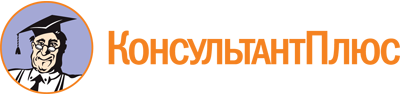 Федеральный закон от 07.08.2001 N 115-ФЗ
(ред. от 21.12.2021)
"О противодействии легализации (отмыванию) доходов, полученных преступным путем, и финансированию терроризма"Документ предоставлен КонсультантПлюс

www.consultant.ru

Дата сохранения: 25.02.2022
 7 августа 2001 годаN 115-ФЗСписок изменяющих документов(в ред. Федеральных законов от 25.07.2002 N 112-ФЗ,от 30.10.2002 N 131-ФЗ, от 28.07.2004 N 88-ФЗ, от 16.11.2005 N 145-ФЗ,от 27.07.2006 N 147-ФЗ, от 27.07.2006 N 153-ФЗ, от 12.04.2007 N 51-ФЗ,от 19.07.2007 N 197-ФЗ, от 24.07.2007 N 214-ФЗ, от 28.11.2007 N 275-ФЗ,от 03.06.2009 N 121-ФЗ, от 17.07.2009 N 163-ФЗ, от 05.07.2010 N 153-ФЗ,от 23.07.2010 N 176-ФЗ, от 27.07.2010 N 197-ФЗ, от 27.06.2011 N 162-ФЗ,от 08.11.2011 N 308-ФЗ, от 20.07.2012 N 121-ФЗ, от 03.12.2012 N 231-ФЗ,от 07.05.2013 N 102-ФЗ, от 28.06.2013 N 134-ФЗ, от 02.11.2013 N 302-ФЗ,от 28.12.2013 N 403-ФЗ, от 05.05.2014 N 106-ФЗ, от 05.05.2014 N 110-ФЗ,от 05.05.2014 N 130-ФЗ, от 04.06.2014 N 149-ФЗ, от 21.07.2014 N 213-ФЗ,от 21.07.2014 N 218-ФЗ, от 29.12.2014 N 461-ФЗ, от 29.12.2014 N 484-ФЗ,от 31.12.2014 N 505-ФЗ, от 02.05.2015 N 111-ФЗ, от 08.06.2015 N 140-ФЗ,от 29.06.2015 N 154-ФЗ, от 29.06.2015 N 159-ФЗ, от 29.06.2015 N 210-ФЗ,от 29.12.2015 N 391-ФЗ, от 29.12.2015 N 403-ФЗ, от 29.12.2015 N 407-ФЗ,от 30.12.2015 N 423-ФЗ, от 30.12.2015 N 424-ФЗ, от 23.06.2016 N 191-ФЗ,от 23.06.2016 N 215-ФЗ, от 03.07.2016 N 263-ФЗ, от 03.07.2016 N 288-ФЗ,от 06.07.2016 N 374-ФЗ, от 28.12.2016 N 471-ФЗ, от 28.12.2016 N 505-ФЗ,от 29.07.2017 N 267-ФЗ, от 29.07.2017 N 281-ФЗ, от 29.12.2017 N 470-ФЗ,от 31.12.2017 N 482-ФЗ, от 18.04.2018 N 69-ФЗ, от 23.04.2018 N 90-ФЗ,от 23.04.2018 N 106-ФЗ, от 23.04.2018 N 112-ФЗ, от 27.12.2018 N 565-ФЗ,от 18.03.2019 N 32-ФЗ, от 18.03.2019 N 33-ФЗ, от 03.07.2019 N 169-ФЗ,от 03.07.2019 N 173-ФЗ, от 26.07.2019 N 250-ФЗ, от 02.08.2019 N 259-ФЗ,от 02.08.2019 N 271-ФЗ, от 02.12.2019 N 394-ФЗ, от 16.12.2019 N 438-ФЗ,от 27.12.2019 N 480-ФЗ, от 01.03.2020 N 46-ФЗ, от 07.04.2020 N 116-ФЗ,от 13.07.2020 N 208-ФЗ, от 20.07.2020 N 212-ФЗ, от 31.07.2020 N 259-ФЗ,от 08.12.2020 N 429-ФЗ, от 22.12.2020 N 446-ФЗ, от 29.12.2020 N 479-ФЗ,от 30.12.2020 N 536-ФЗ, от 24.02.2021 N 22-ФЗ, от 30.04.2021 N 120-ФЗ,от 26.05.2021 N 155-ФЗ, от 11.06.2021 N 165-ФЗ, от 28.06.2021 N 230-ФЗ,от 28.06.2021 N 233-ФЗ, от 01.07.2021 N 266-ФЗ, от 02.07.2021 N 343-ФЗ,от 02.07.2021 N 355-ФЗ, от 19.11.2021 N 370-ФЗ, от 21.12.2021 N 423-ФЗ)КонсультантПлюс: примечание.С 22.03.2022 в абз. 10 ч. 1 ст. 3 вносятся изменения (ФЗ от 21.12.2021 N 423-ФЗ). См. будущую редакцию.КонсультантПлюс: примечание.С 22.03.2022 ч. 1 ст. 3 дополняется абзацем (ФЗ от 21.12.2021 N 423-ФЗ). См. будущую редакцию.КонсультантПлюс: примечание.С 01.07.2022 в абз. 4 ст. 4 вносятся изменения (ФЗ от 21.12.2021 N 423-ФЗ). См. будущую редакцию.КонсультантПлюс: примечание.С 01.10.2021 по 01.04.2022 Банк России не применяет меры за нарушение порядка и (или) сроков представления сведений и информации об операциях, предусмотренных п. 1.2 (Информационное письмо Банка России от 21.09.2021 N ИН-014-12/72).КонсультантПлюс: примечание.С 01.10.2021 по 01.04.2022 Банк России не применяет меры за нарушение порядка и (или) сроков представления сведений и информации об операциях, предусмотренных п. 1.3-1 (Информационное письмо Банка России от 21.09.2021 N ИН-014-12/72).КонсультантПлюс: примечание.О выявлении конституционно-правового смысла абз. 2 пп. 1 п. 1 ст. 7 см. Постановление КС РФ от 30.06.2021 N 31-П.КонсультантПлюс: примечание.С 22.03.2022 в пп. 1.1 п. 1 ст. 7 вносятся изменения (ФЗ от 21.12.2021 N 423-ФЗ). См. будущую редакцию.КонсультантПлюс: примечание.С 01.07.2022 пп. 3 п. 1 ст. 7 излагается в новой редакции (ФЗ от 21.12.2021 N 423-ФЗ). См. будущую редакцию.КонсультантПлюс: примечание.С 22.03.2022 п. 1 ст. 7 дополняется пп. 3.1 (ФЗ от 21.12.2021 N 423-ФЗ). См. будущую редакцию.КонсультантПлюс: примечание.С 22.03.2022 п. 1 ст. 7 дополняется пп. 3.2 (ФЗ от 21.12.2021 N 423-ФЗ). См. будущую редакцию.КонсультантПлюс: примечание.Нумерация пунктов дана в соответствии с официальным текстом изменяющего ФЗ от 07.04.2020 N 116-ФЗ.КонсультантПлюс: примечание.С 22.03.2022 в абз. 13 п. 2 ст. 7 вносятся изменения (ФЗ от 21.12.2021 N 423-ФЗ). См. будущую редакцию.КонсультантПлюс: примечание.С 01.03.2022 п. 3 ст. 7 излагается в новой редакции (ФЗ от 13.07.2020 N 208-ФЗ). См. будущую редакцию.КонсультантПлюс: примечание.С 22.03.2022 в абз. 2 п. 5.2 ст. 7 вносятся изменения (ФЗ от 21.12.2021 N 423-ФЗ). См. будущую редакцию.КонсультантПлюс: примечание.С 22.03.2022 в абз. 3 п. 5.2 ст. 7 вносятся изменения (ФЗ от 21.12.2021 N 423-ФЗ). См. будущую редакцию.КонсультантПлюс: примечание.После 01.02.2021 Банк России исключает из перечня банков, предусмотренного абз. 8 п. 5.7 ст. 7, банки с базовой лицензией, не обратившиеся с заявлением об их включении в указанный перечень (ФЗ от 29.12.2020 N 479-ФЗ).КонсультантПлюс: примечание.Об основаниях введения в отношении НФО запрета на проведение идентификации в порядке п. 5.8 ст. 7 на срок до одного года см. ст. 76.9-4 ФЗ от 10.07.2002 N 86-ФЗ.КонсультантПлюс: примечание.С 01.09.2022 ст. 7 дополняется п. 5.8-1 (ФЗ от 29.12.2020 N 479-ФЗ). См. будущую редакцию.КонсультантПлюс: примечание.С 22.03.2022 ст. 7 дополняется п. 5.14 (ФЗ от 21.12.2021 N 423-ФЗ). См. будущую редакцию.КонсультантПлюс: примечание.С 22.03.2022 в абз. 1 п. 10 ст. 7 вносятся изменения (ФЗ от 21.12.2021 N 423-ФЗ). См. будущую редакцию.КонсультантПлюс: примечание.С 22.03.2022 в абз. 5 п. 10 ст. 7 вносятся изменения (ФЗ от 21.12.2021 N 423-ФЗ). См. будущую редакцию.КонсультантПлюс: примечание.С 22.03.2022 в абз. 1 п. 11 ст. 7 вносятся изменения (ФЗ от 21.12.2021 N 423-ФЗ). См. будущую редакцию.КонсультантПлюс: примечание.С 22.03.2022 в абз. 2 п. 11 ст. 7 вносятся изменения (ФЗ от 21.12.2021 N 423-ФЗ). См. будущую редакцию.КонсультантПлюс: примечание.С 22.03.2022 ст. 7 дополняется п. 11.1 (ФЗ от 21.12.2021 N 423-ФЗ). См. будущую редакцию.КонсультантПлюс: примечание.С 22.03.2022 в п. 12 ст. 7 вносятся изменения (ФЗ от 21.12.2021 N 423-ФЗ). См. будущую редакцию.КонсультантПлюс: примечание.С 22.03.2022 в абз. 1 п. 13.3 ст. 7 вносятся изменения (ФЗ от 21.12.2021 N 423-ФЗ). См. будущую редакцию.КонсультантПлюс: примечание.С 22.03.2022 в абз. 2 п. 13.3 ст. 7 вносятся изменения (ФЗ от 21.12.2021 N 423-ФЗ). См. будущую редакцию.КонсультантПлюс: примечание.С 22.03.2022 в абз. 1 п. 13.5 ст. 7 вносятся изменения (ФЗ от 21.12.2021 N 423-ФЗ). См. будущую редакцию.КонсультантПлюс: примечание.С 01.07.2022 п. 13.5 ст. 7 дополняется абзацем (ФЗ от 21.12.2021 N 423-ФЗ). См. будущую редакцию.КонсультантПлюс: примечание.С 01.07.2022 абз. 2 п. 13.5 ст. 7 излагается в новой редакции (ФЗ от 21.12.2021 N 423-ФЗ). См. будущую редакцию.КонсультантПлюс: примечание.С 22.03.2022 в абз. 1 п. 13.6 ст. 7 вносятся изменения (ФЗ от 21.12.2021 N 423-ФЗ). См. будущую редакцию.КонсультантПлюс: примечание.С 22.03.2022 в абз. 2 п. 13.6 ст. 7 вносятся изменения (ФЗ от 21.12.2021 N 423-ФЗ). См. будущую редакцию.КонсультантПлюс: примечание.С 22.03.2022 в абз. 3 п. 13.6 ст. 7 вносятся изменения (ФЗ от 21.12.2021 N 423-ФЗ). См. будущую редакцию.КонсультантПлюс: примечание.До 01.04.2022 Банк России не применяет меры за нарушение требований абз. 2 п. 15 ст. 7 в части осуществления операций по поручению лиц, оказывающих услуги через сайт, включенный в Единый реестр запрещенных сайтов (Информационное письмо Банка России от 15.11.2021 N ИН-014-12/88).КонсультантПлюс: примечание.С 22.03.2022 в абз. 1 п. 1 ст. 7.1 вносятся изменения (ФЗ от 21.12.2021 N 423-ФЗ). См. будущую редакцию.КонсультантПлюс: примечание.С 22.03.2022 в п. 3 ст. 7.3 вносятся изменения (ФЗ от 21.12.2021 N 423-ФЗ). См. будущую редакцию.КонсультантПлюс: примечание.С 22.03.2022 в абз. 1 п. 8 ст. 7.5 вносятся изменения (ФЗ от 21.12.2021 N 423-ФЗ). См. будущую редакцию.КонсультантПлюс: примечание.С 22.03.2022 в абз. 3 п. 8 ст. 7.5 вносятся изменения (ФЗ от 21.12.2021 N 423-ФЗ). См. будущую редакцию.КонсультантПлюс: примечание.С 01.07.2022 гл. II дополняется ст. 7.6 - 7.8 (ФЗ от 21.12.2021 N 423-ФЗ). См. будущую редакцию.КонсультантПлюс: примечание.С 01.07.2022 в ч. 1 ст. 13 вносятся изменения (ФЗ от 21.12.2021 N 423-ФЗ). См. будущую редакцию.